МИНИСТЕРСТВО ТРАНСПОРТА РОССИЙСКОЙ ФЕДЕРАЦИИСТРАТЕГИЧЕСКОЕ НАПРАВЛЕНИЕ "ЦИФРОВАЯ ТРАНСФОРМАЦИЯ"ПАСПОРТСТРАТЕГИИ ЦИФРОВОЙ ТРАНСФОРМАЦИИ ТРАНСПОРТНОЙ ОТРАСЛИРОССИЙСКОЙ ФЕДЕРАЦИИI. Основные вызовы и проблемы транспортной отраслиРоссийской ФедерацииСегодня наблюдается активная цифровая трансформация транспортной отрасли - создается цифровая транспортная инфраструктура (например, интеллектуальные транспортные системы, цифровые решения для пассажирских и грузовых терминалов и др.), происходит цифровизация транспортных средств (тестирование беспилотных ТС, развитие мониторинга и предиктивных обслуживания и ремонта ТС и др.), разрабатываются цифровые транспортные сервисы (напр., решения "мобильность как сервис" (MaaS)) и т.д. Однако данные инициативы реализуются на уровне передовых компаний транспортной отрасли/отдельных регионов Российской Федерации, наблюдается низкий уровень интеграции цифровых решений/ИТ-систем и контроль цифровой трансформации (цифровизации) на федеральном уровне.В настоящий момент перед транспортной отраслью Российской Федерации стоит ряд вызовов:- Высокая аварийность ввиду человеческого фактора;- Неэффективность перевозочного процесса традиционными видами транспорта;- Низкая мобильность населения;- Высокая доля "серых" перевозок при оплате проезда наличными;- Низкий уровень использования транзитного потенциала Российской Федерации;- Низкая привлекательность транспортных коридоров Российской Федерации ввиду высокой транзакционной нагрузки (бумажные документы, контрольные процедуры, посредники);- Отсутствие возможности оперативного управления транспортным комплексом из единого центра в зависимости от ситуации;- Низкая информированность и скоординированность действий федеральных, региональных и местных органов власти, субъектов транспортной деятельности по вопросам обеспечения безопасности на транспорте (включая транспортную безопасность, кибербезопасность);- Отсутствие возможности мониторинга состояния объектов транспортной инфраструктуры на всех этапах жизненного цикла.Цифровая трансформация (цифровизация) транспортной отрасли может помочь преодолеть перечисленные вызовы. Однако существующая структура цифровых решений/ИТ-систем транспортной отрасли обладает рядом проблем (недостатков):- Отсутствие стратегии развития инновационных видов транспорта (беспилотные автомобили (ВАТС), автономные морские и речные суда, беспилотные воздушные суда и др.) на федеральном уровне, включающей вопросы изменения нормативно-правового регулирования, разработки и тестирования беспилотных ТС, создания инфраструктуры для безопасной эксплуатации беспилотных ТС, разработки организационной модели (оператор инфраструктуры, центры управления трафиком и др.) и т.д.- Отсутствие интегрированного цифрового решения для мобильности пассажиров внутри регионов/по всей Российской Федерации - сервиса построения оптимального маршрута поездки и применения единого цифрового инструмента оплаты проезда для разных видов транспорта с учетом времени перевозки и ее стоимости;- Отсутствие интегрированного цифрового решения для осуществления электронного документооборота при грузовых перевозках (в т.ч. международных) - системы сквозного обмена электронными перевозочными документами, в том числе на межгосударственном уровне, а также экосистемы цифровых транспортных коридоров ЕАЭС;- Отсутствие цифрового инструмента контроля всей транспортной системы Российской Федерации из единого федерального центра - ситуационно-информационного центра Минтранса России и системы моделирования транспортных потоков с применением технологий искусственного интеллекта и "big data";- Отсутствие единого решения для обеспечения информационной безопасности на транспорте - единой защищенной цифровой среды оперативного взаимодействия;- Отсутствие цифрового инструмента контроля состояния объектов транспортной инфраструктуры (существующих и строящихся), включая предиктивную аналитику необходимости обслуживания и ремонта.II. Проекты стратегиицифровой трансформации отрасли "Транспорт"Стратегия цифровой трансформации транспортной отрасли Российской Федерации состоит из проекта, который включает в себя 6 направлений (задач):- "Беспилотники для пассажиров и грузов";- "Зеленый цифровой коридор пассажира";- "Бесшовная грузовая логистика";- "Цифровое управление транспортной системой РФ";- "Цифровизация для транспортной безопасности";- "Цифровые двойники объектов транспортной инфраструктуры".Проект имеет срок реализации с 2021 по 2030 год и на текущий момент не обеспечен финансированием.По направлению "Беспилотники для пассажиров и грузов" будет создана инфраструктура для движения беспилотников всех видов транспорта, запущены в эксплуатацию беспилотные транспортные средства (легковые и грузовые автомобили, поезда, суда, БВС), а также произведена роботизация транспортно-логистических хабов (порты, ж/д станции, логистические центры) в целях увеличения средней скорости, повышения безопасности и снижения себестоимости перевозок.В рамках направления "Зеленый цифровой коридор пассажира" предусмотрено создание единого цифрового инструмента оплаты проезда для всех видов транспорта (с применением биометрии), а также создание сервиса построения оптимального маршрута поездки (MaaS, Mobility-as-a-Service) в целях увеличения средней скорости перемещения пассажиров в городском общественном транспорте.По направлению "Бесшовная грузовая логистика" будет завершено внедрение системы отслеживания грузоперевозок с использованием электронных навигационных пломб, разработана цифровая платформа транспортного комплекса Российской Федерации, сформирована система сквозного обмена электронными перевозочными документами (в т.ч. на межгосударственном уровне), создан национальный цифровой контур логистики в рамках реализации экосистемы цифровых транспортных коридоров ЕАЭС, а также реализованы условия для развития электронных площадок заказа грузовых перевозок, логистических услуг и eCommerce (FaaS) в целях сокращения количества часов на прохождение контрольных мероприятий на границе, увеличения объема транзитных перевозок и сокращения доли "серых" грузовых автомобильных перевозок.В рамках направления "Цифровое управление транспортной системой РФ" планируется создание федерального ситуационно-информационного центра Минтранса России, а также развитие системы моделирования транспортных потоков с применением технологий искусственного интеллекта в целях повышения скорости принятия решений по разрешению чрезвычайных и кризисных ситуаций на транспорте и снижения материального ущерба от них, а также снижение издержек при осуществлении контрольно-надзорной деятельности в транспортной отрасли.В рамках направления "Цифровизация для транспортной безопасности" планируется создать единое цифровое пространство безопасности на транспорте, цифровизовать государственные услуги в области транспортной безопасности с использованием сведений ограниченного доступа, внедрить интерактивную систему предварительного информирования о пассажирах и др. в целях снижения количества актов незаконного вмешательства (АНВ) и ущерба от них на объектах транспортной инфраструктуры.В рамках направления "Цифровые двойники объектов транспортной инфраструктуры" будет запущена система контроля дорожных фондов, созданы 3D модели всех объектов транспортной инфраструктуры, разработана информационная система учета и планирования работ/затрат на проектирование, строительство, ремонт и содержание объектов транспортной инфраструктуры в целях снижения расходов на транспортную инфраструктуру, включая предиктивную оптимизацию обслуживания и ремонтов.III. Обоснование проекта и взаимосвязи направлений,включенных в негоПеречисленные в первом разделе вызовы и проблемы транспортной отрасли Российской Федерации требуют комплексного подхода к их решению. Требуется проработка технологических, нормативных и организационных вопросов развития беспилотного транспорта, создание единых цифровых решений для пассажирских и грузовых перевозок и обеспечение государственного контроля транспортной системы Российской Федерации, а также интеграция данных разрозненных ИТ-систем и обеспечение их информационной безопасности.Решение указанных в первом разделе проблем за счет развития цифровых решений окажет позитивное воздействие на транспортную отрасль Российской Федерации, способствуя росту привлекательности транспортно-логистических услуг для населения и бизнеса (повышение доступности и скорости, снижение стоимости), развитию "бесшовных" внутрироссийских и международных перевозок, повышению их безопасности и надежности (устойчивости к непредсказуемым внешним условиям), а также стимулирует развитие отечественных производителей оборудования и программного обеспечения для транспортной отрасли.Между направлениями (задачами) проекта существуют следующие взаимосвязи:- Наблюдается синергетический эффект направлений "Беспилотники для пассажиров и грузов" и "Бесшовная грузовая логистика" в части транзитных потоков - оба проекту способствуют снижению времени транзитных перевозок за счет ускорения прохождения государственной границыи увеличения средней коммерческой скорости движения транспортных средств, что способствует существенному росту транзитного потенциала Российской Федерации;- Направление "Цифровое управление транспортной системой РФ" связано с проектами "Зеленый цифровой коридор пассажира", "Бесшовная грузовая логистика" и "Цифровые двойники объектов транспортной инфраструктуры". В рамках ситуационного центра Минтранса России собираются данные от соответствующих ИТ-систем (данные о поездках граждан, о перевозках грузов, о состоянии дорожного полотна и др.), которые используются для принятия решений по управлению всем транспортным комплексом Российской Федерации;- Направление "Цифровизация для транспортной безопасности" является "сквозным" для всех остальных направлений проекта "Цифровая трансформация", обеспечивая информационную безопасность ИТ-систем транспортного комплекса Российской Федерации и их данныхIV. Краткое текстовое описание проектаАннотация: Проект "Цифровая трансформация" направлен на повышение доступности, качества, безопасности и экологичности транспортно-логистических услуг для населения и бизнеса.Основная задача проекта - повышение конкурентоспособности и привлекательности транспортно-логистических услуг за счет их цифровой трансформации. Проект решает проблемы высокой аварийности ввиду человеческого фактора, достаточно низкой эффективности (высокие затраты, низкая средняя скорость движения) пассажирских и грузовых перевозок, относительно невысокой мобильности населения, высокой экологической нагрузки транспортного комплекса (выбросы CO2) и др.Бенефициарами проекта являются государство, компании транспортно-логистического комплекса и их сотрудники, компании - поставщики цифровых решений, а также граждане всех возрастных категорий.Проект включает в себя шесть направлений: 1. "Беспилотники для пассажиров и грузов"; 2. "Зеленый цифровой коридор пассажира"; 3. "Бесшовная грузовая логистика"; 4. "Цифровое управление транспортной системой РФ"; 5. "Цифровизация для транспортной безопасности"; 6. "Цифровые двойники объектов транспортной инфраструктуры".По направлению "Беспилотники для пассажиров и грузов" будут созданы центры управления и инфраструктура для движения беспилотников всех видов транспорта, запущены в эксплуатацию беспилотные транспортные средства (легковые и грузовые автомобили, поезда, суда, дроны), а также произведена роботизация транспортно-логистических хабов (порты, ж/д станции, логистические центры).В рамках направления "Зеленый цифровой коридор пассажира" предусмотрено создание единого цифрового инструмента оплаты проезда для всех видов транспорта (с применением биометрии), а также создание сервиса построения оптимального маршрута поездки (MaaS, Mobility-as-a-Service).По направлению "Бесшовная грузовая логистика" будет завершено внедрение системы отслеживания грузоперевозок с использованием электронных навигационных пломб, разработана цифровая платформа транспортного комплекса РФ, сформирована система сквозного обмена электронными перевозочными документами (в т.ч. на межгосударственном уровне), создан национальный цифровой контур логистики в рамках реализации экосистемы цифровых транспортных коридоров ЕАЭС, а также реализованы условия для развития электронных площадок заказа грузовых перевозок, логистических услуг и eCommerce (FaaS).В рамках направления "Цифровое управление транспортной системой РФ" планируется создание федерального ситуационно-информационного центра Минтранса России, а также развитие системы моделирования транспортных потоков с применением технологий искусственного интеллекта.В рамках направления "Цифровизация для транспортной безопасности" планируется создать единое цифровое пространство безопасности на транспорте, цифровизовать государственные услуги в области транспортной безопасности с использованием сведений ограниченного доступа, внедрить интерактивную систему предварительного информирования о пассажирах, а также предусмотреть информационную поддержку средств биометрического контроля (БМК) в составе технических средств обеспечения транспортной безопасности на объектах транспортной инфраструктуры.В рамках направления "Цифровые двойники объектов транспортной инфраструктуры" будет запущена система контроля дорожных фондов, созданы 3D модели всех объектов транспортной инфраструктуры, разработана информационная система учета и планирования работ/затрат на проектирование, строительство, ремонт и содержание объектов транспортной инфраструктуры, созданы мобильные измерительные лаборатории, что позволит повысить экономию бюджетных расходов на транспортную инфраструктуру и вести планирование работ с учетом прогноза срока службы объектов транспортной инфраструктуры.Результатом проекта станет повышение качества транспортно-логистических услуг (повышение доступности и скорости, снижение стоимости), развитие "бесшовных" внутрироссийских и международных перевозок, обеспечение их безопасности и надежности (устойчивости к особым внешним условиям), а также снижение нагрузки на окружающую среду. Это позволит стимулировать экономическое развитие, а также значительно повысить качество жизни населения.V. Карточка проекта (краткое содержание)VI. Актуальность проекта: вызовы и бенефициарыVII. Результаты проектаVIII. Задачи и продукты/решения проектаIX. План-График: мероприятия и контрольные точки проекта6.2 Карточка мероприятия проекта в сфере искусственного интеллекта:Создание ситуационного центра Минтранса России, в т.ч. решений для сбора обращений граждан:Создание системы моделирования транспортных потоков с применением технологий искусственного интеллекта и "big data"Карточка мероприятия в сфере искусственного интеллекта "Создание и эксплуатация информационной системы учета и планирования работ/затрат на проектирование, строительство, ремонт и содержание объектов транспортной инфраструктуры (в т.ч. предиктивная аналитика ТОиР ОТИ)"X. Финансово-экономическое обоснование7.1 Ресурсное обеспечение проекта:7.2. Оценка эффектов реализации проектов:XI. Оценка влияния результатов проекта на достижениенациональных целей и их показателейXII. Схема управления проектом9.1. Оценка эффектов реализации проектов:9.2. Схема управления проектом: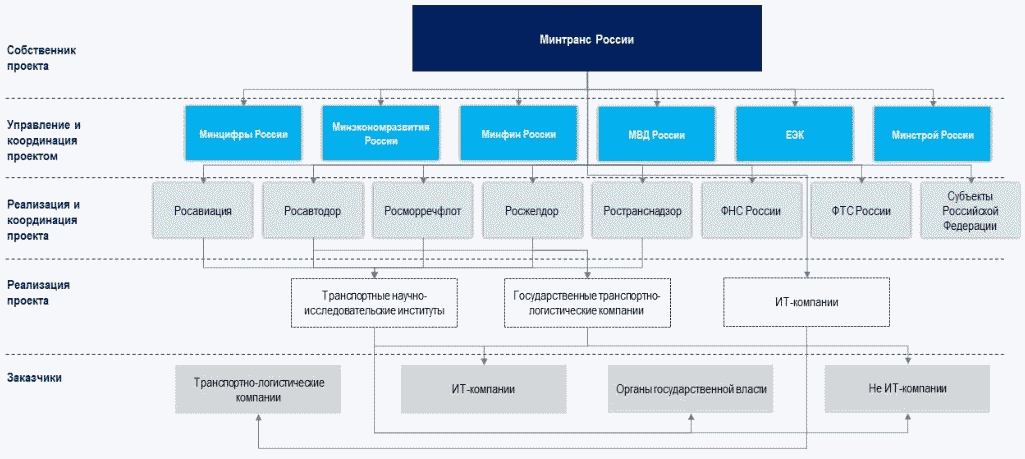 XIII. Риски проекта и управление имиXIV. Обратная связьВ части задачи 7 (раздел 5), относящейся к зоне ответственности Правительства РФ, Обратная связь реализуется штатными мерами контроля работы Правительства.Наименование проекта:Цифровая трансформацияЦифровая трансформацияЦифровая трансформацияЦифровая трансформацияЦифровая трансформацияЦифровая трансформацияЦифровая трансформацияРабочая группа:Национальная инновационная системаНациональная инновационная системаНациональная инновационная системаСтратегическое направление:Стратегическое направление:Цифровая трансформацияЦифровая трансформацияТип проекта:БП/БМЗ/СИБП/БМЗ/СИБП/БМЗ/СИБП/БМЗ/СИБП/БМЗ/СИБП/БМЗ/СИБП/БМЗ/СИСтатус проекта:Новый, с действующими элементамиНовый, с действующими элементамиНовый, с действующими элементамиНовый, с действующими элементамиСрок реализации:20212030Вызовы:-Высокая аварийность ввиду человеческого фактора;Высокая аварийность ввиду человеческого фактора;Высокая аварийность ввиду человеческого фактора;Высокая аварийность ввиду человеческого фактора;Высокая аварийность ввиду человеческого фактора;Высокая аварийность ввиду человеческого фактора;Вызовы:-Неэффективность перевозочного процесса традиционными видами транспорта;Неэффективность перевозочного процесса традиционными видами транспорта;Неэффективность перевозочного процесса традиционными видами транспорта;Неэффективность перевозочного процесса традиционными видами транспорта;Неэффективность перевозочного процесса традиционными видами транспорта;Неэффективность перевозочного процесса традиционными видами транспорта;Вызовы:-Низкая мобильность населения;Низкая мобильность населения;Низкая мобильность населения;Низкая мобильность населения;Низкая мобильность населения;Низкая мобильность населения;Вызовы:-Высокая доля "серых" перевозок при оплате проезда наличными;Высокая доля "серых" перевозок при оплате проезда наличными;Высокая доля "серых" перевозок при оплате проезда наличными;Высокая доля "серых" перевозок при оплате проезда наличными;Высокая доля "серых" перевозок при оплате проезда наличными;Высокая доля "серых" перевозок при оплате проезда наличными;Вызовы:-Не реализован транзитный потенциал страны;Не реализован транзитный потенциал страны;Не реализован транзитный потенциал страны;Не реализован транзитный потенциал страны;Не реализован транзитный потенциал страны;Не реализован транзитный потенциал страны;Вызовы:-Низкая привлекательность транспортных коридоров Российской Федерации ввиду высокой транзакционной нагрузки (бумажные документы, контрольные процедуры, посредники);Низкая привлекательность транспортных коридоров Российской Федерации ввиду высокой транзакционной нагрузки (бумажные документы, контрольные процедуры, посредники);Низкая привлекательность транспортных коридоров Российской Федерации ввиду высокой транзакционной нагрузки (бумажные документы, контрольные процедуры, посредники);Низкая привлекательность транспортных коридоров Российской Федерации ввиду высокой транзакционной нагрузки (бумажные документы, контрольные процедуры, посредники);Низкая привлекательность транспортных коридоров Российской Федерации ввиду высокой транзакционной нагрузки (бумажные документы, контрольные процедуры, посредники);Низкая привлекательность транспортных коридоров Российской Федерации ввиду высокой транзакционной нагрузки (бумажные документы, контрольные процедуры, посредники);Вызовы:-Отсутствует возможность оперативного управления транспортным комплексом из единого центра в зависимости от ситуации;Отсутствует возможность оперативного управления транспортным комплексом из единого центра в зависимости от ситуации;Отсутствует возможность оперативного управления транспортным комплексом из единого центра в зависимости от ситуации;Отсутствует возможность оперативного управления транспортным комплексом из единого центра в зависимости от ситуации;Отсутствует возможность оперативного управления транспортным комплексом из единого центра в зависимости от ситуации;Отсутствует возможность оперативного управления транспортным комплексом из единого центра в зависимости от ситуации;Вызовы:-Низкая информированность и скоординированность действий федеральных, региональных и местных органов власти, субъектов транспортной деятельности по вопросам обеспечения безопасности на транспорте (включая транспортную безопасность, кибербезопасность) вследствие отсутствуя единой защищенной цифровой среды оперативного взаимодействия;Низкая информированность и скоординированность действий федеральных, региональных и местных органов власти, субъектов транспортной деятельности по вопросам обеспечения безопасности на транспорте (включая транспортную безопасность, кибербезопасность) вследствие отсутствуя единой защищенной цифровой среды оперативного взаимодействия;Низкая информированность и скоординированность действий федеральных, региональных и местных органов власти, субъектов транспортной деятельности по вопросам обеспечения безопасности на транспорте (включая транспортную безопасность, кибербезопасность) вследствие отсутствуя единой защищенной цифровой среды оперативного взаимодействия;Низкая информированность и скоординированность действий федеральных, региональных и местных органов власти, субъектов транспортной деятельности по вопросам обеспечения безопасности на транспорте (включая транспортную безопасность, кибербезопасность) вследствие отсутствуя единой защищенной цифровой среды оперативного взаимодействия;Низкая информированность и скоординированность действий федеральных, региональных и местных органов власти, субъектов транспортной деятельности по вопросам обеспечения безопасности на транспорте (включая транспортную безопасность, кибербезопасность) вследствие отсутствуя единой защищенной цифровой среды оперативного взаимодействия;Низкая информированность и скоординированность действий федеральных, региональных и местных органов власти, субъектов транспортной деятельности по вопросам обеспечения безопасности на транспорте (включая транспортную безопасность, кибербезопасность) вследствие отсутствуя единой защищенной цифровой среды оперативного взаимодействия;Вызовы:-Отсутствие возможности мониторинга состояния объектов транспортной инфраструктуры на всех этапах жизненного циклаОтсутствие возможности мониторинга состояния объектов транспортной инфраструктуры на всех этапах жизненного циклаОтсутствие возможности мониторинга состояния объектов транспортной инфраструктуры на всех этапах жизненного циклаОтсутствие возможности мониторинга состояния объектов транспортной инфраструктуры на всех этапах жизненного циклаОтсутствие возможности мониторинга состояния объектов транспортной инфраструктуры на всех этапах жизненного циклаОтсутствие возможности мониторинга состояния объектов транспортной инфраструктуры на всех этапах жизненного циклаЧто делаем?БЕСПИЛОТНИКИ ДЛЯ ПАССАЖИРОВ И ГРУЗОВ:БЕСПИЛОТНИКИ ДЛЯ ПАССАЖИРОВ И ГРУЗОВ:БЕСПИЛОТНИКИ ДЛЯ ПАССАЖИРОВ И ГРУЗОВ:БЕСПИЛОТНИКИ ДЛЯ ПАССАЖИРОВ И ГРУЗОВ:БЕСПИЛОТНИКИ ДЛЯ ПАССАЖИРОВ И ГРУЗОВ:БЕСПИЛОТНИКИ ДЛЯ ПАССАЖИРОВ И ГРУЗОВ:БЕСПИЛОТНИКИ ДЛЯ ПАССАЖИРОВ И ГРУЗОВ:Что делаем?-Создаем центры управления движением беспилотников всех видов транспорта;Создаем центры управления движением беспилотников всех видов транспорта;Создаем центры управления движением беспилотников всех видов транспорта;Создаем центры управления движением беспилотников всех видов транспорта;Создаем центры управления движением беспилотников всех видов транспорта;Создаем центры управления движением беспилотников всех видов транспорта;Что делаем?-Развертываем инфраструктуру для движения беспилотников всех видов транспорта.Развертываем инфраструктуру для движения беспилотников всех видов транспорта.Развертываем инфраструктуру для движения беспилотников всех видов транспорта.Развертываем инфраструктуру для движения беспилотников всех видов транспорта.Развертываем инфраструктуру для движения беспилотников всех видов транспорта.Развертываем инфраструктуру для движения беспилотников всех видов транспорта.Что делаем?ЗЕЛЕНЫЙ ЦИФРОВОЙ КОРИДОР ПАССАЖИРА:ЗЕЛЕНЫЙ ЦИФРОВОЙ КОРИДОР ПАССАЖИРА:ЗЕЛЕНЫЙ ЦИФРОВОЙ КОРИДОР ПАССАЖИРА:ЗЕЛЕНЫЙ ЦИФРОВОЙ КОРИДОР ПАССАЖИРА:ЗЕЛЕНЫЙ ЦИФРОВОЙ КОРИДОР ПАССАЖИРА:ЗЕЛЕНЫЙ ЦИФРОВОЙ КОРИДОР ПАССАЖИРА:ЗЕЛЕНЫЙ ЦИФРОВОЙ КОРИДОР ПАССАЖИРА:Что делаем?-Обеспечиваем создание цифровых профилей пассажира для проезда на всех видах транспорта с применением биометрической идентификации, а также для оплаты проезда;Обеспечиваем создание цифровых профилей пассажира для проезда на всех видах транспорта с применением биометрической идентификации, а также для оплаты проезда;Обеспечиваем создание цифровых профилей пассажира для проезда на всех видах транспорта с применением биометрической идентификации, а также для оплаты проезда;Обеспечиваем создание цифровых профилей пассажира для проезда на всех видах транспорта с применением биометрической идентификации, а также для оплаты проезда;Обеспечиваем создание цифровых профилей пассажира для проезда на всех видах транспорта с применением биометрической идентификации, а также для оплаты проезда;Обеспечиваем создание цифровых профилей пассажира для проезда на всех видах транспорта с применением биометрической идентификации, а также для оплаты проезда;Что делаем?-Создаем сервис построения оптимального маршрута поездки и применения единого цифрового инструмента оплаты проезда для разных видов транспорта с учетом времени перевозки и ее стоимости.Создаем сервис построения оптимального маршрута поездки и применения единого цифрового инструмента оплаты проезда для разных видов транспорта с учетом времени перевозки и ее стоимости.Создаем сервис построения оптимального маршрута поездки и применения единого цифрового инструмента оплаты проезда для разных видов транспорта с учетом времени перевозки и ее стоимости.Создаем сервис построения оптимального маршрута поездки и применения единого цифрового инструмента оплаты проезда для разных видов транспорта с учетом времени перевозки и ее стоимости.Создаем сервис построения оптимального маршрута поездки и применения единого цифрового инструмента оплаты проезда для разных видов транспорта с учетом времени перевозки и ее стоимости.Создаем сервис построения оптимального маршрута поездки и применения единого цифрового инструмента оплаты проезда для разных видов транспорта с учетом времени перевозки и ее стоимости.Что делаем?БЕСШОВНАЯ ГРУЗОВАЯ ЛОГИСТИКА:БЕСШОВНАЯ ГРУЗОВАЯ ЛОГИСТИКА:БЕСШОВНАЯ ГРУЗОВАЯ ЛОГИСТИКА:БЕСШОВНАЯ ГРУЗОВАЯ ЛОГИСТИКА:БЕСШОВНАЯ ГРУЗОВАЯ ЛОГИСТИКА:БЕСШОВНАЯ ГРУЗОВАЯ ЛОГИСТИКА:БЕСШОВНАЯ ГРУЗОВАЯ ЛОГИСТИКА:Что делаем?-Создаем систему сквозного обмена электронными перевозочными документами, в том числе на межгосударственном уровне;Создаем систему сквозного обмена электронными перевозочными документами, в том числе на межгосударственном уровне;Создаем систему сквозного обмена электронными перевозочными документами, в том числе на межгосударственном уровне;Создаем систему сквозного обмена электронными перевозочными документами, в том числе на межгосударственном уровне;Создаем систему сквозного обмена электронными перевозочными документами, в том числе на межгосударственном уровне;Создаем систему сквозного обмена электронными перевозочными документами, в том числе на межгосударственном уровне;Что делаем?-Создание экосистемы цифровых транспортных коридоров ЕАЭС, в том числе национальный цифровой контур логистики.Создание экосистемы цифровых транспортных коридоров ЕАЭС, в том числе национальный цифровой контур логистики.Создание экосистемы цифровых транспортных коридоров ЕАЭС, в том числе национальный цифровой контур логистики.Создание экосистемы цифровых транспортных коридоров ЕАЭС, в том числе национальный цифровой контур логистики.Создание экосистемы цифровых транспортных коридоров ЕАЭС, в том числе национальный цифровой контур логистики.Создание экосистемы цифровых транспортных коридоров ЕАЭС, в том числе национальный цифровой контур логистики.Что делаем?ЦИФРОВОЕ УПРАВЛЕНИЕ ТРАНСПОРТНОЙ СИСТЕМОЙ РФ:ЦИФРОВОЕ УПРАВЛЕНИЕ ТРАНСПОРТНОЙ СИСТЕМОЙ РФ:ЦИФРОВОЕ УПРАВЛЕНИЕ ТРАНСПОРТНОЙ СИСТЕМОЙ РФ:ЦИФРОВОЕ УПРАВЛЕНИЕ ТРАНСПОРТНОЙ СИСТЕМОЙ РФ:ЦИФРОВОЕ УПРАВЛЕНИЕ ТРАНСПОРТНОЙ СИСТЕМОЙ РФ:ЦИФРОВОЕ УПРАВЛЕНИЕ ТРАНСПОРТНОЙ СИСТЕМОЙ РФ:ЦИФРОВОЕ УПРАВЛЕНИЕ ТРАНСПОРТНОЙ СИСТЕМОЙ РФ:Что делаем?-Создание ситуационно-информационного центра Минтранса России, включая монитор руководителя;Создание ситуационно-информационного центра Минтранса России, включая монитор руководителя;Создание ситуационно-информационного центра Минтранса России, включая монитор руководителя;Создание ситуационно-информационного центра Минтранса России, включая монитор руководителя;Создание ситуационно-информационного центра Минтранса России, включая монитор руководителя;Создание ситуационно-информационного центра Минтранса России, включая монитор руководителя;Что делаем?-Создание системы моделирования транспортных потоков с применением технологий искусственного интеллекта и "big data";Создание системы моделирования транспортных потоков с применением технологий искусственного интеллекта и "big data";Создание системы моделирования транспортных потоков с применением технологий искусственного интеллекта и "big data";Создание системы моделирования транспортных потоков с применением технологий искусственного интеллекта и "big data";Создание системы моделирования транспортных потоков с применением технологий искусственного интеллекта и "big data";Создание системы моделирования транспортных потоков с применением технологий искусственного интеллекта и "big data";Что делаем?-Интеграция единого центра управления транспортным комплексом с Национальной системой управления данными.Интеграция единого центра управления транспортным комплексом с Национальной системой управления данными.Интеграция единого центра управления транспортным комплексом с Национальной системой управления данными.Интеграция единого центра управления транспортным комплексом с Национальной системой управления данными.Интеграция единого центра управления транспортным комплексом с Национальной системой управления данными.Интеграция единого центра управления транспортным комплексом с Национальной системой управления данными.Что делаем?ЦИФРОВИЗАЦИЯ ДЛЯ ТРАНСПОРТНОЙ БЕЗОПАСНОСТИ:ЦИФРОВИЗАЦИЯ ДЛЯ ТРАНСПОРТНОЙ БЕЗОПАСНОСТИ:ЦИФРОВИЗАЦИЯ ДЛЯ ТРАНСПОРТНОЙ БЕЗОПАСНОСТИ:ЦИФРОВИЗАЦИЯ ДЛЯ ТРАНСПОРТНОЙ БЕЗОПАСНОСТИ:ЦИФРОВИЗАЦИЯ ДЛЯ ТРАНСПОРТНОЙ БЕЗОПАСНОСТИ:ЦИФРОВИЗАЦИЯ ДЛЯ ТРАНСПОРТНОЙ БЕЗОПАСНОСТИ:ЦИФРОВИЗАЦИЯ ДЛЯ ТРАНСПОРТНОЙ БЕЗОПАСНОСТИ:Что делаем?-Внедрение механизмов по обеспечению информационной безопасности;Внедрение механизмов по обеспечению информационной безопасности;Внедрение механизмов по обеспечению информационной безопасности;Внедрение механизмов по обеспечению информационной безопасности;Внедрение механизмов по обеспечению информационной безопасности;Внедрение механизмов по обеспечению информационной безопасности;Что делаем?-Подключение к государственной системе обнаружения, предупреждения и ликвидации последствий компьютерных атак (ГосСОПка);Подключение к государственной системе обнаружения, предупреждения и ликвидации последствий компьютерных атак (ГосСОПка);Подключение к государственной системе обнаружения, предупреждения и ликвидации последствий компьютерных атак (ГосСОПка);Подключение к государственной системе обнаружения, предупреждения и ликвидации последствий компьютерных атак (ГосСОПка);Подключение к государственной системе обнаружения, предупреждения и ликвидации последствий компьютерных атак (ГосСОПка);Подключение к государственной системе обнаружения, предупреждения и ликвидации последствий компьютерных атак (ГосСОПка);Что делаем?-Создание ЕЗИИ ОТБ и подключение к ней субъектов транспортной деятельности;Создание ЕЗИИ ОТБ и подключение к ней субъектов транспортной деятельности;Создание ЕЗИИ ОТБ и подключение к ней субъектов транспортной деятельности;Создание ЕЗИИ ОТБ и подключение к ней субъектов транспортной деятельности;Создание ЕЗИИ ОТБ и подключение к ней субъектов транспортной деятельности;Создание ЕЗИИ ОТБ и подключение к ней субъектов транспортной деятельности;Что делаем?-Цифровизация процессов ОТБ;Цифровизация процессов ОТБ;Цифровизация процессов ОТБ;Цифровизация процессов ОТБ;Цифровизация процессов ОТБ;Цифровизация процессов ОТБ;Что делаем?-Создание системы информирования и санкционированием права въезда граждан в РоссиюСоздание системы информирования и санкционированием права въезда граждан в РоссиюСоздание системы информирования и санкционированием права въезда граждан в РоссиюСоздание системы информирования и санкционированием права въезда граждан в РоссиюСоздание системы информирования и санкционированием права въезда граждан в РоссиюСоздание системы информирования и санкционированием права въезда граждан в РоссиюЧто делаем?ЦИФРОВЫЕ ДВОЙНИКИ ОБЪЕКТОВ ТРАНСПОРТНОЙ ИНФРАСТРУКТУРЫ:ЦИФРОВЫЕ ДВОЙНИКИ ОБЪЕКТОВ ТРАНСПОРТНОЙ ИНФРАСТРУКТУРЫ:ЦИФРОВЫЕ ДВОЙНИКИ ОБЪЕКТОВ ТРАНСПОРТНОЙ ИНФРАСТРУКТУРЫ:ЦИФРОВЫЕ ДВОЙНИКИ ОБЪЕКТОВ ТРАНСПОРТНОЙ ИНФРАСТРУКТУРЫ:ЦИФРОВЫЕ ДВОЙНИКИ ОБЪЕКТОВ ТРАНСПОРТНОЙ ИНФРАСТРУКТУРЫ:ЦИФРОВЫЕ ДВОЙНИКИ ОБЪЕКТОВ ТРАНСПОРТНОЙ ИНФРАСТРУКТУРЫ:ЦИФРОВЫЕ ДВОЙНИКИ ОБЪЕКТОВ ТРАНСПОРТНОЙ ИНФРАСТРУКТУРЫ:Что делаем?-Создаем 3D модели объектов транспортной инфраструктуры;Создаем 3D модели объектов транспортной инфраструктуры;Создаем 3D модели объектов транспортной инфраструктуры;Создаем 3D модели объектов транспортной инфраструктуры;Создаем 3D модели объектов транспортной инфраструктуры;Создаем 3D модели объектов транспортной инфраструктуры;Что делаем?-Устанавливаем датчики контроля состояния объектов транспортной инфраструктуры в реальном времени;Устанавливаем датчики контроля состояния объектов транспортной инфраструктуры в реальном времени;Устанавливаем датчики контроля состояния объектов транспортной инфраструктуры в реальном времени;Устанавливаем датчики контроля состояния объектов транспортной инфраструктуры в реальном времени;Устанавливаем датчики контроля состояния объектов транспортной инфраструктуры в реальном времени;Устанавливаем датчики контроля состояния объектов транспортной инфраструктуры в реальном времени;Что делаем?-Разрабатываем информационную систему учета и планирования работ/затрат на проектирование, строительство, ремонт и содержание объектов транспортной инфраструктуры;Разрабатываем информационную систему учета и планирования работ/затрат на проектирование, строительство, ремонт и содержание объектов транспортной инфраструктуры;Разрабатываем информационную систему учета и планирования работ/затрат на проектирование, строительство, ремонт и содержание объектов транспортной инфраструктуры;Разрабатываем информационную систему учета и планирования работ/затрат на проектирование, строительство, ремонт и содержание объектов транспортной инфраструктуры;Разрабатываем информационную систему учета и планирования работ/затрат на проектирование, строительство, ремонт и содержание объектов транспортной инфраструктуры;Разрабатываем информационную систему учета и планирования работ/затрат на проектирование, строительство, ремонт и содержание объектов транспортной инфраструктуры;Что делаем?-Создаем платформу оценки планирования и контроля работ гражданами;Создаем платформу оценки планирования и контроля работ гражданами;Создаем платформу оценки планирования и контроля работ гражданами;Создаем платформу оценки планирования и контроля работ гражданами;Создаем платформу оценки планирования и контроля работ гражданами;Создаем платформу оценки планирования и контроля работ гражданами;Что делаем?-Запускаем в эксплуатацию систему контроля дорожных фондов (СКДФ);Запускаем в эксплуатацию систему контроля дорожных фондов (СКДФ);Запускаем в эксплуатацию систему контроля дорожных фондов (СКДФ);Запускаем в эксплуатацию систему контроля дорожных фондов (СКДФ);Запускаем в эксплуатацию систему контроля дорожных фондов (СКДФ);Запускаем в эксплуатацию систему контроля дорожных фондов (СКДФ);Что делаем?-Запускаем в эксплуатацию мобильные измерительные лаборатории.Запускаем в эксплуатацию мобильные измерительные лаборатории.Запускаем в эксплуатацию мобильные измерительные лаборатории.Запускаем в эксплуатацию мобильные измерительные лаборатории.Запускаем в эксплуатацию мобильные измерительные лаборатории.Запускаем в эксплуатацию мобильные измерительные лаборатории.Как действуем?БЕСПИЛОТНИКИ ДЛЯ ПАССАЖИРОВ И ГРУЗОВ:БЕСПИЛОТНИКИ ДЛЯ ПАССАЖИРОВ И ГРУЗОВ:БЕСПИЛОТНИКИ ДЛЯ ПАССАЖИРОВ И ГРУЗОВ:БЕСПИЛОТНИКИ ДЛЯ ПАССАЖИРОВ И ГРУЗОВ:БЕСПИЛОТНИКИ ДЛЯ ПАССАЖИРОВ И ГРУЗОВ:БЕСПИЛОТНИКИ ДЛЯ ПАССАЖИРОВ И ГРУЗОВ:БЕСПИЛОТНИКИ ДЛЯ ПАССАЖИРОВ И ГРУЗОВ:Как действуем?-Организовываем грузовую и пассажирскую логистику с применением беспилотников для снижения транспортных издержек и удешевления конечного продукта;Организовываем грузовую и пассажирскую логистику с применением беспилотников для снижения транспортных издержек и удешевления конечного продукта;Организовываем грузовую и пассажирскую логистику с применением беспилотников для снижения транспортных издержек и удешевления конечного продукта;Организовываем грузовую и пассажирскую логистику с применением беспилотников для снижения транспортных издержек и удешевления конечного продукта;Организовываем грузовую и пассажирскую логистику с применением беспилотников для снижения транспортных издержек и удешевления конечного продукта;Организовываем грузовую и пассажирскую логистику с применением беспилотников для снижения транспортных издержек и удешевления конечного продукта;Как действуем?-Регулируем управление беспилотниками на уровне государства.Регулируем управление беспилотниками на уровне государства.Регулируем управление беспилотниками на уровне государства.Регулируем управление беспилотниками на уровне государства.Регулируем управление беспилотниками на уровне государства.Регулируем управление беспилотниками на уровне государства.Как действуем?ЗЕЛЕНЫЙ ЦИФРОВОЙ КОРИДОР ПАССАЖИРА:ЗЕЛЕНЫЙ ЦИФРОВОЙ КОРИДОР ПАССАЖИРА:ЗЕЛЕНЫЙ ЦИФРОВОЙ КОРИДОР ПАССАЖИРА:ЗЕЛЕНЫЙ ЦИФРОВОЙ КОРИДОР ПАССАЖИРА:ЗЕЛЕНЫЙ ЦИФРОВОЙ КОРИДОР ПАССАЖИРА:ЗЕЛЕНЫЙ ЦИФРОВОЙ КОРИДОР ПАССАЖИРА:ЗЕЛЕНЫЙ ЦИФРОВОЙ КОРИДОР ПАССАЖИРА:Как действуем?-Формируем нормативную правовую базу;Формируем нормативную правовую базу;Формируем нормативную правовую базу;Формируем нормативную правовую базу;Формируем нормативную правовую базу;Формируем нормативную правовую базу;Как действуем?-Стимулируем перевозчиков к применению единого цифрового инструмента оплаты проезда;Стимулируем перевозчиков к применению единого цифрового инструмента оплаты проезда;Стимулируем перевозчиков к применению единого цифрового инструмента оплаты проезда;Стимулируем перевозчиков к применению единого цифрового инструмента оплаты проезда;Стимулируем перевозчиков к применению единого цифрового инструмента оплаты проезда;Стимулируем перевозчиков к применению единого цифрового инструмента оплаты проезда;Как действуем?-Обеспечиваем интеграцию с Единой биометрической системой.Обеспечиваем интеграцию с Единой биометрической системой.Обеспечиваем интеграцию с Единой биометрической системой.Обеспечиваем интеграцию с Единой биометрической системой.Обеспечиваем интеграцию с Единой биометрической системой.Обеспечиваем интеграцию с Единой биометрической системой.Как действуем?БЕСШОВНАЯ ГРУЗОВАЯ ЛОГИСТИКА:БЕСШОВНАЯ ГРУЗОВАЯ ЛОГИСТИКА:БЕСШОВНАЯ ГРУЗОВАЯ ЛОГИСТИКА:БЕСШОВНАЯ ГРУЗОВАЯ ЛОГИСТИКА:БЕСШОВНАЯ ГРУЗОВАЯ ЛОГИСТИКА:БЕСШОВНАЯ ГРУЗОВАЯ ЛОГИСТИКА:БЕСШОВНАЯ ГРУЗОВАЯ ЛОГИСТИКА:Как действуем?-Снимаем барьеры при перевозках грузов (минимизация контрольных процедур в пути);Снимаем барьеры при перевозках грузов (минимизация контрольных процедур в пути);Снимаем барьеры при перевозках грузов (минимизация контрольных процедур в пути);Снимаем барьеры при перевозках грузов (минимизация контрольных процедур в пути);Снимаем барьеры при перевозках грузов (минимизация контрольных процедур в пути);Снимаем барьеры при перевозках грузов (минимизация контрольных процедур в пути);Как действуем?-Внедряем смарт-контракты на базе блокчейн.Внедряем смарт-контракты на базе блокчейн.Внедряем смарт-контракты на базе блокчейн.Внедряем смарт-контракты на базе блокчейн.Внедряем смарт-контракты на базе блокчейн.Внедряем смарт-контракты на базе блокчейн.Как действуем?-Обеспечиваем интеграцию транспортной системы Российской Федерации в мировое логистическое пространство.Обеспечиваем интеграцию транспортной системы Российской Федерации в мировое логистическое пространство.Обеспечиваем интеграцию транспортной системы Российской Федерации в мировое логистическое пространство.Обеспечиваем интеграцию транспортной системы Российской Федерации в мировое логистическое пространство.Обеспечиваем интеграцию транспортной системы Российской Федерации в мировое логистическое пространство.Обеспечиваем интеграцию транспортной системы Российской Федерации в мировое логистическое пространство.Как действуем?ЦИФРОВОЕ УПРАВЛЕНИЕ ТРАНСПОРТНОЙ СИСТЕМОЙ РФ:ЦИФРОВОЕ УПРАВЛЕНИЕ ТРАНСПОРТНОЙ СИСТЕМОЙ РФ:ЦИФРОВОЕ УПРАВЛЕНИЕ ТРАНСПОРТНОЙ СИСТЕМОЙ РФ:ЦИФРОВОЕ УПРАВЛЕНИЕ ТРАНСПОРТНОЙ СИСТЕМОЙ РФ:ЦИФРОВОЕ УПРАВЛЕНИЕ ТРАНСПОРТНОЙ СИСТЕМОЙ РФ:ЦИФРОВОЕ УПРАВЛЕНИЕ ТРАНСПОРТНОЙ СИСТЕМОЙ РФ:ЦИФРОВОЕ УПРАВЛЕНИЕ ТРАНСПОРТНОЙ СИСТЕМОЙ РФ:Как действуем?-Объединяем в ситуационно-информационном центре Минтранса России данные существующих систем транспортного комплекса;Объединяем в ситуационно-информационном центре Минтранса России данные существующих систем транспортного комплекса;Объединяем в ситуационно-информационном центре Минтранса России данные существующих систем транспортного комплекса;Объединяем в ситуационно-информационном центре Минтранса России данные существующих систем транспортного комплекса;Объединяем в ситуационно-информационном центре Минтранса России данные существующих систем транспортного комплекса;Объединяем в ситуационно-информационном центре Минтранса России данные существующих систем транспортного комплекса;Как действуем?-Применяем технологии искусственного интеллекта для анализа данных о состоянии транспортного комплекса и принятия управленческих решений;Применяем технологии искусственного интеллекта для анализа данных о состоянии транспортного комплекса и принятия управленческих решений;Применяем технологии искусственного интеллекта для анализа данных о состоянии транспортного комплекса и принятия управленческих решений;Применяем технологии искусственного интеллекта для анализа данных о состоянии транспортного комплекса и принятия управленческих решений;Применяем технологии искусственного интеллекта для анализа данных о состоянии транспортного комплекса и принятия управленческих решений;Применяем технологии искусственного интеллекта для анализа данных о состоянии транспортного комплекса и принятия управленческих решений;Как действуем?-Интегрируем информацию из региональных транспортных систем в контур управления Минтранса.Интегрируем информацию из региональных транспортных систем в контур управления Минтранса.Интегрируем информацию из региональных транспортных систем в контур управления Минтранса.Интегрируем информацию из региональных транспортных систем в контур управления Минтранса.Интегрируем информацию из региональных транспортных систем в контур управления Минтранса.Интегрируем информацию из региональных транспортных систем в контур управления Минтранса.Как действуем?ЦИФРОВИЗАЦИЯ ДЛЯ ТРАНСПОРТНОЙ БЕЗОПАСНОСТИ:ЦИФРОВИЗАЦИЯ ДЛЯ ТРАНСПОРТНОЙ БЕЗОПАСНОСТИ:ЦИФРОВИЗАЦИЯ ДЛЯ ТРАНСПОРТНОЙ БЕЗОПАСНОСТИ:ЦИФРОВИЗАЦИЯ ДЛЯ ТРАНСПОРТНОЙ БЕЗОПАСНОСТИ:ЦИФРОВИЗАЦИЯ ДЛЯ ТРАНСПОРТНОЙ БЕЗОПАСНОСТИ:ЦИФРОВИЗАЦИЯ ДЛЯ ТРАНСПОРТНОЙ БЕЗОПАСНОСТИ:ЦИФРОВИЗАЦИЯ ДЛЯ ТРАНСПОРТНОЙ БЕЗОПАСНОСТИ:Как действуем?-Создаем единую защищенную инфраструктуру в сфере обеспечения безопасности на транспорте с обработкой информации ограниченного доступа на основе Единой государственной информационной системы обеспечения транспортной безопасности (ЕГИС ОТБ);Создаем единую защищенную инфраструктуру в сфере обеспечения безопасности на транспорте с обработкой информации ограниченного доступа на основе Единой государственной информационной системы обеспечения транспортной безопасности (ЕГИС ОТБ);Создаем единую защищенную инфраструктуру в сфере обеспечения безопасности на транспорте с обработкой информации ограниченного доступа на основе Единой государственной информационной системы обеспечения транспортной безопасности (ЕГИС ОТБ);Создаем единую защищенную инфраструктуру в сфере обеспечения безопасности на транспорте с обработкой информации ограниченного доступа на основе Единой государственной информационной системы обеспечения транспортной безопасности (ЕГИС ОТБ);Создаем единую защищенную инфраструктуру в сфере обеспечения безопасности на транспорте с обработкой информации ограниченного доступа на основе Единой государственной информационной системы обеспечения транспортной безопасности (ЕГИС ОТБ);Создаем единую защищенную инфраструктуру в сфере обеспечения безопасности на транспорте с обработкой информации ограниченного доступа на основе Единой государственной информационной системы обеспечения транспортной безопасности (ЕГИС ОТБ);Как действуем?-Обеспечиваем государственные услуги и государственные функции в области транспортной безопасности с использованием сведений ограниченного доступа в электронном виде;Обеспечиваем государственные услуги и государственные функции в области транспортной безопасности с использованием сведений ограниченного доступа в электронном виде;Обеспечиваем государственные услуги и государственные функции в области транспортной безопасности с использованием сведений ограниченного доступа в электронном виде;Обеспечиваем государственные услуги и государственные функции в области транспортной безопасности с использованием сведений ограниченного доступа в электронном виде;Обеспечиваем государственные услуги и государственные функции в области транспортной безопасности с использованием сведений ограниченного доступа в электронном виде;Обеспечиваем государственные услуги и государственные функции в области транспортной безопасности с использованием сведений ограниченного доступа в электронном виде;Как действуем?-Создаем национальную интерактивную систему предварительного информирования о пассажирах (интерактивный API);Создаем национальную интерактивную систему предварительного информирования о пассажирах (интерактивный API);Создаем национальную интерактивную систему предварительного информирования о пассажирах (интерактивный API);Создаем национальную интерактивную систему предварительного информирования о пассажирах (интерактивный API);Создаем национальную интерактивную систему предварительного информирования о пассажирах (интерактивный API);Создаем национальную интерактивную систему предварительного информирования о пассажирах (интерактивный API);Как действуем?-Внедряем в зонах транспортной безопасности средства безбарьерного прохождения процедур контроля и досмотра.Внедряем в зонах транспортной безопасности средства безбарьерного прохождения процедур контроля и досмотра.Внедряем в зонах транспортной безопасности средства безбарьерного прохождения процедур контроля и досмотра.Внедряем в зонах транспортной безопасности средства безбарьерного прохождения процедур контроля и досмотра.Внедряем в зонах транспортной безопасности средства безбарьерного прохождения процедур контроля и досмотра.Внедряем в зонах транспортной безопасности средства безбарьерного прохождения процедур контроля и досмотра.Как действуем?ЦИФРОВЫЕ ДВОЙНИКИ ОБЪЕКТОВ ТРАНСПОРТНОЙ ИНФРАСТРУКТУРЫ:ЦИФРОВЫЕ ДВОЙНИКИ ОБЪЕКТОВ ТРАНСПОРТНОЙ ИНФРАСТРУКТУРЫ:ЦИФРОВЫЕ ДВОЙНИКИ ОБЪЕКТОВ ТРАНСПОРТНОЙ ИНФРАСТРУКТУРЫ:ЦИФРОВЫЕ ДВОЙНИКИ ОБЪЕКТОВ ТРАНСПОРТНОЙ ИНФРАСТРУКТУРЫ:ЦИФРОВЫЕ ДВОЙНИКИ ОБЪЕКТОВ ТРАНСПОРТНОЙ ИНФРАСТРУКТУРЫ:ЦИФРОВЫЕ ДВОЙНИКИ ОБЪЕКТОВ ТРАНСПОРТНОЙ ИНФРАСТРУКТУРЫ:ЦИФРОВЫЕ ДВОЙНИКИ ОБЪЕКТОВ ТРАНСПОРТНОЙ ИНФРАСТРУКТУРЫ:Как действуем?-Обеспечиваем поддержание и хранение 3D моделей объектов транспортной инфраструктуры;Обеспечиваем поддержание и хранение 3D моделей объектов транспортной инфраструктуры;Обеспечиваем поддержание и хранение 3D моделей объектов транспортной инфраструктуры;Обеспечиваем поддержание и хранение 3D моделей объектов транспортной инфраструктуры;Обеспечиваем поддержание и хранение 3D моделей объектов транспортной инфраструктуры;Обеспечиваем поддержание и хранение 3D моделей объектов транспортной инфраструктуры;Как действуем?-Обеспечиваем контроль состояния объектов транспортной инфраструктуры в реальном времени с помощью датчиков;Обеспечиваем контроль состояния объектов транспортной инфраструктуры в реальном времени с помощью датчиков;Обеспечиваем контроль состояния объектов транспортной инфраструктуры в реальном времени с помощью датчиков;Обеспечиваем контроль состояния объектов транспортной инфраструктуры в реальном времени с помощью датчиков;Обеспечиваем контроль состояния объектов транспортной инфраструктуры в реальном времени с помощью датчиков;Обеспечиваем контроль состояния объектов транспортной инфраструктуры в реальном времени с помощью датчиков;Как действуем?-Осуществляем анализ и накопление данных с датчиков;Осуществляем анализ и накопление данных с датчиков;Осуществляем анализ и накопление данных с датчиков;Осуществляем анализ и накопление данных с датчиков;Осуществляем анализ и накопление данных с датчиков;Осуществляем анализ и накопление данных с датчиков;Как действуем?-Осуществляем предиктивное обслуживание и ремонт транспортной инфраструктуры с помощью технологий искусственного интеллекта;Осуществляем предиктивное обслуживание и ремонт транспортной инфраструктуры с помощью технологий искусственного интеллекта;Осуществляем предиктивное обслуживание и ремонт транспортной инфраструктуры с помощью технологий искусственного интеллекта;Осуществляем предиктивное обслуживание и ремонт транспортной инфраструктуры с помощью технологий искусственного интеллекта;Осуществляем предиктивное обслуживание и ремонт транспортной инфраструктуры с помощью технологий искусственного интеллекта;Осуществляем предиктивное обслуживание и ремонт транспортной инфраструктуры с помощью технологий искусственного интеллекта;Как действуем?-Осуществляем проектирование и строительство объектов транспортной инфраструктуры с помощью технологий искусственного интеллекта;Осуществляем проектирование и строительство объектов транспортной инфраструктуры с помощью технологий искусственного интеллекта;Осуществляем проектирование и строительство объектов транспортной инфраструктуры с помощью технологий искусственного интеллекта;Осуществляем проектирование и строительство объектов транспортной инфраструктуры с помощью технологий искусственного интеллекта;Осуществляем проектирование и строительство объектов транспортной инфраструктуры с помощью технологий искусственного интеллекта;Осуществляем проектирование и строительство объектов транспортной инфраструктуры с помощью технологий искусственного интеллекта;Как действуем?-Осуществляем работы по поддержанию объектов транспортной инфраструктуры в нормативном состоянии с учетом оценок и мнений граждан.Осуществляем работы по поддержанию объектов транспортной инфраструктуры в нормативном состоянии с учетом оценок и мнений граждан.Осуществляем работы по поддержанию объектов транспортной инфраструктуры в нормативном состоянии с учетом оценок и мнений граждан.Осуществляем работы по поддержанию объектов транспортной инфраструктуры в нормативном состоянии с учетом оценок и мнений граждан.Осуществляем работы по поддержанию объектов транспортной инфраструктуры в нормативном состоянии с учетом оценок и мнений граждан.Осуществляем работы по поддержанию объектов транспортной инфраструктуры в нормативном состоянии с учетом оценок и мнений граждан.Кто делает?-Головное ведомство: Минтранс РоссииГоловное ведомство: Минтранс РоссииГоловное ведомство: Минтранс РоссииГоловное ведомство: Минтранс РоссииГоловное ведомство: Минтранс РоссииГоловное ведомство: Минтранс РоссииКто делает?-Другие ведомства-участники:Другие ведомства-участники:Другие ведомства-участники:Другие ведомства-участники:Другие ведомства-участники:Другие ведомства-участники:Кто делает?Минцифры России;Минпромторг России;Минэкономразвития России;ФНС России;ФТС России;МВД России;ФСБ России;ФСС России;ПФ России;Росстандарт.Минцифры России;Минпромторг России;Минэкономразвития России;ФНС России;ФТС России;МВД России;ФСБ России;ФСС России;ПФ России;Росстандарт.Минцифры России;Минпромторг России;Минэкономразвития России;ФНС России;ФТС России;МВД России;ФСБ России;ФСС России;ПФ России;Росстандарт.Минцифры России;Минпромторг России;Минэкономразвития России;ФНС России;ФТС России;МВД России;ФСБ России;ФСС России;ПФ России;Росстандарт.Минцифры России;Минпромторг России;Минэкономразвития России;ФНС России;ФТС России;МВД России;ФСБ России;ФСС России;ПФ России;Росстандарт.Минцифры России;Минпромторг России;Минэкономразвития России;ФНС России;ФТС России;МВД России;ФСБ России;ФСС России;ПФ России;Росстандарт.Кто делает?-Другие участники: Бизнес-сообщество, в том числе:Другие участники: Бизнес-сообщество, в том числе:Другие участники: Бизнес-сообщество, в том числе:Другие участники: Бизнес-сообщество, в том числе:Другие участники: Бизнес-сообщество, в том числе:Другие участники: Бизнес-сообщество, в том числе:Кто делает?- Компании, производители ВАТС и оборудования ИТС;- Эксплуатанты ВАТС и сервисов ИТС;- Перевозчики всех видов транспорта включая крупнейшие авиакомпании, ОАО "РЖД", перевозчиков автомобильного и водного транспорта;- Операторы цифровых платформ;- Экспертные организации.- Компании, производители ВАТС и оборудования ИТС;- Эксплуатанты ВАТС и сервисов ИТС;- Перевозчики всех видов транспорта включая крупнейшие авиакомпании, ОАО "РЖД", перевозчиков автомобильного и водного транспорта;- Операторы цифровых платформ;- Экспертные организации.- Компании, производители ВАТС и оборудования ИТС;- Эксплуатанты ВАТС и сервисов ИТС;- Перевозчики всех видов транспорта включая крупнейшие авиакомпании, ОАО "РЖД", перевозчиков автомобильного и водного транспорта;- Операторы цифровых платформ;- Экспертные организации.- Компании, производители ВАТС и оборудования ИТС;- Эксплуатанты ВАТС и сервисов ИТС;- Перевозчики всех видов транспорта включая крупнейшие авиакомпании, ОАО "РЖД", перевозчиков автомобильного и водного транспорта;- Операторы цифровых платформ;- Экспертные организации.- Компании, производители ВАТС и оборудования ИТС;- Эксплуатанты ВАТС и сервисов ИТС;- Перевозчики всех видов транспорта включая крупнейшие авиакомпании, ОАО "РЖД", перевозчиков автомобильного и водного транспорта;- Операторы цифровых платформ;- Экспертные организации.- Компании, производители ВАТС и оборудования ИТС;- Эксплуатанты ВАТС и сервисов ИТС;- Перевозчики всех видов транспорта включая крупнейшие авиакомпании, ОАО "РЖД", перевозчиков автомобильного и водного транспорта;- Операторы цифровых платформ;- Экспертные организации.Результаты:до 2021 г.до 2021 г.-Беспилотные грузовики эксплуатируются в Арктике и на территориях логистических комплексовБеспилотные грузовики эксплуатируются в Арктике и на территориях логистических комплексовБеспилотные грузовики эксплуатируются в Арктике и на территориях логистических комплексовБеспилотные грузовики эксплуатируются в Арктике и на территориях логистических комплексовРезультаты:до 2024 г.до 2024 г.-Запущена в пилотном режиме коммерческая доставка грузов с использованием беспилотников;Запущена в пилотном режиме коммерческая доставка грузов с использованием беспилотников;Запущена в пилотном режиме коммерческая доставка грузов с использованием беспилотников;Запущена в пилотном режиме коммерческая доставка грузов с использованием беспилотников;Результаты:до 2024 г.до 2024 г.-На 5% увеличена средняя скорость перемещения пассажиров в городском общественном транспортеНа 5% увеличена средняя скорость перемещения пассажиров в городском общественном транспортеНа 5% увеличена средняя скорость перемещения пассажиров в городском общественном транспортеНа 5% увеличена средняя скорость перемещения пассажиров в городском общественном транспортеРезультаты:до 2024 г.до 2024 г.-30% перевозочных документов переведены в цифровой вид (грузовых)30% перевозочных документов переведены в цифровой вид (грузовых)30% перевозочных документов переведены в цифровой вид (грузовых)30% перевозочных документов переведены в цифровой вид (грузовых)Результаты:до 2024 г.до 2024 г.-В 2 раз увеличен объем транзитных перевозок контейнеров для автомобильного и железнодорожного транспортаВ 2 раз увеличен объем транзитных перевозок контейнеров для автомобильного и железнодорожного транспортаВ 2 раз увеличен объем транзитных перевозок контейнеров для автомобильного и железнодорожного транспортаВ 2 раз увеличен объем транзитных перевозок контейнеров для автомобильного и железнодорожного транспортаРезультаты:до 2024 г.до 2024 г.-35% транспортных потоков моделируются с применением технологий искусственного интеллекта и "big data";35% транспортных потоков моделируются с применением технологий искусственного интеллекта и "big data";35% транспортных потоков моделируются с применением технологий искусственного интеллекта и "big data";35% транспортных потоков моделируются с применением технологий искусственного интеллекта и "big data";Результаты:до 2024 г.до 2024 г.-Создана единая закрытая защищенная цифровая среда обеспечения транспортной безопасности объектов транспортной инфраструктуры;Создана единая закрытая защищенная цифровая среда обеспечения транспортной безопасности объектов транспортной инфраструктуры;Создана единая закрытая защищенная цифровая среда обеспечения транспортной безопасности объектов транспортной инфраструктуры;Создана единая закрытая защищенная цифровая среда обеспечения транспортной безопасности объектов транспортной инфраструктуры;Результаты:до 2024 г.до 2024 г.-На 20% снижены расходы на техническое обслуживание и ремонт объектов транспортной инфраструктуры за счет применения предиктивной аналитики с элементами искусственного интеллекта;На 20% снижены расходы на техническое обслуживание и ремонт объектов транспортной инфраструктуры за счет применения предиктивной аналитики с элементами искусственного интеллекта;На 20% снижены расходы на техническое обслуживание и ремонт объектов транспортной инфраструктуры за счет применения предиктивной аналитики с элементами искусственного интеллекта;На 20% снижены расходы на техническое обслуживание и ремонт объектов транспортной инфраструктуры за счет применения предиктивной аналитики с элементами искусственного интеллекта;Результаты:до 2024 г.до 2024 г.-Оценено состояние 400 тыс. км автомобильных дорог.Оценено состояние 400 тыс. км автомобильных дорог.Оценено состояние 400 тыс. км автомобильных дорог.Оценено состояние 400 тыс. км автомобильных дорог.Результаты:до 2030 г.до 2030 г.-На 25% увеличена скорость доставки грузов и пассажиров за счет использования беспилотников;На 25% увеличена скорость доставки грузов и пассажиров за счет использования беспилотников;На 25% увеличена скорость доставки грузов и пассажиров за счет использования беспилотников;На 25% увеличена скорость доставки грузов и пассажиров за счет использования беспилотников;Результаты:до 2030 г.до 2030 г.-Перевозка грузов из Китая в Европу через территорию России осуществляется беспилотниками;Перевозка грузов из Китая в Европу через территорию России осуществляется беспилотниками;Перевозка грузов из Китая в Европу через территорию России осуществляется беспилотниками;Перевозка грузов из Китая в Европу через территорию России осуществляется беспилотниками;Результаты:до 2030 г.до 2030 г.-На 23% сокращено время ожидания городского общественного транспорта;На 23% сокращено время ожидания городского общественного транспорта;На 23% сокращено время ожидания городского общественного транспорта;На 23% сокращено время ожидания городского общественного транспорта;Результаты:до 2030 г.до 2030 г.-На 47% увеличен объем налоговых поступлений в городах с населением более 300 тыс. челНа 47% увеличен объем налоговых поступлений в городах с населением более 300 тыс. челНа 47% увеличен объем налоговых поступлений в городах с населением более 300 тыс. челНа 47% увеличен объем налоговых поступлений в городах с населением более 300 тыс. челРезультаты:до 2030 г.до 2030 г.-На 31% сокращена доля жителей, которые ежедневно используют автомобиль в зоне действия регионального (городского) MaaSНа 31% сокращена доля жителей, которые ежедневно используют автомобиль в зоне действия регионального (городского) MaaSНа 31% сокращена доля жителей, которые ежедневно используют автомобиль в зоне действия регионального (городского) MaaSНа 31% сокращена доля жителей, которые ежедневно используют автомобиль в зоне действия регионального (городского) MaaSРезультаты:до 2030 г.до 2030 г.-На 37% увеличена средняя скорость перемещения пассажиров в городском общественном транспортеНа 37% увеличена средняя скорость перемещения пассажиров в городском общественном транспортеНа 37% увеличена средняя скорость перемещения пассажиров в городском общественном транспортеНа 37% увеличена средняя скорость перемещения пассажиров в городском общественном транспортеРезультаты:до 2030 г.до 2030 г.-Сокращено количество часов на прохождение контрольных мероприятий на границе- на границе (авто): на 94%- на таможне (авто): на 89%- на границе (ж/д): на 94%- на таможне (ж/д): на 94%Сокращено количество часов на прохождение контрольных мероприятий на границе- на границе (авто): на 94%- на таможне (авто): на 89%- на границе (ж/д): на 94%- на таможне (ж/д): на 94%Сокращено количество часов на прохождение контрольных мероприятий на границе- на границе (авто): на 94%- на таможне (авто): на 89%- на границе (ж/д): на 94%- на таможне (ж/д): на 94%Сокращено количество часов на прохождение контрольных мероприятий на границе- на границе (авто): на 94%- на таможне (авто): на 89%- на границе (ж/д): на 94%- на таможне (ж/д): на 94%Результаты:до 2030 г.до 2030 г.-Увеличена средняя коммерческая скорость грузового автомобиля/поезда- авто внутренняя: на 11%- авто импорт/экспорт: на 75%- авто транзит: на 100%- ж/д транзит: на 50%Увеличена средняя коммерческая скорость грузового автомобиля/поезда- авто внутренняя: на 11%- авто импорт/экспорт: на 75%- авто транзит: на 100%- ж/д транзит: на 50%Увеличена средняя коммерческая скорость грузового автомобиля/поезда- авто внутренняя: на 11%- авто импорт/экспорт: на 75%- авто транзит: на 100%- ж/д транзит: на 50%Увеличена средняя коммерческая скорость грузового автомобиля/поезда- авто внутренняя: на 11%- авто импорт/экспорт: на 75%- авто транзит: на 100%- ж/д транзит: на 50%Результаты:до 2030 г.до 2030 г.-На 45% сокращена доля "серых" грузовых автомобильных перевозокНа 45% сокращена доля "серых" грузовых автомобильных перевозокНа 45% сокращена доля "серых" грузовых автомобильных перевозокНа 45% сокращена доля "серых" грузовых автомобильных перевозокРезультаты:до 2030 г.до 2030 г.-Увеличены объемы налоговых поступлений в бюджеты разных уровней:- транзит по ж/д: в 5 - 10 раз- транзит авто: в 5 - 10 раз- внутренние перевозки авто: на 90%Увеличены объемы налоговых поступлений в бюджеты разных уровней:- транзит по ж/д: в 5 - 10 раз- транзит авто: в 5 - 10 раз- внутренние перевозки авто: на 90%Увеличены объемы налоговых поступлений в бюджеты разных уровней:- транзит по ж/д: в 5 - 10 раз- транзит авто: в 5 - 10 раз- внутренние перевозки авто: на 90%Увеличены объемы налоговых поступлений в бюджеты разных уровней:- транзит по ж/д: в 5 - 10 раз- транзит авто: в 5 - 10 раз- внутренние перевозки авто: на 90%Результаты:до 2030 г.до 2030 г.-Планирование развития транспортного комплекса осуществляется целиком в "цифровом" виде;Планирование развития транспортного комплекса осуществляется целиком в "цифровом" виде;Планирование развития транспортного комплекса осуществляется целиком в "цифровом" виде;Планирование развития транспортного комплекса осуществляется целиком в "цифровом" виде;Результаты:до 2030 г.до 2030 г.-Обеспечено управление региональными транспортными информационными системами из ситуационно-информационного центра Минтранса России;Обеспечено управление региональными транспортными информационными системами из ситуационно-информационного центра Минтранса России;Обеспечено управление региональными транспортными информационными системами из ситуационно-информационного центра Минтранса России;Обеспечено управление региональными транспортными информационными системами из ситуационно-информационного центра Минтранса России;Результаты:до 2030 г.до 2030 г.-Более чем в два раза снижено количество актов незаконного вмешательства в деятельность транспорта за счет повышения эффективности мониторинга и контроля состояния транспортной безопасности;Более чем в два раза снижено количество актов незаконного вмешательства в деятельность транспорта за счет повышения эффективности мониторинга и контроля состояния транспортной безопасности;Более чем в два раза снижено количество актов незаконного вмешательства в деятельность транспорта за счет повышения эффективности мониторинга и контроля состояния транспортной безопасности;Более чем в два раза снижено количество актов незаконного вмешательства в деятельность транспорта за счет повышения эффективности мониторинга и контроля состояния транспортной безопасности;Результаты:до 2030 г.до 2030 г.-100% объектов транспортной инфраструктуры имеют "цифровые двойники".100% объектов транспортной инфраструктуры имеют "цифровые двойники".100% объектов транспортной инфраструктуры имеют "цифровые двойники".100% объектов транспортной инфраструктуры имеют "цифровые двойники".Бенефициары:-Органы государственной властиОрганы государственной властиОрганы государственной властиОрганы государственной властиОрганы государственной властиОрганы государственной властиБенефициары:-Граждане Российской ФедерацииГраждане Российской ФедерацииГраждане Российской ФедерацииГраждане Российской ФедерацииГраждане Российской ФедерацииГраждане Российской ФедерацииБенефициары:-Бизнес (компании транспортного комплекса)Бизнес (компании транспортного комплекса)Бизнес (компании транспортного комплекса)Бизнес (компании транспортного комплекса)Бизнес (компании транспортного комплекса)Бизнес (компании транспортного комплекса)Ресурсы:-336 440 724 тыс. руб. - федеральный бюджет;336 440 724 тыс. руб. - федеральный бюджет;336 440 724 тыс. руб. - федеральный бюджет;336 440 724 тыс. руб. - федеральный бюджет;336 440 724 тыс. руб. - федеральный бюджет;336 440 724 тыс. руб. - федеральный бюджет;Ресурсы:-328 472 096 тыс. руб. - необходимые бюджетные ассигнования;328 472 096 тыс. руб. - необходимые бюджетные ассигнования;328 472 096 тыс. руб. - необходимые бюджетные ассигнования;328 472 096 тыс. руб. - необходимые бюджетные ассигнования;328 472 096 тыс. руб. - необходимые бюджетные ассигнования;328 472 096 тыс. руб. - необходимые бюджетные ассигнования;Связь с показателями национальных целей-Достижение "цифровой зрелости" ключевых отраслей экономики, социальной сферы, в том числе здравоохранения и образования, а также госуправления;Достижение "цифровой зрелости" ключевых отраслей экономики, социальной сферы, в том числе здравоохранения и образования, а также госуправления;Достижение "цифровой зрелости" ключевых отраслей экономики, социальной сферы, в том числе здравоохранения и образования, а также госуправления;Достижение "цифровой зрелости" ключевых отраслей экономики, социальной сферы, в том числе здравоохранения и образования, а также госуправления;Достижение "цифровой зрелости" ключевых отраслей экономики, социальной сферы, в том числе здравоохранения и образования, а также госуправления;Достижение "цифровой зрелости" ключевых отраслей экономики, социальной сферы, в том числе здравоохранения и образования, а также госуправления;Связь с показателями национальных целей-Увеличение вложений в отечественные решения в сфере информационных технологий в четыре раза по сравнению с показателем 2019 г.;Увеличение вложений в отечественные решения в сфере информационных технологий в четыре раза по сравнению с показателем 2019 г.;Увеличение вложений в отечественные решения в сфере информационных технологий в четыре раза по сравнению с показателем 2019 г.;Увеличение вложений в отечественные решения в сфере информационных технологий в четыре раза по сравнению с показателем 2019 г.;Увеличение вложений в отечественные решения в сфере информационных технологий в четыре раза по сравнению с показателем 2019 г.;Увеличение вложений в отечественные решения в сфере информационных технологий в четыре раза по сравнению с показателем 2019 г.;Связь с показателями национальных целей-Улучшение качества городской среды в полтора раза;Улучшение качества городской среды в полтора раза;Улучшение качества городской среды в полтора раза;Улучшение качества городской среды в полтора раза;Улучшение качества городской среды в полтора раза;Улучшение качества городской среды в полтора раза;Связь с показателями национальных целей-Увеличение доли массовых социально значимых услуг, доступных в электронном виде до 95%.Увеличение доли массовых социально значимых услуг, доступных в электронном виде до 95%.Увеличение доли массовых социально значимых услуг, доступных в электронном виде до 95%.Увеличение доли массовых социально значимых услуг, доступных в электронном виде до 95%.Увеличение доли массовых социально значимых услуг, доступных в электронном виде до 95%.Увеличение доли массовых социально значимых услуг, доступных в электронном виде до 95%.N п/пВызов (указывается проблема/окно возможностей)Бенефициар (указывается конкретный бенефициар)Характеристика бенефициара1.Высокая аварийность ввиду человеческого фактораГраждане РФПассажиры транспортных средств1.Высокая аварийность ввиду человеческого фактораБизнесТранспортные компании осуществляющие коммерческие перевозки пассажиров1.Высокая аварийность ввиду человеческого фактораГосударствоОрганы исполнительной власти субъектов Российской Федерации2.Неэффективность перевозочного процесса традиционными видами транспортаБизнесТранспортно-логистические компании2.Неэффективность перевозочного процесса традиционными видами транспортаГраждане РФПассажиры транспортных средств3.Низкая мобильность населенияГраждане РФГраждане трудоспособного возраста, занятые во всех отраслях экономики3.Низкая мобильность населенияБизнесГраждане и юридические лица, оказывающие на возмездной основе услуги по перевозке пассажиров различными видами транспорта3.Низкая мобильность населенияГосударствоОрганы власти субъектов Российской Федерации4.Высокая доля "серых" перевозок при оплате проезда наличными средствамиГосударствоОрганы власти субъектов Российской Федерации4.Высокая доля "серых" перевозок при оплате проезда наличными средствамиГраждане РФПассажиры транспортных средств5.Не реализован транзитный потенциал страныБизнесЛогистические и транспортные компании, осуществляющие международные перевозки5.Не реализован транзитный потенциал страныГосударствоГосударственные контролирующие органы, осуществляющие контрольно-надзорную деятельность в сфере международных перевозокСубъекты Российской Федерации5.Не реализован транзитный потенциал страныГраждане РФПассажиры транспортных средств6.Низкая привлекательность транспортных коридоров Российской Федерации ввиду высокой транзакционной нагрузки (бумажные документы, контрольные процедуры, посредники)БизнесЛогистические и транспортные компании, осуществляющие перевозки пассажиров и грузов6.Низкая привлекательность транспортных коридоров Российской Федерации ввиду высокой транзакционной нагрузки (бумажные документы, контрольные процедуры, посредники)ГосударствоГосударственные контролирующие органы, осуществляющие контрольно-надзорную деятельность в сфере международных перевозок6.Низкая привлекательность транспортных коридоров Российской Федерации ввиду высокой транзакционной нагрузки (бумажные документы, контрольные процедуры, посредники)Граждане РФПассажиры транспортных средств7.Отсутствует возможность оперативного управления транспортным комплексом из единого центра в зависимости от ситуацииГосударствоФедеральные органы исполнительной власти, Государственные контролирующие органы, осуществляющие контрольно-надзорную деятельность в сфере транспорта8.Низкая информированность и скоординированность действий федеральных, региональных и местных органов власти, субъектов транспортной деятельности по вопросам обеспечения безопасности на транспорте (включая транспортную безопасность, кибербезопасность) вследствие отсутствуя единой защищенной цифровой среды оперативного взаимодействияГосударствоФедеральные органы исполнительной власти, Государственные контролирующие органы, осуществляющие контрольно-надзорную деятельность в сфере пассажирских перевозок8.Низкая информированность и скоординированность действий федеральных, региональных и местных органов власти, субъектов транспортной деятельности по вопросам обеспечения безопасности на транспорте (включая транспортную безопасность, кибербезопасность) вследствие отсутствуя единой защищенной цифровой среды оперативного взаимодействияБизнесЛогистические и транспортные компании, осуществляющие перевозки пассажиров и грузов9.Отсутствие возможности мониторинга состояния объектов транспортной инфраструктуры на всех этапах жизненного циклаГосударствоФедеральные органы исполнительной власти, субъекты Российской Федерации9.Отсутствие возможности мониторинга состояния объектов транспортной инфраструктуры на всех этапах жизненного циклаГражданеГраждане всех возрастовN п/пВызовНаименование результатаНаименование результатаХарактеристика результатаХарактеристика результатаСрок достижения результатаЗначениеИсточник данных для определения значения1Высокая аварийность ввиду человеческого фактора.Беспилотные грузовики эксплуатируются в Арктике и на территориях логистических комплексовБеспилотные грузовики эксплуатируются в Арктике и на территориях логистических комплексовДоля компаний, имеющих возможность эксплуатировать беспилотные грузовики в Арктике и на территориях логистических комплексовДоля компаний, имеющих возможность эксплуатировать беспилотные грузовики в Арктике и на территориях логистических комплексов2021 год100%Статистическая отчетность Минтранса России1Неэффективность перевозочного процесса традиционными видами транспортаБеспилотные грузовики эксплуатируются в Арктике и на территориях логистических комплексовБеспилотные грузовики эксплуатируются в Арктике и на территориях логистических комплексовДоля компаний, имеющих возможность эксплуатировать беспилотные грузовики в Арктике и на территориях логистических комплексовДоля компаний, имеющих возможность эксплуатировать беспилотные грузовики в Арктике и на территориях логистических комплексов2021 год100%Статистическая отчетность Минтранса России2Неэффективность перевозочного процесса традиционными видами транспортаЗапущена в пилотном режиме коммерческая доставка грузов с использованием беспилотниковЗапущена в пилотном режиме коммерческая доставка грузов с использованием беспилотниковКоличество компаний, использующих беспилотники для доставки грузовКоличество компаний, использующих беспилотники для доставки грузов2024 год10Управленческая отчетность Минтранса России3Неэффективность перевозочного процесса традиционными видами транспортаНа 25% увеличена скорость доставки грузов и пассажиров за счет использования беспилотниковНа 25% увеличена скорость доставки грузов и пассажиров за счет использования беспилотниковУвеличение скорости доставки грузов и пассажиров за счет использования беспилотниковУвеличение скорости доставки грузов и пассажиров за счет использования беспилотников2030 год25%Статистическая отчетность Минтранса России4Неэффективность перевозочного процесса традиционными видами транспортаПеревозка грузов из Китая в Европу через территорию России осуществляется беспилотникамиПеревозка грузов из Китая в Европу через территорию России осуществляется беспилотникамиПротяженность автомобильных дорог, обеспеченных инфраструктурой функционирования беспилотного транспортаПротяженность автомобильных дорог, обеспеченных инфраструктурой функционирования беспилотного транспорта2030 год20 258 кмУправленческая отчетность Минтранса России5Низкая мобильность населенияНа 5% увеличена средняя скорость перемещения пассажиров в городском общественном транспортеНа 5% увеличена средняя скорость перемещения пассажиров в городском общественном транспортеУвеличение средней скорости перемещения пассажиров в городском общественном транспортеУвеличение средней скорости перемещения пассажиров в городском общественном транспорте2024 годна 5%Статистическая отчетность Минтранса России5Высокая доля "серых" перевозок при оплате проезда наличными средствамиНа 5% увеличена средняя скорость перемещения пассажиров в городском общественном транспортеНа 5% увеличена средняя скорость перемещения пассажиров в городском общественном транспортеУвеличение средней скорости перемещения пассажиров в городском общественном транспортеУвеличение средней скорости перемещения пассажиров в городском общественном транспорте2024 годна 5%Статистическая отчетность Минтранса России6Высокая доля "серых" перевозок при оплате проезда наличными средствамиНа 23% сокращено время ожидания городского общественного транспортаНа 23% сокращено время ожидания городского общественного транспортаСокращение времени ожидания городского общественного транспортаСокращение времени ожидания городского общественного транспорта2030 годна 23%Статистическая отчетность Минтранса России7Высокая доля "серых" перевозок при оплате проезда наличными средствамиНа 47% увеличен объем налоговых поступлений в городах с населением более 300 тыс. челНа 47% увеличен объем налоговых поступлений в городах с населением более 300 тыс. челУвеличение объема налоговых поступлений в городах с населением более 300 тыс. челУвеличение объема налоговых поступлений в городах с населением более 300 тыс. чел2030 годна 47%Статистическая отчетность Минтранса России8Высокая доля "серых" перевозок при оплате проезда наличными средствамиНа 31% сокращена доля жителей, которые ежедневно используют автомобиль в зоне действия регионального (городского) MaaSНа 31% сокращена доля жителей, которые ежедневно используют автомобиль в зоне действия регионального (городского) MaaSСокращение доли жителей, которые ежедневно используют автомобиль в зоне действия регионального (городского) MaaSСокращение доли жителей, которые ежедневно используют автомобиль в зоне действия регионального (городского) MaaS2030 годна 31%Статистическая отчетность Минтранса России9Высокая доля "серых" перевозок при оплате проезда наличными средствамиНа 37% увеличена средняя скорость перемещения пассажиров в городском общественном транспортеНа 37% увеличена средняя скорость перемещения пассажиров в городском общественном транспортеУвеличение средней скорости перемещения пассажиров в городском общественном транспортеУвеличение средней скорости перемещения пассажиров в городском общественном транспорте2030 годна 37%Статистическая отчетность Минтранса России10Не реализован транзитный потенциал страны30% перевозочных документов переведены в цифровой вид (грузовых)30% перевозочных документов переведены в цифровой вид (грузовых)Увеличение доли грузовых перевозочных документов, переведенных в электронный видУвеличение доли грузовых перевозочных документов, переведенных в электронный вид2024 год30%Статистическая отчетность Минтранса России11Низкая привлекательность транспортных коридоров Российской Федерации ввиду высокой транзакционной нагрузки (бумажные документы, контрольные процедуры, посредники)В 2 раз увеличен объем транзитных перевозок контейнеров для автомобильного и железнодорожного транспортаВ 2 раз увеличен объем транзитных перевозок контейнеров для автомобильного и железнодорожного транспортаУвеличение объема транзитных перевозок контейнеров для автомобильного и железнодорожного транспортаУвеличение объема транзитных перевозок контейнеров для автомобильного и железнодорожного транспорта2024 годв 2 раза (100%)Статистическая отчетность Минтранса России12Низкая привлекательность транспортных коридоров Российской Федерации ввиду высокой транзакционной нагрузки (бумажные документы, контрольные процедуры, посредники)Сокращено количество часов на прохождение контрольных мероприятий на границеСокращено количество часов на прохождение контрольных мероприятий на границеСокращение количества часов на прохождение контрольных мероприятий на границе:Сокращение количества часов на прохождение контрольных мероприятий на границе:2030 годНа 94% На 89% На 94% На 94%Статистическая отчетность Минтранса России12Низкая привлекательность транспортных коридоров Российской Федерации ввиду высокой транзакционной нагрузки (бумажные документы, контрольные процедуры, посредники)-на границе (авто): на 94%-на границе (авто)2030 годНа 94% На 89% На 94% На 94%Статистическая отчетность Минтранса России12Низкая привлекательность транспортных коридоров Российской Федерации ввиду высокой транзакционной нагрузки (бумажные документы, контрольные процедуры, посредники)-на таможне (авто): на 89%-на таможне (авто)2030 годНа 94% На 89% На 94% На 94%Статистическая отчетность Минтранса России12Низкая привлекательность транспортных коридоров Российской Федерации ввиду высокой транзакционной нагрузки (бумажные документы, контрольные процедуры, посредники)-на границе (ж/д): на 94%-на границе (ж/д) на таможне (ж/д)2030 годНа 94% На 89% На 94% На 94%Статистическая отчетность Минтранса России12Низкая привлекательность транспортных коридоров Российской Федерации ввиду высокой транзакционной нагрузки (бумажные документы, контрольные процедуры, посредники)-на таможне (ж/д): на 94%-на границе (ж/д) на таможне (ж/д)2030 годНа 94% На 89% На 94% На 94%Статистическая отчетность Минтранса России13Низкая привлекательность транспортных коридоров Российской Федерации ввиду высокой транзакционной нагрузки (бумажные документы, контрольные процедуры, посредники)Увеличена средняя коммерческая скорость грузового автомобиля/поездаУвеличена средняя коммерческая скорость грузового автомобиля/поездаУвеличение средней коммерческой скорости грузового автомобиля/поездаУвеличение средней коммерческой скорости грузового автомобиля/поезда2030 годНа 11%На 75%На 100%На 50%Статистическая отчетность Минтранса России13Низкая привлекательность транспортных коридоров Российской Федерации ввиду высокой транзакционной нагрузки (бумажные документы, контрольные процедуры, посредники)-авто внутренняя: на 11%-авто внутренняя2030 годНа 11%На 75%На 100%На 50%Статистическая отчетность Минтранса России13Низкая привлекательность транспортных коридоров Российской Федерации ввиду высокой транзакционной нагрузки (бумажные документы, контрольные процедуры, посредники)-авто импорт/экспорт: на 75%-авто импорт/экспорт2030 годНа 11%На 75%На 100%На 50%Статистическая отчетность Минтранса России13Низкая привлекательность транспортных коридоров Российской Федерации ввиду высокой транзакционной нагрузки (бумажные документы, контрольные процедуры, посредники)-авто транзит: на 100%-автотранзит2030 годНа 11%На 75%На 100%На 50%Статистическая отчетность Минтранса России13Низкая привлекательность транспортных коридоров Российской Федерации ввиду высокой транзакционной нагрузки (бумажные документы, контрольные процедуры, посредники)-ж/д транзит: на 50%-ж/д транзит2030 годНа 11%На 75%На 100%На 50%Статистическая отчетность Минтранса России14Низкая привлекательность транспортных коридоров Российской Федерации ввиду высокой транзакционной нагрузки (бумажные документы, контрольные процедуры, посредники)На 45% сокращена доля "серых" грузовых автомобильных перевозокНа 45% сокращена доля "серых" грузовых автомобильных перевозокСокращение доли "серых" грузовых автомобильных перевозокСокращение доли "серых" грузовых автомобильных перевозок2030 годНа 45%Статистическая отчетность Минтранса России15Низкая привлекательность транспортных коридоров Российской Федерации ввиду высокой транзакционной нагрузки (бумажные документы, контрольные процедуры, посредники)Увеличены объемы налоговых поступлений в бюджеты разных уровней:Увеличены объемы налоговых поступлений в бюджеты разных уровней:Увеличение объемов налоговых поступлений в бюджеты разных уровней:Увеличение объемов налоговых поступлений в бюджеты разных уровней:2030 годВ 5 - 10 разВ 5 - 10 разНа 90%Статистическая отчетность Минтранса России15Низкая привлекательность транспортных коридоров Российской Федерации ввиду высокой транзакционной нагрузки (бумажные документы, контрольные процедуры, посредники)-транзит по ж/д: в 5 - 10 раз-транзит по ж/д2030 годВ 5 - 10 разВ 5 - 10 разНа 90%Статистическая отчетность Минтранса России15Низкая привлекательность транспортных коридоров Российской Федерации ввиду высокой транзакционной нагрузки (бумажные документы, контрольные процедуры, посредники)-транзит авто: в 5 - 10 раз-транзит авто2030 годВ 5 - 10 разВ 5 - 10 разНа 90%Статистическая отчетность Минтранса России15Низкая привлекательность транспортных коридоров Российской Федерации ввиду высокой транзакционной нагрузки (бумажные документы, контрольные процедуры, посредники)-внутренние перевозки авто: на 90%-внутренние перевозки авто2030 годВ 5 - 10 разВ 5 - 10 разНа 90%Статистическая отчетность Минтранса России16Отсутствует возможность оперативного управления транспортным комплексом из единого центра в зависимости от ситуацииОбеспечен сбор данных по ТК с использованием механизмов унификации и верификации данных ТК;Осуществлена интеграция данных по транспортной отрасли в единый контур управления Минтранса.Обеспечено принятие управленческих решений по эксплуатации объектов транспортной инфраструктуры на базе предиктивной аналитики с использованием искусственного интеллекта;Гибкое моделирование транспортных потоков в режиме реального времениОбеспечен сбор данных по ТК с использованием механизмов унификации и верификации данных ТК;Осуществлена интеграция данных по транспортной отрасли в единый контур управления Минтранса.Обеспечено принятие управленческих решений по эксплуатации объектов транспортной инфраструктуры на базе предиктивной аналитики с использованием искусственного интеллекта;Гибкое моделирование транспортных потоков в режиме реального времениДоля транспортных потоков, моделирование которых осуществляется с применением технологий искусственного интеллекта и "big data"Доля транспортных потоков, моделирование которых осуществляется с применением технологий искусственного интеллекта и "big data"2024 год35%Управленческая отчетность Минтранса России17Отсутствует возможность оперативного управления транспортным комплексом из единого центра в зависимости от ситуацииОбеспечено управление региональными транспортными информационными системами из ситуационно-информационного центра Минтранса РоссииОбеспечено управление региональными транспортными информационными системами из ситуационно-информационного центра Минтранса РоссииДоля региональных транспортных информационных систем, осуществляющих информационное взаимодействие с ситуационно-информационным центром Минтранса РоссииДоля региональных транспортных информационных систем, осуществляющих информационное взаимодействие с ситуационно-информационным центром Минтранса России2030 год100%Управленческая отчетность Минтранса России18Отсутствует возможность оперативного управления транспортным комплексом из единого центра в зависимости от ситуацииПланирование развития транспортного комплекса осуществляется целиком в "цифровом" видеПланирование развития транспортного комплекса осуществляется целиком в "цифровом" видеСтроительство транспортной инфраструктуры осуществляется с применением цифровых технологийСтроительство транспортной инфраструктуры осуществляется с применением цифровых технологий2030 год100%Статистическая отчетность Минтранса России19Отсутствует единая защищенная цифровая среда оперативного взаимодействия федеральных, региональных и местных органов власти, субъектов транспортной деятельности в интересах обеспечения безопасности на транспорте (включая транспортную безопасность, кибербезопасность)Создана единая закрытая защищенная цифровая среда обеспечения транспортной безопасности объектов транспортной инфраструктурыСоздана единая закрытая защищенная цифровая среда обеспечения транспортной безопасности объектов транспортной инфраструктурыМониторинг состояния защищенности ГИС Минтранса России и подведомственных организацийМониторинг состояния защищенности ГИС Минтранса России и подведомственных организаций2024 год100%подключенных ГИССтатистическая отчетность Минтранса России20Отсутствует единая защищенная цифровая среда оперативного взаимодействия федеральных, региональных и местных органов власти, субъектов транспортной деятельности в интересах обеспечения безопасности на транспорте (включая транспортную безопасность, кибербезопасность)Создана единая закрытая защищенная цифровая среда обеспечения транспортной безопасности объектов транспортной инфраструктурыСоздана единая закрытая защищенная цифровая среда обеспечения транспортной безопасности объектов транспортной инфраструктурыМониторинг состояния защищенности ГИС Минтранса России и подведомственных организацийМониторинг состояния защищенности ГИС Минтранса России и подведомственных организаций2024 год100%подключенных ГИССтатистическая отчетность Минтранса России20Отсутствует единая защищенная цифровая среда оперативного взаимодействия федеральных, региональных и местных органов власти, субъектов транспортной деятельности в интересах обеспечения безопасности на транспорте (включая транспортную безопасность, кибербезопасность)Повышение эффективности мониторинга и контроля состояния транспортной безопасностиПовышение эффективности мониторинга и контроля состояния транспортной безопасностиСокращено количество актов незаконного вмешательстваСокращено количество актов незаконного вмешательства2030 годБолее чем в два раза (100%)Статистическая отчетность Минтранса России21Отсутствие возможности мониторинга состояния объектов транспортной инфраструктуры на всех этапах жизненного циклаНа 20% снижены расходы на техническое обслуживание и ремонт объектов транспортной инфраструктуры за счет применения предиктивной аналитики с элементами искусственного интеллектаНа 20% снижены расходы на техническое обслуживание и ремонт объектов транспортной инфраструктуры за счет применения предиктивной аналитики с элементами искусственного интеллектаСнижение расходов на техническое обслуживание и ремонт объектов транспортной инфраструктурыСнижение расходов на техническое обслуживание и ремонт объектов транспортной инфраструктуры2024 год20%Статистическая отчетность Минтранса России22Отсутствие возможности мониторинга состояния объектов транспортной инфраструктуры на всех этапах жизненного циклаОценено состояние 400 тыс. км. автомобильных дорогОценено состояние 400 тыс. км. автомобильных дорогПротяженность дорог, состояние которых оценено с помощью мобильных измерительных лабораторийПротяженность дорог, состояние которых оценено с помощью мобильных измерительных лабораторий2024 год400 тыс. кмУправленческая отчетность Минтранса России23Отсутствие возможности мониторинга состояния объектов транспортной инфраструктуры на всех этапах жизненного цикла100% объектов транспортной инфраструктуры имеют "цифровые двойники"100% объектов транспортной инфраструктуры имеют "цифровые двойники"Доля объектов транспортной инфраструктуры, имеющих "цифровые двойники"Доля объектов транспортной инфраструктуры, имеющих "цифровые двойники"2030 год100%Статистическая отчетность Минтранса РоссииN п/пВызовЗадача проектаПродукт/РешениеБенефициарБенефициарВыгоды для бенефициаровВыгоды для бенефициаровДокумент (госпрограмма, федеральный проект иной документ)1.Высокая аварийность ввиду человеческого фактора.1. Создать инфраструктуру для беспилотного автомобильного транспорта1.1. Создание инфраструктуры для беспилотного автомобильного транспорта в рамках перечня приоритетных дорогГраждане РФ, БизнесГраждане РФ, Бизнес1. Снижение себестоимости доставки грузов2. Снижение количества погибших в ДТП3. Снижение совокупных выбросов CO2 автомобильного транспорта РФ4. Повышение средней (коммерческой) скорости движения1. Снижение себестоимости доставки грузов2. Снижение количества погибших в ДТП3. Снижение совокупных выбросов CO2 автомобильного транспорта РФ4. Повышение средней (коммерческой) скорости движенияФедеральный проект "Инфраструктура беспилотных транспортных средств"1.Неэффективность перевозочного процесса традиционными видами транспорта.1. Создать инфраструктуру для беспилотного автомобильного транспорта1.1. Создание инфраструктуры для беспилотного автомобильного транспорта в рамках перечня приоритетных дорогГраждане РФ, БизнесГраждане РФ, Бизнес1. Снижение себестоимости доставки грузов2. Снижение количества погибших в ДТП3. Снижение совокупных выбросов CO2 автомобильного транспорта РФ4. Повышение средней (коммерческой) скорости движения1. Снижение себестоимости доставки грузов2. Снижение количества погибших в ДТП3. Снижение совокупных выбросов CO2 автомобильного транспорта РФ4. Повышение средней (коммерческой) скорости движенияФедеральный проект "Инфраструктура беспилотных транспортных средств"1.Неэффективность перевозочного процесса традиционными видами транспорта.1. Создать инфраструктуру для беспилотного автомобильного транспорта1.2. Создание центров управления трафиком беспилотных автомобилейГраждане РФ, БизнесГраждане РФ, Бизнес1. Снижение себестоимости доставки грузов2. Снижение количества погибших в ДТП3. Снижение совокупных выбросов CO2 автомобильного транспорта РФ4. Повышение средней (коммерческой) скорости движения1. Снижение себестоимости доставки грузов2. Снижение количества погибших в ДТП3. Снижение совокупных выбросов CO2 автомобильного транспорта РФ4. Повышение средней (коммерческой) скорости движенияФедеральный проект "Инфраструктура беспилотных транспортных средств"1.Неэффективность перевозочного процесса традиционными видами транспорта.1. Создать инфраструктуру для беспилотного автомобильного транспорта1.3. Создание перехватывающих стоянок для беспилотных грузовых автомобилей на въезде/выезде из городовГраждане РФ, БизнесГраждане РФ, Бизнес1. Снижение себестоимости доставки грузов2. Снижение количества погибших в ДТП3. Снижение совокупных выбросов CO2 автомобильного транспорта РФ4. Повышение средней (коммерческой) скорости движения1. Снижение себестоимости доставки грузов2. Снижение количества погибших в ДТП3. Снижение совокупных выбросов CO2 автомобильного транспорта РФ4. Повышение средней (коммерческой) скорости движенияФедеральный проект "Инфраструктура беспилотных транспортных средств"1.Неэффективность перевозочного процесса традиционными видами транспорта.2. Создать инфраструктуру для беспилотного железнодорожного транспорта2.1. Оборудование пилотных ж/д станций инфраструктурой с целью организации движения маневрового тягового подвижного состава без участия машинистаГраждане РФ, БизнесГраждане РФ, Бизнес1. Увеличение скорости сортировки вагонов на ж/д станциях2. Увеличение скорости доставки грузов по направлению "Север-Юг" и по направлению "Запад-Восток"3. Снижение себестоимости перевозок ж/д транспортом4. Повышение безопасности движения и снижение травматизма1. Увеличение скорости сортировки вагонов на ж/д станциях2. Увеличение скорости доставки грузов по направлению "Север-Юг" и по направлению "Запад-Восток"3. Снижение себестоимости перевозок ж/д транспортом4. Повышение безопасности движения и снижение травматизмаФедеральный проект "Инфраструктура беспилотных транспортных средств"1.Неэффективность перевозочного процесса традиционными видами транспорта.2. Создать инфраструктуру для беспилотного железнодорожного транспорта2.2. Оборудование пилотных перегонов между ж/д станциями инфраструктурой с целью организации движения маневрового тягового подвижного состава без участия машинистаГраждане РФ, БизнесГраждане РФ, Бизнес1. Увеличение скорости сортировки вагонов на ж/д станциях2. Увеличение скорости доставки грузов по направлению "Север-Юг" и по направлению "Запад-Восток"3. Снижение себестоимости перевозок ж/д транспортом4. Повышение безопасности движения и снижение травматизма1. Увеличение скорости сортировки вагонов на ж/д станциях2. Увеличение скорости доставки грузов по направлению "Север-Юг" и по направлению "Запад-Восток"3. Снижение себестоимости перевозок ж/д транспортом4. Повышение безопасности движения и снижение травматизмаФедеральный проект "Инфраструктура беспилотных транспортных средств"1.Неэффективность перевозочного процесса традиционными видами транспорта.3. Создать инфраструктуру для беспилотного авиационного транспорта3.1. Создание условий для безопасной эксплуатации коммерческих БВС, включая центры управления трафикомБизнесБизнес1. Снижение выбросов загрязняющих веществ в городах2. Снижение себестоимости грузов/посылок в городе3. Снижение среднего времени доставки грузов/посылок в городе1. Снижение выбросов загрязняющих веществ в городах2. Снижение себестоимости грузов/посылок в городе3. Снижение среднего времени доставки грузов/посылок в городеФедеральный проект "Инфраструктура беспилотных транспортных средств"1.Неэффективность перевозочного процесса традиционными видами транспорта.3. Создать инфраструктуру для беспилотного авиационного транспорта3.2. Создание пилотных зон интеграционного тестирования, верификации и валидации технологий для интеграции БВС в воздушное пространствоБизнесБизнес1. Снижение выбросов загрязняющих веществ в городах2. Снижение себестоимости грузов/посылок в городе3. Снижение среднего времени доставки грузов/посылок в городе1. Снижение выбросов загрязняющих веществ в городах2. Снижение себестоимости грузов/посылок в городе3. Снижение среднего времени доставки грузов/посылок в городеФедеральный проект "Инфраструктура беспилотных транспортных средств"1.Неэффективность перевозочного процесса традиционными видами транспорта.4. Создать инфраструктуру для беспилотного водного транспорта4.1. Создание и эксплуатация инфраструктуры для безэкипажного морского и речного транспорта, включая центры управления трафиком, на приоритетных водных путяхГраждане РФ, БизнесГраждане РФ, Бизнес1. Увеличение скорости погрузки-разгрузки грузов в "умных" портах, сортировочно-перегрузочных хабах2. Снижение себестоимости грузоперевозок морским и речным транспортом3. Снижение количества инцидентов на морском и речном транспорте1. Увеличение скорости погрузки-разгрузки грузов в "умных" портах, сортировочно-перегрузочных хабах2. Снижение себестоимости грузоперевозок морским и речным транспортом3. Снижение количества инцидентов на морском и речном транспортеФедеральный проект "Инфраструктура беспилотных транспортных средств"1.Неэффективность перевозочного процесса традиционными видами транспорта.4. Создать инфраструктуру для беспилотного водного транспорта4.2. Создание инфраструктуры для безэкипажного морского и речного транспорта в тестовых акваториях из приоритетного перечня акваторий для тестирования безэкипажных судов, и дальнейшее развертывание на приоритетный перечень портовГраждане РФ, БизнесГраждане РФ, Бизнес1. Увеличение скорости погрузки-разгрузки грузов в "умных" портах, сортировочно-перегрузочных хабах2. Снижение себестоимости грузоперевозок морским и речным транспортом3. Снижение количества инцидентов на морском и речном транспорте1. Увеличение скорости погрузки-разгрузки грузов в "умных" портах, сортировочно-перегрузочных хабах2. Снижение себестоимости грузоперевозок морским и речным транспортом3. Снижение количества инцидентов на морском и речном транспортеФедеральный проект "Инфраструктура беспилотных транспортных средств"2.Низкая мобильность населения ввиду отсутствия достаточных цифровых инструментов идентификации пассажиров и оплаты проезда на разных видах транспорта1. Внедрение цифровых инструментов идентификации пассажиров и оплаты проезда на различных видах транспорта1.1. Единый сервис предоставления льгот и субсидийГраждане РФ, Перевозчики, Государство, Региональные органы властиГраждане РФ, Перевозчики, Государство, Региональные органы властиБудет внедрен Единый сервис предоставления льгот и субсидийБудет внедрен Единый сервис предоставления льгот и субсидийНациональная программа "Цифровая экономика"2.Низкая мобильность населения ввиду отсутствия достаточных цифровых инструментов идентификации пассажиров и оплаты проезда на разных видах транспорта1. Внедрение цифровых инструментов идентификации пассажиров и оплаты проезда на различных видах транспорта1.2. Единый цифровой инструмент оплаты проезда на все виды транспортаГраждане РФ, Перевозчики, Государство, Региональные органы властиГраждане РФ, Перевозчики, Государство, Региональные органы властиБудет внедрен единый цифровой инструмент оплаты проезда на все виды транспортаБудет внедрен единый цифровой инструмент оплаты проезда на все виды транспортаНациональная программа "Цифровая экономика"2.Низкая мобильность населения ввиду отсутствия достаточных цифровых инструментов идентификации пассажиров и оплаты проезда на разных видах транспорта1. Внедрение цифровых инструментов идентификации пассажиров и оплаты проезда на различных видах транспорта1.3. Городская и региональная мобильностьГраждане РФ, Перевозчики, Государство, Региональные органы властиГраждане РФ, Перевозчики, Государство, Региональные органы властиБудет осуществлен комплекс мероприятий, направленный на обеспечение городской и региональной мобильностиБудет осуществлен комплекс мероприятий, направленный на обеспечение городской и региональной мобильностиНациональная программа "Цифровая экономика"3.Высокая доля "серых" перевозок при оплате проезда наличными1. Сокращение доли "серых" перевозок при оплате проезда наличными1.1. Единый цифровой инструмент оплаты проезда на все виды транспортаГраждане РФ, Перевозчики, Государство, Региональные органы властиГраждане РФ, Перевозчики, Государство, Региональные органы властиБудет внедрен единый цифровой инструмент оплаты проезда на все виды транспортаБудет внедрен единый цифровой инструмент оплаты проезда на все виды транспортаНациональная программа "Цифровая экономика"3.Высокая доля "серых" перевозок при оплате проезда наличными1. Сокращение доли "серых" перевозок при оплате проезда наличными1.2. Цифровой профиль пассажиров на базе данных Единой биометрической системыГраждане РФ, Перевозчики, Государство, Региональные органы властиГраждане РФ, Перевозчики, Государство, Региональные органы властиБудет создан Цифровой профиль пассажиров на базе данных Единой биометрической системыБудет создан Цифровой профиль пассажиров на базе данных Единой биометрической системыНациональная программа "Цифровая экономика"3.Высокая доля "серых" перевозок при оплате проезда наличными1. Сокращение доли "серых" перевозок при оплате проезда наличными1.3. Городская и региональная мобильностьГраждане РФ, Перевозчики, Государство, Региональные органы властиГраждане РФ, Перевозчики, Государство, Региональные органы властиБудет осуществлен комплекс мероприятий, направленный на обеспечение городской и региональной мобильностиБудет осуществлен комплекс мероприятий, направленный на обеспечение городской и региональной мобильностиНациональная программа "Цифровая экономика"4.Не реализован транзитный потенциал страны.1. Создание экосистемы цифровых транспортных коридоров ЕАЭС1.1. Реализация приоритетных сервисов цифровых транспортных коридоров ЕАЭСЛогистические и транспортные компанииГос. контролирующие органыГражданеГосударствоЛогистические и транспортные компанииГос. контролирующие органыГражданеГосударствоУвеличение скорости перевозки за счет возможности предоставления транспортных и логистических услуг в цифровом виде на пространстве ЕАЭС (цифровая карта магистральных дорог, цифровая граница, электронный протокол весогабаритного контроля, цифровая транспортная инфраструктура)Увеличение скорости перевозки за счет возможности предоставления транспортных и логистических услуг в цифровом виде на пространстве ЕАЭС (цифровая карта магистральных дорог, цифровая граница, электронный протокол весогабаритного контроля, цифровая транспортная инфраструктура)Постановление Правительства Российской Федерации о создании национального сегмента экосистемы цифровых транспортных коридоров ЕАЭС4.Низкая привлекательность транспортных коридоров Российской Федерации ввиду высокой транзакционной нагрузки (бумажные документы, контрольные процедуры, посредники)1. Создание экосистемы цифровых транспортных коридоров ЕАЭС1.1. Реализация приоритетных сервисов цифровых транспортных коридоров ЕАЭСЛогистические и транспортные компанииГос. контролирующие органыГражданеГосударствоЛогистические и транспортные компанииГос. контролирующие органыГражданеГосударствоУвеличение скорости перевозки за счет возможности предоставления транспортных и логистических услуг в цифровом виде на пространстве ЕАЭС (цифровая карта магистральных дорог, цифровая граница, электронный протокол весогабаритного контроля, цифровая транспортная инфраструктура)Увеличение скорости перевозки за счет возможности предоставления транспортных и логистических услуг в цифровом виде на пространстве ЕАЭС (цифровая карта магистральных дорог, цифровая граница, электронный протокол весогабаритного контроля, цифровая транспортная инфраструктура)Постановление Правительства Российской Федерации о создании национального сегмента экосистемы цифровых транспортных коридоров ЕАЭС4.Низкая привлекательность транспортных коридоров Российской Федерации ввиду высокой транзакционной нагрузки (бумажные документы, контрольные процедуры, посредники)1. Создание экосистемы цифровых транспортных коридоров ЕАЭС1.2. Оформление перевозочных документов в цифровом видеЛогистические и транспортные компанииГосударственные контролирующие органыГражданеГосударствоЛогистические и транспортные компанииГосударственные контролирующие органыГражданеГосударствоОбеспечена возможность для применения перевозочных документов в электронной форме по унифицированным международным стандартам, цифровое взаимодействие участников транспортно-логистической деятельности с контрольно-надзорными органамиОбеспечена возможность для применения перевозочных документов в электронной форме по унифицированным международным стандартам, цифровое взаимодействие участников транспортно-логистической деятельности с контрольно-надзорными органамиПостановление Правительства Российской Федерации о создании национального сегмента экосистемы цифровых транспортных коридоров ЕАЭС4.Низкая привлекательность транспортных коридоров Российской Федерации ввиду высокой транзакционной нагрузки (бумажные документы, контрольные процедуры, посредники)1. Создание экосистемы цифровых транспортных коридоров ЕАЭС1.3. Внедрение "зеленого коридора" для транзитных грузовых перевозок с применением электронных навигационных пломбЛогистические и транспортные компанииГосударственные контролирующие органыГражданеГосударствоЛогистические и транспортные компанииГосударственные контролирующие органыГражданеГосударствоОбеспечено беспрепятственное перемещение транзитных грузов по "зеленому коридору" с учетом мониторинга перемещения и сохранности груза в режиме реального времениОбеспечено беспрепятственное перемещение транзитных грузов по "зеленому коридору" с учетом мониторинга перемещения и сохранности груза в режиме реального времениПостановление Правительства Российской Федерации о создании национального сегмента экосистемы цифровых транспортных коридоров ЕАЭС5.Отсутствует возможность оперативного управления транспортным комплексом из единого центра в зависимости от ситуации1. Объединение в ситуационно-информационном центре Минтранса России данных существующих систем транспортного комплекса1.1. Обеспечен сбор данных по транспортному комплексу с использованием механизмов унификации и верификации данныхПравительство Российской ФедерацииСубъекты Российской ФедерацииБизнес и граждане РФ (в ограниченном функционале)Правительство Российской ФедерацииСубъекты Российской ФедерацииБизнес и граждане РФ (в ограниченном функционале)Обеспечен онлайн мониторинг объектов транспортной инфраструктуры и транспортных средствОбеспечен онлайн мониторинг объектов транспортной инфраструктуры и транспортных средствВЦП ЦПТК5.Отсутствует возможность оперативного управления транспортным комплексом из единого центра в зависимости от ситуации1. Объединение в ситуационно-информационном центре Минтранса России данных существующих систем транспортного комплекса1.1. Обеспечен сбор данных по транспортному комплексу с использованием механизмов унификации и верификации данныхПравительство Российской ФедерацииСубъекты Российской ФедерацииБизнес и граждане РФ (в ограниченном функционале)Правительство Российской ФедерацииСубъекты Российской ФедерацииБизнес и граждане РФ (в ограниченном функционале)Повышена эффективность и безопасность транспортного комплексаПовышена эффективность и безопасность транспортного комплексаВЦП ЦПТК5.Отсутствует возможность оперативного управления транспортным комплексом из единого центра в зависимости от ситуации2. Применяем технологии искусственного интеллекта для анализа данных о состоянии транспортного комплекса и принятия управленческих решений2.1. Доля транспортных потоков, моделирование которых осуществляется с применением технологий искусственного интеллекта и "big data"Правительство Российской ФедерацииСубъекты Российской ФедерацииБизнес и граждане РФ (в ограниченном функционале)Правительство Российской ФедерацииСубъекты Российской ФедерацииБизнес и граждане РФ (в ограниченном функционале)Повышена эффективность и безопасность транспортного комплексаПовышена эффективность и безопасность транспортного комплексаВЦП ЦПТК5.Отсутствует возможность оперативного управления транспортным комплексом из единого центра в зависимости от ситуации3. Интегрируем данные из ситуационно-информационного центра Минтранса России и НСУД Минцифры России в интересах обмена данными3.2. Количество показателей, характеризующих состояние транспортного комплекса и информация по которым передается в НСУДПравительство Российской ФедерацииСубъекты Российской ФедерацииБизнес и граждане РФ (в ограниченном функционале)Правительство Российской ФедерацииСубъекты Российской ФедерацииБизнес и граждане РФ (в ограниченном функционале)Повышена эффективность и безопасность транспортного комплексаПовышена эффективность и безопасность транспортного комплексаВЦП ЦПТК5.Отсутствует возможность оперативного управления транспортным комплексом из единого центра в зависимости от ситуации4. Интегрируем информацию из региональных транспортных систем в контур управления Минтранса4.1. Обеспечено управление региональными транспортными информационными системами из ситуационно-информационного центра Минтранса РоссииПравительство Российской ФедерацииСубъекты Российской ФедерацииБизнес и граждане РФ (в ограниченном функционале)Правительство Российской ФедерацииСубъекты Российской ФедерацииБизнес и граждане РФ (в ограниченном функционале)Повышена эффективность и безопасность транспортного комплексаПовышена эффективность и безопасность транспортного комплексаВЦП ЦПТК6.Низкая информированность и скоординированность действий федеральных, региональных и местных органов власти, субъектов транспортной деятельности по вопросам обеспечения безопасности на транспорте (включая транспортную безопасность, кибербезопасность) вследствие отсутствуя единой защищенной цифровой среды оперативного взаимодействия1. Создаем единую закрытую защищенную цифровую среду обеспечения безопасности на транспорте с использованием информации о мерах защиты объектов транспортной инфраструктуры и транспортных средств ограниченного доступа и каналов управления ими1.1. Проведение пилотного проекта Единой системы мониторинга защищенности транспортной информационной инфраструктуры и сервисов передачи, обработки и хранения данных.-Граждане Российской Федерации - пассажиры и потребители транспортных услуг-Безопасная транспортная средаФедеральный закон от 09.02.2007 N 16-ФЗ "О транспортной безопасности"6.Низкая информированность и скоординированность действий федеральных, региональных и местных органов власти, субъектов транспортной деятельности по вопросам обеспечения безопасности на транспорте (включая транспортную безопасность, кибербезопасность) вследствие отсутствуя единой защищенной цифровой среды оперативного взаимодействия1. Создаем единую закрытую защищенную цифровую среду обеспечения безопасности на транспорте с использованием информации о мерах защиты объектов транспортной инфраструктуры и транспортных средств ограниченного доступа и каналов управления ими1.1. Проведение пилотного проекта Единой системы мониторинга защищенности транспортной информационной инфраструктуры и сервисов передачи, обработки и хранения данных.-Граждане Российской Федерации - пассажиры и потребители транспортных услуг-Сокращение формальностей при пересечении зон транспортной безопасностиФедеральный закон от 09.02.2007 N 16-ФЗ "О транспортной безопасности"6.Низкая информированность и скоординированность действий федеральных, региональных и местных органов власти, субъектов транспортной деятельности по вопросам обеспечения безопасности на транспорте (включая транспортную безопасность, кибербезопасность) вследствие отсутствуя единой защищенной цифровой среды оперативного взаимодействия1. Создаем единую закрытую защищенную цифровую среду обеспечения безопасности на транспорте с использованием информации о мерах защиты объектов транспортной инфраструктуры и транспортных средств ограниченного доступа и каналов управления ими1.1. Проведение пилотного проекта Единой системы мониторинга защищенности транспортной информационной инфраструктуры и сервисов передачи, обработки и хранения данных.-Граждане Российской Федерации - пассажиры и потребители транспортных услуг-Сокращение формальностей при пересечении зон транспортной безопасностиУказ Президента РФ от 31.03.2010 N 4036.Низкая информированность и скоординированность действий федеральных, региональных и местных органов власти, субъектов транспортной деятельности по вопросам обеспечения безопасности на транспорте (включая транспортную безопасность, кибербезопасность) вследствие отсутствуя единой защищенной цифровой среды оперативного взаимодействия1. Создаем единую закрытую защищенную цифровую среду обеспечения безопасности на транспорте с использованием информации о мерах защиты объектов транспортной инфраструктуры и транспортных средств ограниченного доступа и каналов управления ими1.1. Проведение пилотного проекта Единой системы мониторинга защищенности транспортной информационной инфраструктуры и сервисов передачи, обработки и хранения данных.-Граждане Российской Федерации - пассажиры и потребители транспортных услуг-Сокращение формальностей при пересечении зон транспортной безопасностиРаспоряжение Правительства от 04.07.2019 N 1460-рп6.Низкая информированность и скоординированность действий федеральных, региональных и местных органов власти, субъектов транспортной деятельности по вопросам обеспечения безопасности на транспорте (включая транспортную безопасность, кибербезопасность) вследствие отсутствуя единой защищенной цифровой среды оперативного взаимодействия1. Создаем единую закрытую защищенную цифровую среду обеспечения безопасности на транспорте с использованием информации о мерах защиты объектов транспортной инфраструктуры и транспортных средств ограниченного доступа и каналов управления ими1.1. Проведение пилотного проекта Единой системы мониторинга защищенности транспортной информационной инфраструктуры и сервисов передачи, обработки и хранения данных.-Перевозчики, субъекты транспортной инфраструктуры, грузоотправители, грузополучатели, предприятия и организации-Сокращение затрат времени на предрейсовые процедурыРаспоряжение Правительства от 04.07.2019 N 1460-рп6.Низкая информированность и скоординированность действий федеральных, региональных и местных органов власти, субъектов транспортной деятельности по вопросам обеспечения безопасности на транспорте (включая транспортную безопасность, кибербезопасность) вследствие отсутствуя единой защищенной цифровой среды оперативного взаимодействия1. Создаем единую закрытую защищенную цифровую среду обеспечения безопасности на транспорте с использованием информации о мерах защиты объектов транспортной инфраструктуры и транспортных средств ограниченного доступа и каналов управления ими1.2. Интеграция к Единой системы мониторинга защищенности транспортной информационной инфраструктуры и сервисов передачи, обработки и хранения данных федеральных, региональных и местных органов власти (в лице уполномоченных структурных подразделений)-Сокращение рисков потерь в результате актов незаконного вмешательства в деятельность транспортаРаспоряжение Правительства от 04.07.2019 N 1460-рп6.Низкая информированность и скоординированность действий федеральных, региональных и местных органов власти, субъектов транспортной деятельности по вопросам обеспечения безопасности на транспорте (включая транспортную безопасность, кибербезопасность) вследствие отсутствуя единой защищенной цифровой среды оперативного взаимодействия1. Создаем единую закрытую защищенную цифровую среду обеспечения безопасности на транспорте с использованием информации о мерах защиты объектов транспортной инфраструктуры и транспортных средств ограниченного доступа и каналов управления ими1.2. Интеграция к Единой системы мониторинга защищенности транспортной информационной инфраструктуры и сервисов передачи, обработки и хранения данных федеральных, региональных и местных органов власти (в лице уполномоченных структурных подразделений)-Сокращение рисков потерь в результате актов незаконного вмешательства в деятельность транспортаКонвенция о международной гражданской авиации, приложение 9, раздел 96.Низкая информированность и скоординированность действий федеральных, региональных и местных органов власти, субъектов транспортной деятельности по вопросам обеспечения безопасности на транспорте (включая транспортную безопасность, кибербезопасность) вследствие отсутствуя единой защищенной цифровой среды оперативного взаимодействия1. Создаем единую закрытую защищенную цифровую среду обеспечения безопасности на транспорте с использованием информации о мерах защиты объектов транспортной инфраструктуры и транспортных средств ограниченного доступа и каналов управления ими1.3. Единая закрытая защищенная цифровая среда обеспечения транспортной безопасности объектов транспортной инфраструктуры для передачи информации ограниченного доступа.-Сокращение рисков потерь в результате актов незаконного вмешательства в деятельность транспортаКонвенция о международной гражданской авиации, приложение 9, раздел 96.Низкая информированность и скоординированность действий федеральных, региональных и местных органов власти, субъектов транспортной деятельности по вопросам обеспечения безопасности на транспорте (включая транспортную безопасность, кибербезопасность) вследствие отсутствуя единой защищенной цифровой среды оперативного взаимодействия1. Создаем единую закрытую защищенную цифровую среду обеспечения безопасности на транспорте с использованием информации о мерах защиты объектов транспортной инфраструктуры и транспортных средств ограниченного доступа и каналов управления ими1.4. Внедрены технологии искусственного интеллекта в рамках единого контура обеспечения транспортной безопасности-Сокращение рисков потерь в результате актов незаконного вмешательства в деятельность транспортаКонвенция о международной гражданской авиации, приложение 9, раздел 91.5. Подключение к государственной системе обнаружения, предупреждения и ликвидации последствий компьютерных атак (ГосСОПка), а также внедрение иных механизмов по обеспечению информационной безопасности на объектах транспортной инфраструктуры1.6. Пилоты по переводу в электронный вид процедур по категорированию объектов транспортной инфраструктуры дорожного хозяйства и автомобильного транспорта, по проведению оценки уязвимости объектов транспортной инфраструктуры, по согласованию планов обеспечения транспортной безопасности для объектов железнодорожного транспорт1.7. Национальная система предварительного информирования о пассажирах, на воздушном виде транспорта, позволяющая предотвратить перевозку граждан, доступ которым закрыт в страну пребывания.1.8. Реализовано безбарьерное прохождение (с использованием биометрии) пассажирами зоны транспортной безопасности и посадки на рейс на воздушном и ЖД транспорте7.Отсутствие возможности мониторинга состояния объектов транспортной инфраструктуры на всех этапах жизненного цикла1. Применение технологий информационного моделирования (BIM-технологий) при проектировании, строительстве, ремонте и содержании объектов транспортной инфраструктуры1.1. Запущена в эксплуатацию система контроля дорожных фондов.Государство, Операторы объектов транспортной инфраструктурыГосударство, Операторы объектов транспортной инфраструктурыПолучение информации о дорожной деятельности в Российской Федерации и взаимодействия всех ее участников: от подрядных и эксплуатирующих организаций до граждан, использующих дорожно-транспортную инфраструктуру в повседневной жизниПолучение информации о дорожной деятельности в Российской Федерации и взаимодействия всех ее участников: от подрядных и эксплуатирующих организаций до граждан, использующих дорожно-транспортную инфраструктуру в повседневной жизниВЦП ЦПТК7.Отсутствие возможности мониторинга состояния объектов транспортной инфраструктуры на всех этапах жизненного цикла1. Применение технологий информационного моделирования (BIM-технологий) при проектировании, строительстве, ремонте и содержании объектов транспортной инфраструктуры1.2. Созданы 3D модели всех объектов транспортной инфраструктуры.Государство, Операторы объектов транспортной инфраструктурыГосударство, Операторы объектов транспортной инфраструктурыЭффективное планирование объектов транспортной инфраструктуры и экономия бюджетных средств.Эффективное планирование объектов транспортной инфраструктуры и экономия бюджетных средств.ВЦП ЦПТК7.Отсутствие возможности мониторинга состояния объектов транспортной инфраструктуры на всех этапах жизненного цикла2. Применение технологий искусственного интеллекта для мониторинга и анализа работ/затрат на проектирование, строительство, ремонт и содержание объектов транспортной инфраструктуры2.1. Обеспечение контроля состояния объектов транспортной инфраструктуры в реальном времениГосударство, Операторы объектов транспортной инфраструктурыГосударство, Операторы объектов транспортной инфраструктурыЭкономия бюджетных средств.Экономия бюджетных средств.ВЦП ЦПТК7.Отсутствие возможности мониторинга состояния объектов транспортной инфраструктуры на всех этапах жизненного цикла2. Применение технологий искусственного интеллекта для мониторинга и анализа работ/затрат на проектирование, строительство, ремонт и содержание объектов транспортной инфраструктуры2.2. Разработка информационной системы учета и планирования работ/затрат на проектирование, строительство, ремонт и содержание объектов транспортной инфраструктурыГосударство, Операторы объектов транспортной инфраструктурыГосударство, Операторы объектов транспортной инфраструктурыЭкономия бюджетных и коммерческих средств, эффективное планирование, строительство, ремонт и содержание объектов транспортной инфраструктуры.Экономия бюджетных и коммерческих средств, эффективное планирование, строительство, ремонт и содержание объектов транспортной инфраструктуры.ВЦП ЦПТК7.Отсутствие возможности мониторинга состояния объектов транспортной инфраструктуры на всех этапах жизненного цикла2. Применение технологий искусственного интеллекта для мониторинга и анализа работ/затрат на проектирование, строительство, ремонт и содержание объектов транспортной инфраструктуры2.3. Создание платформы оценки гражданами качества работ по поддержанию объектов транспортной инфраструктуры в нормативном состоянииГосударство, Операторы объектов транспортной инфраструктурыГосударство, Операторы объектов транспортной инфраструктурыВозможность оказывать влияние на создание и изменение объектов транспортной инфраструктуры.Возможность оказывать влияние на создание и изменение объектов транспортной инфраструктуры.ВЦП ЦПТК7.Отсутствие возможности мониторинга состояния объектов транспортной инфраструктуры на всех этапах жизненного цикла3. Внедрение автоматической диагностики и паспортизации автомобильных дорог.3.1. Созданы мобильные измерительные лаборатории.Государство, Операторы объектов транспортной инфраструктурыГосударство, Операторы объектов транспортной инфраструктурыСнижение временных и финансовых затрат на проведение обследования объектов транспортной инфраструктуры.Снижение временных и финансовых затрат на проведение обследования объектов транспортной инфраструктуры.ВЦП ЦПТКN п/пНаименование мероприятия/контрольной точки/точки переходаТип мероприятияСрок реализацииСрок реализацииОтветственныйХарактеристика завершения мероприятия/контрольной точкиПараметры оценки в точке переходаХарактеристика завершения мероприятия/контрольной точкиПараметры оценки в точке переходаN п/пНаименование мероприятия/контрольной точки/точки переходаТип мероприятияначалоокончаниеОтветственныйХарактеристика завершения мероприятия/контрольной точкиПараметры оценки в точке переходаХарактеристика завершения мероприятия/контрольной точкиПараметры оценки в точке перехода1.Беспилотники для пассажиров и грузовБеспилотники для пассажиров и грузовБеспилотники для пассажиров и грузовБеспилотники для пассажиров и грузовБеспилотники для пассажиров и грузовБеспилотники для пассажиров и грузовБеспилотники для пассажиров и грузов1.1.Создание инфраструктуры для беспилотного автомобильного транспорта101.202212.2030Минтранс России, Операторы инфраструктуры беспилотного транспорта1.1.1.Создана инфраструктура для эффективной и безопасной эксплуатации беспилотного автомобильного транспорта в рамках перечня приоритетных дорог12.2030Минтранс России, Операторы инфраструктуры беспилотного транспортаОбеспечено создание и функционирование специализированной телекоммуникационной инфраструктуры для движения беспилотного транспорта в составе:Обеспечено создание и функционирование специализированной телекоммуникационной инфраструктуры для движения беспилотного транспорта в составе:1.1.1.Создана инфраструктура для эффективной и безопасной эксплуатации беспилотного автомобильного транспорта в рамках перечня приоритетных дорог12.2030Минтранс России, Операторы инфраструктуры беспилотного транспорта-защищенная технологическая сеть радиодоступа для инфраструктуры беспилотного транспорта (V2X), обеспечивающая технологическую совместимость с выбранными в качестве базовых стандартами в Европе и Китае;1.1.1.Создана инфраструктура для эффективной и безопасной эксплуатации беспилотного автомобильного транспорта в рамках перечня приоритетных дорог12.2030Минтранс России, Операторы инфраструктуры беспилотного транспортаинформационная система управления V2Xинформационная система управления V2X1.1.2.Создана сеть перехватывающих стоянок12.2030Минтранс России, Операторы инфраструктуры беспилотного транспортаСоздана сеть перехватывающих стоянок, оборудованных необходимой инфраструктурой для обеспечения приема и отправки беспилотных грузовых автомобилей (подразумевается движение в границах города в пилотном режиме, по трассе - в беспилотном)Создана сеть перехватывающих стоянок, оборудованных необходимой инфраструктурой для обеспечения приема и отправки беспилотных грузовых автомобилей (подразумевается движение в границах города в пилотном режиме, по трассе - в беспилотном)1.1.3.Созданы центры управления трафиком12.2030Минтранс России, Операторы инфраструктуры беспилотного транспортаСозданы государственные центры управления трафиком, обеспечивающие мониторинг трафика беспилотных автомобилей, обнаружение сбоев в движении и передачу информации сервисным службамСозданы государственные центры управления трафиком, обеспечивающие мониторинг трафика беспилотных автомобилей, обнаружение сбоев в движении и передачу информации сервисным службам1.2.Создание инфраструктуры для беспилотного железнодорожного транспорта101.202212.2024Минтранс России, Операторы инфраструктуры беспилотного транспорта1.2.1.Разработаны технологические стандарты и НПА для беспилотного железнодорожного транспорта1301.202212.2023Минтранс РоссииРазработаны технологические стандарты, технические требования для беспилотного железнодорожного транспорта. Сформированы предложения по изменению нормативно-правовой базыРазработаны технологические стандарты, технические требования для беспилотного железнодорожного транспорта. Сформированы предложения по изменению нормативно-правовой базы1.2.2.Реализован пилотный проект по оборудованию 5-ти ж/д станций инфраструктурой для обеспечения движения маневрового тягового подвижного состава без участия машиниста12.2024Минтранс России, Операторы инфраструктуры беспилотного транспортаВнедрен на 5-ти приоритетных железнодорожных станциях пилотный комплекс технических решений, обеспечивающий возможность эксплуатации локомотивов без участия машинистаВнедрен на 5-ти приоритетных железнодорожных станциях пилотный комплекс технических решений, обеспечивающий возможность эксплуатации локомотивов без участия машиниста1.2.3.Реализован пилотный проект по оборудованию перегонов между ж/д станциями инфраструктурой для обеспечения движения маневрового тягового подвижного состава без участия машиниста12.2024Минтранс России, Операторы инфраструктуры беспилотного транспортаВнедрен на приоритетных железнодорожных перегонах пилотный комплекс технических решений, обеспечивающий возможность эксплуатации локомотивов без участия машиниста (включая центры управления беспилотниками)Внедрен на приоритетных железнодорожных перегонах пилотный комплекс технических решений, обеспечивающий возможность эксплуатации локомотивов без участия машиниста (включая центры управления беспилотниками)1.3.Создание инфраструктуры для беспилотного авиационного транспорта101.202212.2030Минтранс России, Операторы инфраструктуры беспилотного транспорта1.3.1.Разработаны технологические стандарты и НПА для беспилотного авиационного транспорта1301.202212.2023Минтранс РоссииРазработаны технологические стандарты, технические требования для беспилотного авиационного транспорта. Сформированы предложения по изменению нормативно-правовой базыРазработаны технологические стандарты, технические требования для беспилотного авиационного транспорта. Сформированы предложения по изменению нормативно-правовой базы1.3.2.Созданы пилотные зоны интеграционного тестирования, верификации и валидации технологий для интеграции БВС в воздушное пространство12.2023Минтранс России, Операторы инфраструктуры беспилотного транспортаСозданы пилотные зоны (полигоны) для верификации и валидации технологий для интеграции БВС в воздушное пространство в реальных условиях - конечная проверка, подтверждение характеристик, отработка процедур, методик проверки и пр.Созданы цифровые двойники воздушного пространства.Созданы пилотные зоны (полигоны) для верификации и валидации технологий для интеграции БВС в воздушное пространство в реальных условиях - конечная проверка, подтверждение характеристик, отработка процедур, методик проверки и пр.Созданы цифровые двойники воздушного пространства.1.3.3.Созданы условия для безопасной эксплуатации коммерческих БВС на опорной сети коридоров, включая центры управления трафиком12.2030Минтранс России, Операторы инфраструктуры беспилотного транспортаРазработаны системы предупреждения конфликтов (Detect & Avoid - DAA).Разработаны системы дистанционного контроля и управления БАС (Command & Control - C2).Созданы компактные ответчики режима S/ES пониженной мощности для размещения на БВС небольшого размера, использующих ВП ОрВД.Разработана система дистанционной электронной идентификации (eID/Remote ID).Разработан цифровой двойник воздушного пространства, включая системы геоограничений, обеспечивающих формирование цифровых зон запрета (жестких и мягких), а также средств доставки данных об ограничениях на борт и их исполнение.Разработаны системы предупреждения конфликтов (Detect & Avoid - DAA).Разработаны системы дистанционного контроля и управления БАС (Command & Control - C2).Созданы компактные ответчики режима S/ES пониженной мощности для размещения на БВС небольшого размера, использующих ВП ОрВД.Разработана система дистанционной электронной идентификации (eID/Remote ID).Разработан цифровой двойник воздушного пространства, включая системы геоограничений, обеспечивающих формирование цифровых зон запрета (жестких и мягких), а также средств доставки данных об ограничениях на борт и их исполнение.1.4.Создание инфраструктуры для беспилотного водного транспорта101.202212.2030Минтранс России, Операторы инфраструктуры беспилотного транспорта1.4.1.Разработаны технологические стандарты и НПА для беспилотного морского и речного транспорта1301.202212.2023Минтранс РоссииРазработаны технологические стандарты, технические требования для беспилотного морского и речного транспорта. Сформированы предложения по изменению нормативно-правовой базыРазработаны технологические стандарты, технические требования для беспилотного морского и речного транспорта. Сформированы предложения по изменению нормативно-правовой базы1.4.2.Создана инфраструктура для безэкипажных водных транспортных средств в тестовых акваториях из приоритетного перечня акваторий для тестирования безэкипажных судов12.2022Минтранс России, Операторы инфраструктуры беспилотного транспортаСозданы высокоточные "цифровые двойники" акваторийСозданы высокоточные "цифровые двойники" акваторий1.4.2.Создана инфраструктура для безэкипажных водных транспортных средств в тестовых акваториях из приоритетного перечня акваторий для тестирования безэкипажных судов12.2022Минтранс России, Операторы инфраструктуры беспилотного транспортаРазвернута интеллектуальная инфраструктура V2X для беспилотных водных транспортных средствСоздана информационная система управления обслуживанием беспилотных транспортных средств в тестовых акваториях - мониторинг, управление беспилотными водными судами, регистрация и разбор инцидентов с беспилотными судами и техникойРазвернута интеллектуальная инфраструктура V2X для беспилотных водных транспортных средствСоздана информационная система управления обслуживанием беспилотных транспортных средств в тестовых акваториях - мониторинг, управление беспилотными водными судами, регистрация и разбор инцидентов с беспилотными судами и техникой1.4.3.Создана инфраструктура для безэкипажного морского и речного транспорта, включая центры управления трафиком, на приоритетных водных путях12.2028Минтранс России, Операторы инфраструктуры беспилотного транспортаВнедрен на приоритетных водных маршрутах пилотный комплекс технических решений, обеспечивающий возможность эксплуатации судов без экипажа (включая центры управления беспилотниками)Внедрен на приоритетных водных маршрутах пилотный комплекс технических решений, обеспечивающий возможность эксплуатации судов без экипажа (включая центры управления беспилотниками)2.Зеленый цифровой коридор пассажираЗеленый цифровой коридор пассажираЗеленый цифровой коридор пассажираЗеленый цифровой коридор пассажираЗеленый цифровой коридор пассажираЗеленый цифровой коридор пассажираЗеленый цифровой коридор пассажира2.1.Формирование и утверждение концепции инициативы1406.202109.2021Минтранс РоссииУтверждена концепция инициативыУтверждена концепция инициативы2.2.Выделение финансирования, в том числе определение источников финансирования1208.202112.2021Минтранс РоссииДля реализации инициативы выделено финансирование в соответствии с определенным объемомДля реализации инициативы выделено финансирование в соответствии с определенным объемом2.3.Разработка технологических стандартов и формирование предложений по необходимым изменениями в нормативно-правовой базе для использования MaaS-решений и для применения биометрии для предрейсовых процедур и оплаты проезда1307.202112.2023Минтранс РоссииРазработано и согласовано нормативно-правовое обеспечение реализации MaaS-решений и применения биометрии для предрейсовых процедур и оплаты проездаРазработано и согласовано нормативно-правовое обеспечение реализации MaaS-решений и применения биометрии для предрейсовых процедур и оплаты проезда2.4.Создание и эксплуатация государственного сегмента ИС для управления мобильностью граждан и обмена данными между MaaS-решениями, перевозчиками и пассажирам407.202112.2030Региональные и Муниципальные Департаменты транспорта;компании перевозчикиВ регионах РФ внедрены MaaS-решенияВ регионах РФ внедрены MaaS-решения3.Бесшовная грузовая логистикаБесшовная грузовая логистикаБесшовная грузовая логистикаБесшовная грузовая логистикаБесшовная грузовая логистикаБесшовная грузовая логистикаБесшовная грузовая логистика3.1.Разработка технологических стандартов обмена данными и требований к нормативно-правовой базе1306.202112.2021Минтранс РоссииРазработано и согласовано нормативно-правовое обеспечение стандартов обмена даннымиРазработано и согласовано нормативно-правовое обеспечение стандартов обмена данными3.2.Создание Государственной Информационной Системы "Электронные Перевозочные документов" (ГИС ЭПД)406.202112.2030Минтранс РоссииСоздана Государственная Информационная Система "Электронные Перевозочные документов" (ГИС ЭПД)Создана Государственная Информационная Система "Электронные Перевозочные документов" (ГИС ЭПД)3.2.1.Разработка форматов электронных перевозочных документов для автомобильного транспорта и порядок обмена ими; Создание системы ГИС ЭПД12.2021Созданы форматы и порядок обмена Электронными Перевозочными документами на автомобильном транспорте. Введена в эксплуатацию ГИС ЭПДСозданы форматы и порядок обмена Электронными Перевозочными документами на автомобильном транспорте. Введена в эксплуатацию ГИС ЭПД3.2.2.Развитие ГИС ЭПД в части верификации сведений из ЭПД и межведомственного обмена12.2022Обеспечена верификация сведений из ЭПД и межведомственного обменаОбеспечена верификация сведений из ЭПД и межведомственного обмена3.2.3.Разработка форматов мультимодальных электронных перевозочных документов;Разработка форматов интероперабельности с международными электронными документами;Внедрение нового функционала ГИС ЭПД12.2030Созданы форматы единого электронного перевозочного документа для всех видов транспорта. Обеспечена интероперабельность с международными электронными документамиСозданы форматы единого электронного перевозочного документа для всех видов транспорта. Обеспечена интероперабельность с международными электронными документами3.3.Создание инфраструктуры для обмена юридически значимыми данными между участниками отрасли и с государством406.202112.2030Минтранс России, оператор инфраструктурыСоздана инфраструктура как основы взаимодействия участников транспортно-логистической деятельности, реестров цифровых документов, цифровых двойников объектов, субъектов и процессов транспортного комплекса, необходимых для мультимодальных перевозокСоздана инфраструктура как основы взаимодействия участников транспортно-логистической деятельности, реестров цифровых документов, цифровых двойников объектов, субъектов и процессов транспортного комплекса, необходимых для мультимодальных перевозок3.3.1Создание инфраструктуры для обмена юридически значимыми данными между участниками отрасли и с государством (пилот)12.2021Минтранс РоссииРазработка модели данных, сервисов, стандартов взаимодействия и источников данных необходимых для мультимодальных перевозок.Создана пилотная версия, обеспечивающая базовые сервисы и управление данными для мультимодальных перевозок.Разработка модели данных, сервисов, стандартов взаимодействия и источников данных необходимых для мультимодальных перевозок.Создана пилотная версия, обеспечивающая базовые сервисы и управление данными для мультимодальных перевозок.3.3.2Интеграция с НСУД (пилот)12.2021Минтранс России, Минцифры РоссииСоздание пилотной интеграции Отраслевой системы управления данными (ОСУД) Инфраструктуры с Национальной системой управления данными (НСУД)Создание пилотной интеграции Отраслевой системы управления данными (ОСУД) Инфраструктуры с Национальной системой управления данными (НСУД)3.3.3Создание информационной системы электронных перевозочных документов (реестр ЭТрН)12.2021Минтранс РоссииСоздана информационная система электронных перевозочных документов (реестр ЭТрН)Создана информационная система электронных перевозочных документов (реестр ЭТрН)3.3.4Единое окно сервисов и данных (пилот)12.2021Минтранс РоссииСоздана пилотная версия Единого окна государственных и отраслевых сервисовСоздана пилотная версия Единого окна государственных и отраслевых сервисов3.3.5Подведение итогов реализации пилотных этапов задачи. Проект 2й очереди Инфраструктуры12.2021Минтранс РоссииСформированы предложения по доработки НПА, сервисов, необходимых для функционирования Инфраструктуры и реализации мультимодальных грузовых перевозок.Проектирование второй очереди разработки ИнфраструктурыСформированы предложения по доработки НПА, сервисов, необходимых для функционирования Инфраструктуры и реализации мультимодальных грузовых перевозок.Проектирование второй очереди разработки Инфраструктуры3.3.6Доработка источников данных и сервисов06.2022Минтранс России, ведомства и организации - владельцы данных и сервисовДоработка источников данных и сервисов необходимых для реализации мультимодальных перевозок и их интеграция с ИнфраструктуройДоработка источников данных и сервисов необходимых для реализации мультимодальных перевозок и их интеграция с Инфраструктурой3.3.7Интеграция с ЕЭАС (пилот)09.2022Минтранс России, ЕАЭСПилотная интеграция Инфраструктуры с национальным цифровым контуром логистики национального сегмента экосистемы ЦТК ЕАЭСПилотная интеграция Инфраструктуры с национальным цифровым контуром логистики национального сегмента экосистемы ЦТК ЕАЭС3.3.8Разработка Инфраструктуры (вторая очередь)12.2022Минтранс РоссииПо результатам проектирования на этапе 3.1.1.5По результатам проектирования на этапе 3.1.1.53.3.9Интеграция с LOGINK и FENIX (пилот)06.2023Минтранс РоссииПилотная интеграция Инфраструктуры с национальной логистической платформой LOGINK (Китай) и сетью логистических платформ FENIX (Евросоюз) через национальный цифровой контур логистики национального сегмента экосистемы ЦТК ЕАЭСПилотная интеграция Инфраструктуры с национальной логистической платформой LOGINK (Китай) и сетью логистических платформ FENIX (Евросоюз) через национальный цифровой контур логистики национального сегмента экосистемы ЦТК ЕАЭС3.3.10Ввод сервисов в промышленную эксплуатацию12.2023Минтранс РоссииДоработка Инфраструктуры до полнофункциональной версии и ввод в промышленную эксплуатацию с возможностью доступа всех заинтересованных участниковДоработка Инфраструктуры до полнофункциональной версии и ввод в промышленную эксплуатацию с возможностью доступа всех заинтересованных участников3.3.11Поддержка и развитие Инфраструктуры12.2030Минтранс РоссииПоддержка функционирования и развитие сервисовПоддержка функционирования и развитие сервисов3.4.Подготовка организационной схемы функционирования национального цифрового сегмента в рамках экосистемы цифровых транспортных коридоров Евразийского экономического союза (ЕАЭС)1406.202112.2021Минтранс РоссииМинэк РоссииМинцифры РоссииСформирована организационная схема функционирования национального цифрового сегмента в рамках экосистемы цифровых транспортных коридоров Евразийского экономического союза (ЕАЭС). Утверждены необходимые нормативно-правовые акты, определяющие в том числе:- концепцию проекта создания национального сегмента экосистемы цифровых транспортных коридоров;- план реализации ("дорожную карту") по формированию национального контура логистики и национальных сервисов;- структуру управления реализацией проекта.Сформирована организационная схема функционирования национального цифрового сегмента в рамках экосистемы цифровых транспортных коридоров Евразийского экономического союза (ЕАЭС). Утверждены необходимые нормативно-правовые акты, определяющие в том числе:- концепцию проекта создания национального сегмента экосистемы цифровых транспортных коридоров;- план реализации ("дорожную карту") по формированию национального контура логистики и национальных сервисов;- структуру управления реализацией проекта.3.4.1.Формирование межведомственной рабочей группы по проекту создания национального сегмента экосистемы цифровых транспортных коридоров ЕАЭС06.2021Минтранс России, заинтересованные ФОИВыОбеспечен процесс выработки согласованных решений, гармонизированы мероприятия в рамках зон ответственности ФОИВ, обеспечена координация реализации этапов и элементов экосистемы цифровых транспортных коридоров ЕАЭС.Распоряжением Правительства Российской Федерации утверждена координационная группа и перечень экспертных организаций.Обеспечен процесс выработки согласованных решений, гармонизированы мероприятия в рамках зон ответственности ФОИВ, обеспечена координация реализации этапов и элементов экосистемы цифровых транспортных коридоров ЕАЭС.Распоряжением Правительства Российской Федерации утверждена координационная группа и перечень экспертных организаций.3.4.2.Разработка и утверждение плана реализации и концептуальных подходов проекта создания национального сегмента экосистемы цифровых транспортных коридоров ЕАЭС07.2021Минтранс РоссииУтверждены дорожные карты по реализации необходимой цифровой инфраструктуры и приоритетных цифровых сервисов национального сегмента экосистемы цифровых транспортных коридоров ЕАЭСУтверждены дорожные карты по реализации необходимой цифровой инфраструктуры и приоритетных цифровых сервисов национального сегмента экосистемы цифровых транспортных коридоров ЕАЭС3.4.3.Подготовка и принятие постановления Правительства Российской Федерации о создании национального сегмента экосистемы цифровых транспортных коридоров ЕАЭС, в том числе:- определение структуры управления реализацией проекта;- определение оператора национального сегмента ЭЦТК ЕАЭС;- определение центра компетенций по реализации проекта;- утверждение плана мероприятий по формированию национального контура логистики и национальных сервисов;08.2021Минтранс РоссииСформирована система управления реализацией национального сегмента экосистемы цифровых транспортных коридоров ЕАЭС.Определены основные функции и полномочия участников проекта. Постановлением Правительства Российской Федерации определены оператор национального сегмента экосистемы ЦТК ЕАЭС, проектный офис реализации проекта, центры компетенций, а также утвержден план мероприятий по формированию национального цифрового контура логистики и приоритетных цифровых сервисов.Сформирована система управления реализацией национального сегмента экосистемы цифровых транспортных коридоров ЕАЭС.Определены основные функции и полномочия участников проекта. Постановлением Правительства Российской Федерации определены оператор национального сегмента экосистемы ЦТК ЕАЭС, проектный офис реализации проекта, центры компетенций, а также утвержден план мероприятий по формированию национального цифрового контура логистики и приоритетных цифровых сервисов.3.4.4.Разработка и утверждение нормативно-правовых актов в рамках обеспечения функционирования национального сегмента экосистемы цифровых транспортных коридоров ЕАЭС12.2021Минтранс России, Оператор национального сегмента экосистемы цифровых транспортных коридоров ЕАЭССформировано нормативно-правовое поле для обеспечения функционирования национального сегмента экосистемы цифровых транспортных коридоров ЕАЭС. Внедрены механизмы нормативно-правового регулирования цифровых транспортно-логистических услуг международных транспортных коридоровСформировано нормативно-правовое поле для обеспечения функционирования национального сегмента экосистемы цифровых транспортных коридоров ЕАЭС. Внедрены механизмы нормативно-правового регулирования цифровых транспортно-логистических услуг международных транспортных коридоров3.5.Создание национального цифрового контура логистики в рамках национального сегмента экосистемы ЦТК ЕАЭС410.202212.2030Минтранс РоссииСформирована информационно-коммуникационная платформа и ландшафт приложений, обеспечивающие взаимодействие участников перевозочного процесса экосистемы ЦТК ЕАЭС.Обеспечена интеграция национального сегмента экосистемы ЦТК ЕАЭС в международное транспортно-логистическое пространствоСформирована информационно-коммуникационная платформа и ландшафт приложений, обеспечивающие взаимодействие участников перевозочного процесса экосистемы ЦТК ЕАЭС.Обеспечена интеграция национального сегмента экосистемы ЦТК ЕАЭС в международное транспортно-логистическое пространство3.5.1.Разработка и утверждение программной и аппаратной архитектуры национального цифрового контура логистики10.2022Минтранс РоссииОператор национального сегмента экосистемы цифровых транспортных коридоров ЕАЭСПроведено общесистемное проектирование национального цифрового контура логистики.Подготовлены предложения по основным технологическим решениям и инструментам реализации необходимой цифровой инфраструктуры национального сегмента экосистемы ЦТК ЕАЭС.Разработаны функционально-логические модели элементов национального цифрового контура логистики.Проведено общесистемное проектирование национального цифрового контура логистики.Подготовлены предложения по основным технологическим решениям и инструментам реализации необходимой цифровой инфраструктуры национального сегмента экосистемы ЦТК ЕАЭС.Разработаны функционально-логические модели элементов национального цифрового контура логистики.3.5.2.Разработка и утверждение протоколов и регламентов информационного обмена с внешними и смежными ИТ-системами12.2022Минтранс России, заинтересованные ФОИВыОператор национального сегмента экосистемы цифровых транспортных коридоров ЕАЭСУтверждены протоколы и регламенты информационного обмена с внешними и смежными ИТ-системами. Обеспечена интероперабельность и функциональная совместимость данных в рамках национального цифрового контура логистики.Утверждены протоколы и регламенты информационного обмена с внешними и смежными ИТ-системами. Обеспечена интероперабельность и функциональная совместимость данных в рамках национального цифрового контура логистики.3.5.3.Развертывание стенда главного конструктора национального цифрового контура логистики12.2022Минтранс России, Оператор национального сегмента экосистемы цифровых транспортных коридоров ЕАЭССформирован экспериментальный полигон для отработки технологических решений и механизмов информационного обмена, принципов взаимодействия аппаратно-программных комплексов различных уровней национального цифрового контура логистики на различных стадиях и этапах создания, с целью выбора оптимального варианта реализации.Производится отладка системных решений по обеспечению совместимости различных технических решений и платформ как в рамках национальных цифровых сервисов, так и интеграционных компонентов экосистемы ЦТК ЕАЭС стран Союза.Обеспечена среда тестирования опытных образцов типовых программно-технических решений и элементов цифровых сервисов.Сформирован экспериментальный полигон для отработки технологических решений и механизмов информационного обмена, принципов взаимодействия аппаратно-программных комплексов различных уровней национального цифрового контура логистики на различных стадиях и этапах создания, с целью выбора оптимального варианта реализации.Производится отладка системных решений по обеспечению совместимости различных технических решений и платформ как в рамках национальных цифровых сервисов, так и интеграционных компонентов экосистемы ЦТК ЕАЭС стран Союза.Обеспечена среда тестирования опытных образцов типовых программно-технических решений и элементов цифровых сервисов.3.5.4.Разработка и внедрение программного комплекса и элементов национального цифрового контура логистики12.2023Оператор национального сегмента экосистемы ЦТК ЕАЭС, Минтранс РоссииОбеспечена разработка и внедрение программного комплекса и элементов национального цифрового контура логистики, масштабирование технологических решений и внедрение цифровых технологий.Обеспечена разработка и внедрение программного комплекса и элементов национального цифрового контура логистики, масштабирование технологических решений и внедрение цифровых технологий.3.5.5.Обеспечение информационной и кибербезопасности национального цифрового контура логистики06.2023Оператор национального сегмента экосистемы цифровых транспортных коридоров ЕАЭС Минтранс РоссииФСБ РоссииОбеспечена комплексная безопасность защищаемых информационных ресурсов и обрабатываемых цифровых данных. Обеспечен высокий уровень конфиденциальности, целостности и доступности данных национального цифрового контура логистикиОбеспечена комплексная безопасность защищаемых информационных ресурсов и обрабатываемых цифровых данных. Обеспечен высокий уровень конфиденциальности, целостности и доступности данных национального цифрового контура логистики3.5.6.Организация информационного обмена с информационными системами и платформами национальных сервисов12.2023Оператор национального сегмента экосистемы цифровых транспортных коридоров ЕАЭСРеализованный информационный обмен с информационными системами и платформами национальных сервисов. Разработаны протоколы и регламенты информационного обмена, утверждены методики и порядок обогащения данных в процессе осуществления перевозки.Реализованный информационный обмен с информационными системами и платформами национальных сервисов. Разработаны протоколы и регламенты информационного обмена, утверждены методики и порядок обогащения данных в процессе осуществления перевозки.3.5.7.Развитие функциональных модулей национального цифрового контура логистики12.2030Оператор национального сегмента экосистемы цифровых транспортных коридоров ЕАЭСМинтранс РоссииОбеспечено расширение функциональных возможностей национального цифрового контура логистики и его элементов, масштабирование технологических решений и внедрение новых цифровых технологий.Увеличена связанность с государственными информационными системами, упрощен доступ для конечных пользователей.Обеспечено расширение функциональных возможностей национального цифрового контура логистики и его элементов, масштабирование технологических решений и внедрение новых цифровых технологий.Увеличена связанность с государственными информационными системами, упрощен доступ для конечных пользователей.3.5.8.Обеспечение работоспособности (сопровождение и техническая поддержка) национального цифрового контура логистики12.2030Оператор национального сегмента экосистемы цифровых транспортных коридоров ЕАЭСМинтранс РоссииОбеспечено сопровождение и техническая поддержка участников взаимодействия в рамках национального сегмента экосистемы ЦТК ЕАЭС.Обеспечен бесперебойный доступ ко всем цифровым сервисам и цифровой инфраструктуре для всех участников перевозочного процесса.Обеспечено сопровождение и техническая поддержка участников взаимодействия в рамках национального сегмента экосистемы ЦТК ЕАЭС.Обеспечен бесперебойный доступ ко всем цифровым сервисам и цифровой инфраструктуре для всех участников перевозочного процесса.3.6.Разработка и внедрение транспортно-логистических сервисов в рамках национального сегмента экосистемы ЦТК ЕАЭС406.202212.2027Минтранс РоссииМинсельхоз РоссииМинпромторг РоссииФТСФНС МВДРазработаны и внедрены транспортно-логистические сервисы в рамках национального сегмента экосистемы ЦТК ЕАЭСРазработаны и внедрены транспортно-логистические сервисы в рамках национального сегмента экосистемы ЦТК ЕАЭС3.6.1.Сервис по применению электронной международной транспортной накладной (для автомобильного транспорта)12.2022Минтранс РоссииРазработан и введен в эксплуатацию сервис по применению электронной международной транспортной накладной (для автомобильного транспорта)Разработан и введен в эксплуатацию сервис по применению электронной международной транспортной накладной (для автомобильного транспорта)3.6.2.Выработка практических рекомендаций по внедрению международной транспортной накладной (для автомобильного транспорта) по итогам проведенного пилотного проекта (эксперимента по суперсервису)06.2022Минтранс РоссииИздан Приказ Минтранса России по внедрению международной транспортной накладной (для автомобильного транспорта) по итогам проведенного пилотного проекта (эксперимента по суперсервису)Издан Приказ Минтранса России по внедрению международной транспортной накладной (для автомобильного транспорта) по итогам проведенного пилотного проекта (эксперимента по суперсервису)3.6.3.Утверждение формата электронной международной транспортной накладной, порядка информационного обмена между участниками перевозки, операторами и госорганами, требований к информационным системам участников перевозки, требований к системам контролирующих органов (МВД, Ространснадзор)09.2022Минтранс РоссииИздан Приказ Минтранса России по утверждению формата электронной международной транспортной накладной, порядка информационного обмена между участниками перевозки, операторами и госорганами, требований к информационным системам участников перевозки, требований к системам контролирующих органов (МВД, Ространснадзор)Издан Приказ Минтранса России по утверждению формата электронной международной транспортной накладной, порядка информационного обмена между участниками перевозки, операторами и госорганами, требований к информационным системам участников перевозки, требований к системам контролирующих органов (МВД, Ространснадзор)3.6.4.Создание национального компонента информационного обмена электронными документами и данными в составе электронной международной транспортной накладной (для автомобильного транспорта)12.2022Оператор национального компонента информационного обменаМинтранс РоссииРазработан и утвержден Техно-рабочий проект национального компонента информационного обмена электронными документами и данными в составе электронной международной транспортной накладной (для автомобильного транспорта)Осуществлено внедрение национального компонента информационного обмена электронной международной транспортной накладной (для автомобильного транспорта)Разработан и утвержден Техно-рабочий проект национального компонента информационного обмена электронными документами и данными в составе электронной международной транспортной накладной (для автомобильного транспорта)Осуществлено внедрение национального компонента информационного обмена электронной международной транспортной накладной (для автомобильного транспорта)3.6.5.Осуществление интеграции с информационными системами операторов электронного документооборота и участников перевозки и с информационными системами контролирующих органов06.2022Оператор национального компонента информационного обменаОператоры электронного документооборота и участники перевозкиМинтранс РоссииОпределен состав информационных систем государственных контролирующих органов для осуществления информационной интеграцииОпределен состав обмениваемой информации, протоколы и регламенты информационного взаимодействияОсуществлен информационный обмен с информационными системами операторов электронного документооборота и участников перевозки и с информационными системами контролирующих органовОпределен состав информационных систем государственных контролирующих органов для осуществления информационной интеграцииОпределен состав обмениваемой информации, протоколы и регламенты информационного взаимодействияОсуществлен информационный обмен с информационными системами операторов электронного документооборота и участников перевозки и с информационными системами контролирующих органов3.6.6.Подключение функциональности механизма доверенной третьей стороны (ДТС) для обеспечения юридической значимости данных в электронном виде06.2022Оператор национального компонента информационного обменаМинтранс РоссииРеализован механизм ДТС для обеспечения юридической значимости данных в электронном видеОрганизована работа операторов ДТСОбеспечено применение механизма ДТС информационного обмена в ходе перевозочного процессаРеализован механизм ДТС для обеспечения юридической значимости данных в электронном видеОрганизована работа операторов ДТСОбеспечено применение механизма ДТС информационного обмена в ходе перевозочного процесса3.6.7.Публикация сторонних сервисов и мобильных приложений для участников перевозки, интеграция с национальным компонентом информационного обмена06.2022Оператор национального компонента информационного обменаМинтранс РоссииРазработаны публичные цифровые сервисы, включая мобильные приложения для участников перевозкиОсуществлена публикация публичных цифровых сервисов и мобильных приложений для участников перевозкиОсуществлена информационная интеграция с национальным компонентом информационного обменаРазработаны публичные цифровые сервисы, включая мобильные приложения для участников перевозкиОсуществлена публикация публичных цифровых сервисов и мобильных приложений для участников перевозкиОсуществлена информационная интеграция с национальным компонентом информационного обмена3.6.8.Сервис по применению электронного путевого листа12.2022Минтранс РоссииРазработаны форматы электронного обмена и состав данных сервиса по применению электронного путевого листаРазработаны и опубликованы клиентские и мобильные приложения сервиса по применению электронного путевого листаОбеспечено использование механизма ДТС для сервиса по применению электронного путевого листаСервис по применению электронного путевого листа внедрен в эксплуатациюРазработаны форматы электронного обмена и состав данных сервиса по применению электронного путевого листаРазработаны и опубликованы клиентские и мобильные приложения сервиса по применению электронного путевого листаОбеспечено использование механизма ДТС для сервиса по применению электронного путевого листаСервис по применению электронного путевого листа внедрен в эксплуатацию3.6.9.Выработка практических рекомендаций по внедрению электронного путевого листа по итогам проведенного пилотного проекта (эксперимента)04.2022Минтранс РоссииПодведены итоги проведенного пилотного проекта (эксперимента) по применению электронного путевого листа и подготовлены рекомендацииИздан приказ Минтранс России с итогами пилотного проекта (эксперимента) и рекомендациямиПодведены итоги проведенного пилотного проекта (эксперимента) по применению электронного путевого листа и подготовлены рекомендацииИздан приказ Минтранс России с итогами пилотного проекта (эксперимента) и рекомендациями3.6.10.Утверждение формата электронного путевого листа, порядка информационного обмена между участниками перевозки, операторами и госорганами, требований к информационным системам участников перевозки, требований к системам контролирующих органов (МВД, Ространснадзор)09.2022Минтранс РоссииРазработаны форматы электронного обмена и состав данных сервиса по применению электронного путевого листаРазработаны порядок информационного обмена между участниками перевозки, операторами и госорганами, требований к информационным системам участников перевозкиРазработаны требования к системам контролирующих органов (МВД, Ространснадзор)Издан Приказ Минтранс России по утверждению формата электронного путевого листа, порядка информационного обмена между участниками перевозки, операторами и госорганами, требований к информационным системам участников перевозки, требований к системам контролирующих органов (МВД, Ространснадзор)Разработаны форматы электронного обмена и состав данных сервиса по применению электронного путевого листаРазработаны порядок информационного обмена между участниками перевозки, операторами и госорганами, требований к информационным системам участников перевозкиРазработаны требования к системам контролирующих органов (МВД, Ространснадзор)Издан Приказ Минтранс России по утверждению формата электронного путевого листа, порядка информационного обмена между участниками перевозки, операторами и госорганами, требований к информационным системам участников перевозки, требований к системам контролирующих органов (МВД, Ространснадзор)3.6.11.Создание национального компонента информационного обмена электронными документами и данными в составе электронного путевого листа12.2022Оператор национального компонента информационного обменаМинтранс РоссииРазработан Техно-рабочий проект национального компонента информационного обмена электронными документами и данными в составе электронного путевого листаОсуществлена разработка и инсталляция национального компонента информационного обмена электронными документами и данными в составе электронного путевого листаРазработан Техно-рабочий проект национального компонента информационного обмена электронными документами и данными в составе электронного путевого листаОсуществлена разработка и инсталляция национального компонента информационного обмена электронными документами и данными в составе электронного путевого листа3.6.12.Осуществление интеграции с информационными системами операторов электронного документооборота и участников перевозки и с информационными системами контролирующих органов06.2022Оператор национального компонента информационного обменаОператоры электронного документооборота и участники перевозкиМинтранс РоссииОпределен состав информационных систем контролирующих органов для осуществления интеграции с информационными системами операторов электронного документооборота и участников перевозкиНалаженный информационный обмен с информационными системами операторов электронного документооборота и участников перевозки и с информационными системами контролирующих органовОпределен состав информационных систем контролирующих органов для осуществления интеграции с информационными системами операторов электронного документооборота и участников перевозкиНалаженный информационный обмен с информационными системами операторов электронного документооборота и участников перевозки и с информационными системами контролирующих органов3.6.13.Подключение функциональности механизма доверенной третьей стороны (ДТС) для обеспечения юридической значимости данных в электронном виде06.2022Оператор национального компонента информационного обменаМинтранс РоссииРеализован механизм ДТС для обеспечения юридической значимости данных в электронном видеОрганизована работа операторов ДТСОбеспечено применение механизма ДТС информационного обмена в ходе перевозочного процессаРеализован механизм ДТС для обеспечения юридической значимости данных в электронном видеОрганизована работа операторов ДТСОбеспечено применение механизма ДТС информационного обмена в ходе перевозочного процесса3.6.14.Публикация сторонних сервисов и мобильных приложений для участников перевозки, интеграция с национальным компонентом информационного обмена06.2022Оператор национального компонента информационного обменаМинтранс РоссииРазработаны публичные цифровые сервисы, включая мобильные приложения для участников перевозкиОсуществлена публикация публичных цифровых сервисов и мобильных приложений для участников перевозкиОсуществлена информационная интеграция с национальным компонентом информационного обменаРазработаны публичные цифровые сервисы, включая мобильные приложения для участников перевозкиОсуществлена публикация публичных цифровых сервисов и мобильных приложений для участников перевозкиОсуществлена информационная интеграция с национальным компонентом информационного обмена3.6.15.Сервис по проведению медицинского освидетельствования водителей автотранспортных средств дистанционно (включая профилактику и предупреждение коронавирусной инфекции COVID-19)12.2023Минтранс РоссииРазработка и внедрен в эксплуатацию сервис по проведению медицинского освидетельствования водителей автотранспортных средств дистанционно (включая профилактику и предупреждение коронавирусной инфекции COVID-19)Разработка и внедрен в эксплуатацию сервис по проведению медицинского освидетельствования водителей автотранспортных средств дистанционно (включая профилактику и предупреждение коронавирусной инфекции COVID-19)3.6.16.Создание национального компонента информационного обмена электронными документами и данными медицинского освидетельствования водителей автотранспортных средств12.2022Оператор национального компонента информационного обменаМинтранс РоссииРазработан Техно-рабочий проект национального компонента информационного обмена электронными документами и данными медицинского освидетельствования водителей автотранспортных средствОсуществлена разработка и инсталляция национального компонента информационного обмена электронными документами и данными медицинского освидетельствования водителей автотранспортных средствРазработан Техно-рабочий проект национального компонента информационного обмена электронными документами и данными медицинского освидетельствования водителей автотранспортных средствОсуществлена разработка и инсталляция национального компонента информационного обмена электронными документами и данными медицинского освидетельствования водителей автотранспортных средств3.6.17.Осуществление интеграции с информационными системами операторов систем медицинского освидетельствования водителей автотранспортных средств06.2023Оператор национального компонента информационного обменаОператоры информационных систем медицинского освидетельствования водителей автотранспортных средствМинтранс РоссииОпределен состав данных и протоколы информационного обмена с информационными системами операторов систем медицинского освидетельствования водителей автотранспортных средствНалажен информационный обмен с информационными системами операторов систем медицинского освидетельствования водителей автотранспортных средствОпределен состав данных и протоколы информационного обмена с информационными системами операторов систем медицинского освидетельствования водителей автотранспортных средствНалажен информационный обмен с информационными системами операторов систем медицинского освидетельствования водителей автотранспортных средств3.6.18.Осуществление интеграции с информационными системами контролирующих органов06.2023Оператор национального компонента информационного обменаМинтранс РоссииОпределен состав информационных систем контролирующих органов для осуществления интеграции с информационными системами операторов систем медицинского освидетельствования водителей автотранспортных средствНалаженный информационный обмен с информационными системами операторов систем медицинского освидетельствования водителей автотранспортных средствОпределен состав информационных систем контролирующих органов для осуществления интеграции с информационными системами операторов систем медицинского освидетельствования водителей автотранспортных средствНалаженный информационный обмен с информационными системами операторов систем медицинского освидетельствования водителей автотранспортных средств3.6.19Осуществление интеграции цифрового контура логистики национального сегмента экосистемы ЦТК ЕАЭС с системой отслеживания перевозок товаров с использованием электронных навигационных пломб12.2022Оператор национального сегмента ЦТК ЕАЭС, Оператор пломбирования, Минтранс РоссииОпределен состав данных и протоколы информационного обмена между информационными системамиНалажен информационный обмен между информационными системами и операторами системОпределен состав данных и протоколы информационного обмена между информационными системамиНалажен информационный обмен между информационными системами и операторами систем3.6.20.Сервис по бронированию очереди в автомобильном пункте пропуска государства - члена ЕАЭС12.2023Минтранс РоссииРазработан и внедрен сервис по бронированию очереди в автомобильном пункте пропуска государства - члена ЕАЭСРазработан и внедрен сервис по бронированию очереди в автомобильном пункте пропуска государства - члена ЕАЭС3.6.21.Создание тиражируемого ИТ-решения сервиса по бронированию очереди в автомобильном пункте пропуска12.2021Оператор сервиса по бронированию очереди в автомобильном пункте пропускаМинтранс РоссииРазработан Техно-рабочий проект тиражируемого ИТ-решения сервиса по бронированию очереди в автомобильном пункте пропускаОсуществлена разработка и инсталляция тиражируемого ИТ-решения сервиса по бронированию очереди в автомобильном пункте пропускаРазработан Техно-рабочий проект тиражируемого ИТ-решения сервиса по бронированию очереди в автомобильном пункте пропускаОсуществлена разработка и инсталляция тиражируемого ИТ-решения сервиса по бронированию очереди в автомобильном пункте пропуска3.6.22.Осуществление информационного обмена с Интегрированной системой пункта пропуска08.2022Оператор сервиса по бронированию очереди в автомобильном пункте пропускаМинтранс РоссииРазработаны форматы электронного обмена и состав данных информационного обмена с Интегрированной системой пункта пропускаРазработаны порядок информационного обмена информационного обмена с Интегрированной системой пункта пропускаИздан Приказ Минтранс России по утверждению форматов электронного обмена, состава данных информационного обмена и порядка информационного обмена информационного обмена с Интегрированной системой пункта пропускаНалажен информационный обмен с Интегрированной системой пункта пропускаРазработаны форматы электронного обмена и состав данных информационного обмена с Интегрированной системой пункта пропускаРазработаны порядок информационного обмена информационного обмена с Интегрированной системой пункта пропускаИздан Приказ Минтранс России по утверждению форматов электронного обмена, состава данных информационного обмена и порядка информационного обмена информационного обмена с Интегрированной системой пункта пропускаНалажен информационный обмен с Интегрированной системой пункта пропуска3.6.23.Поэтапно развертывание сервиса по бронированию очереди в автомобильном пункте пропуска на выбранных МАПП12.2023Оператор сервиса по бронированию очереди в автомобильном пункте пропускаМинтранс РоссииРазработан и утвержден план развертывания сервиса по бронированию очереди в автомобильном пункте пропуска на выбранных МАППСозданы организационные механизмы, включая оператора сервиса по бронированию очереди в автомобильном пункте пропускаВнедрен сервис по бронированию очереди в автомобильном пункте пропуска на выбранных МАППРазработан и утвержден план развертывания сервиса по бронированию очереди в автомобильном пункте пропуска на выбранных МАППСозданы организационные механизмы, включая оператора сервиса по бронированию очереди в автомобильном пункте пропускаВнедрен сервис по бронированию очереди в автомобильном пункте пропуска на выбранных МАПП3.6.24.Цифровая карта и база данных магистральных автомобильных дорог и инфраструктурных объектов международных транспортных коридоров, проходящих по территориям государств-членов12.2023Минтранс РоссииРазработан и внедрен сервис: "Цифровая карта и база данных магистральных автомобильных дорог и инфраструктурных объектов международных транспортных коридоров, проходящих по территориям государств-членов"Разработан и внедрен сервис: "Цифровая карта и база данных магистральных автомобильных дорог и инфраструктурных объектов международных транспортных коридоров, проходящих по территориям государств-членов"3.6.25.Утверждение списка и трассы прохождения магистральных автомобильных дорог международных транспортных коридоров, проходящих по территориям государств - членов ЕАЭС12.2022ЕЭКМинтранс РоссииПринято Решение Коллегии ЕЭК об утверждении Перечня евразийских транспортных коридоров и маршрутовИздан Приказ Минтранс России, детализирующий список и трассы прохождения магистральных автомобильных дорог международных транспортных коридоров, проходящих по территориям государств - членов ЕАЭСПринято Решение Коллегии ЕЭК об утверждении Перечня евразийских транспортных коридоров и маршрутовИздан Приказ Минтранс России, детализирующий список и трассы прохождения магистральных автомобильных дорог международных транспортных коридоров, проходящих по территориям государств - членов ЕАЭС3.6.26.Разработка базового программного обеспечения геоинформационной системы ведения базы данных магистральных автомобильных дорог и инфраструктурных объектов06.2022Оператор геоинформационной системы ведения базы данных магистральных автомобильных дорог и инфраструктурных объектовМинтранс РоссииРазработан Техно-рабочий проект базового программного обеспечения геоинформационной системы ведения базы данных магистральных автомобильных дорог и инфраструктурных объектовОсуществлена разработка и инсталляция базового программного обеспечения геоинформационной системы ведения базы данных магистральных автомобильных дорог и инфраструктурных объектовРазработан Техно-рабочий проект базового программного обеспечения геоинформационной системы ведения базы данных магистральных автомобильных дорог и инфраструктурных объектовОсуществлена разработка и инсталляция базового программного обеспечения геоинформационной системы ведения базы данных магистральных автомобильных дорог и инфраструктурных объектов3.6.27.Информационная интеграция геоинформационной системы ведения базы данных магистральных автомобильных дорог и инфраструктурных объектов с ГИС-системами участников перевозки, ведомственными и иностранными ГИС12.2022Оператор геоинформационной системы ведения базы данных магистральных автомобильных дорог и инфраструктурных объектовМинтранс РоссииОпределен состав данных информационного обмена и интеграции геоинформационной системы ведения базы данных магистральных автомобильных дорог и инфраструктурных объектов с ГИС-системами участников перевозки, ведомственными и иностранными ГИСНалажен информационный обмен с ГИС-системами участников перевозки, ведомственными и иностранными ГИСОпределен состав данных информационного обмена и интеграции геоинформационной системы ведения базы данных магистральных автомобильных дорог и инфраструктурных объектов с ГИС-системами участников перевозки, ведомственными и иностранными ГИСНалажен информационный обмен с ГИС-системами участников перевозки, ведомственными и иностранными ГИС3.6.28.Поэтапное наполнение базы данных магистральных автомобильных дорог и инфраструктурных объектов12.2023Актуализированная база данных магистральных автомобильных дорог и инфраструктурных объектовРазработан и утвержден план наполнения базы данных магистральных автомобильных дорог и инфраструктурных объектовСозданы организационные механизмы, включая оператора сервиса геоинформационной системы ведения базы данных магистральных автомобильных дорог и инфраструктурных объектов Минтранс РоссииОсуществлено поэтапное наполнение базы данных магистральных автомобильных дорог и инфраструктурных объектовРазработан и утвержден план наполнения базы данных магистральных автомобильных дорог и инфраструктурных объектовСозданы организационные механизмы, включая оператора сервиса геоинформационной системы ведения базы данных магистральных автомобильных дорог и инфраструктурных объектов Минтранс РоссииОсуществлено поэтапное наполнение базы данных магистральных автомобильных дорог и инфраструктурных объектов3.6.29.Сервис по применению электронного протокола весогабаритного контроля12.2023Минтранс РоссииВнедренный национальный компонент по применению электронного протокола весогабаритного контроляВнедренный национальный компонент по применению электронного протокола весогабаритного контроля3.6.30.Создание национального компонента сервиса по применению электронного протокола весогабаритного контроля06.2023Оператор национального компонента по применению электронного протокола весогабаритного контроляМинтранс РоссииРазработан Техно-рабочий проект сервиса по применению электронного протокола весогабаритного контроляОсуществлена разработка и инсталляция сервиса по применению электронного протокола весогабаритного контроляРазработан Техно-рабочий проект сервиса по применению электронного протокола весогабаритного контроляОсуществлена разработка и инсталляция сервиса по применению электронного протокола весогабаритного контроля3.6.31.Информационная интеграция национального компонента по применению электронного протокола весогабаритного контроля с ИТ-системами ГКО, в том числе Росдормониторинга12.2022Оператор национального компонента по применению электронного протокола весогабаритного контроля РосдормониторингМинтранс РоссииОпределен состав информационных систем контролирующих органов для осуществления интеграции национального компонента по применению электронного протокола весогабаритного контроля с ИТ-системами ГКО, в том числе РосдормониторингаНалаженный информационный обмен национального компонента по применению электронного протокола весогабаритного контроля с ИТ-системами ГКО, в том числе РосдормониторингаОпределен состав информационных систем контролирующих органов для осуществления интеграции национального компонента по применению электронного протокола весогабаритного контроля с ИТ-системами ГКО, в том числе РосдормониторингаНалаженный информационный обмен национального компонента по применению электронного протокола весогабаритного контроля с ИТ-системами ГКО, в том числе Росдормониторинга3.6.32.Информационная интеграция национального компонента по применению электронного протокола весогабаритного контроля в рамках ЭЦТК ЕАЭС12.2023Оператор национального компонента по применению электронного протокола весогабаритного контроляМинтранс РоссииОпределен состав информационных систем ЕАЭС для осуществления интеграции национального компонента по применению электронного протокола весогабаритного контроляНалаженный информационный обмен национального компонента по применению электронного протокола весогабаритного контроля в рамках ЭЦТК ЕАЭСОпределен состав информационных систем ЕАЭС для осуществления интеграции национального компонента по применению электронного протокола весогабаритного контроляНалаженный информационный обмен национального компонента по применению электронного протокола весогабаритного контроля в рамках ЭЦТК ЕАЭС3.6.33.Сервис по бронированию объектов придорожной инфраструктуры12.2023Минтранс РоссииРазработан и внедрен сервис по бронированию придорожной инфраструктурыРазработан и внедрен сервис по бронированию придорожной инфраструктуры3.6.34.Создание тиражируемого ИТ-решения сервиса по бронированию объектов придорожной инфраструктуры06.2022Оператор сервиса по бронированию объектов придорожной инфраструктурыМинтранс РоссииРазработан Техно-рабочий проект тиражируемого ИТ-решения сервиса по бронированию объектов придорожной инфраструктурыОсуществлена разработка и инсталляция тиражируемого ИТ-решения сервиса по бронированию объектов придорожной инфраструктурыРазработан Техно-рабочий проект тиражируемого ИТ-решения сервиса по бронированию объектов придорожной инфраструктурыОсуществлена разработка и инсталляция тиражируемого ИТ-решения сервиса по бронированию объектов придорожной инфраструктуры3.6.35.Осуществление информационного обмена с ИТ-системами операторов объектов придорожной инфраструктуры12.2022Оператор сервиса по бронированию объектов придорожной инфраструктурыМинтранс РоссииНалаженный информационный обмен с ИТ-системами операторов объектов придорожной инфраструктурыНалаженный информационный обмен с ИТ-системами операторов объектов придорожной инфраструктуры3.6.36.Поэтапное развертывание сервиса по бронированию объектов придорожной инфраструктуры12.2023Оператор сервиса по бронированию объектов придорожной инфраструктурыМинтранс РоссииВнедренный сервис по бронированию объектов придорожной инфраструктурыВнедренный сервис по бронированию объектов придорожной инфраструктуры3.6.37.Сервис по применению электронной международной транспортной накладной (для железнодорожного транспорта)12.2023Минтранс РоссииРазработан и внедрен сервис по применению электронной международной транспортной накладной (для железнодорожного транспорта)Разработан и внедрен сервис по применению электронной международной транспортной накладной (для железнодорожного транспорта)3.6.38.Создание национального компонента информационного обмена электронными документами и данными в составе электронной международной транспортной накладной (для железнодорожного транспорта)12.2022Оператор национального компонента информационного обменаМинтранс РоссииТехно-рабочий проектВнедренный национальный компонент информационного обменаТехно-рабочий проектВнедренный национальный компонент информационного обмена3.6.39.Осуществление интеграции с информационными системами операторов электронного документооборота и участников перевозки и с информационными системами контролирующих органов06.2023Оператор национального компонента информационного обменаОператоры электронного документооборота и участники перевозкиМинтранс РоссииНалаженный информационный обмен с информационными системами операторов электронного документооборота и участников перевозки и с информационными системами контролирующих органовНалаженный информационный обмен с информационными системами операторов электронного документооборота и участников перевозки и с информационными системами контролирующих органов3.6.40.Привлечение операторов систем доверенной третьей стороны (ДТС) для подтверждения подлинности электронных подписей06.2023Оператор национального компонента информационного обменаОператоры систем ДТСМинтранс РоссииОбеспечено функционирование механизма ДТС для подтверждения подлинности электронных подписейОбеспечено функционирование механизма ДТС для подтверждения подлинности электронных подписей3.6.41.Публикация сторонних мобильных приложений для участников перевозки и интеграция с национальным компонентом информационного обмена12.2023Оператор национального компонента информационного обменаМинтранс РоссииМобильное приложение для участников перевозкиМобильное приложение для участников перевозки3.6.42.Сервис информационного обмена экосистемы цифровых транспортных коридоров Союза с системами третьих стран12.2023Минтранс РоссииРазработан и внедрен сервис информационного обмена экосистемы цифровых транспортных коридоров Союза с системами третьих странРазработан и внедрен сервис информационного обмена экосистемы цифровых транспортных коридоров Союза с системами третьих стран3.6.43.Разработка и утверждение протоколов и регламентов информационного обмена с ИТ-системами третьих стран06.2022ЕЭКМинтранс РоссииОператор национального сегмента экосистемы цифровых транспортных коридоров ЕАЭСРешение ЕЭКПриказ Минтранс РоссииРешение ЕЭКПриказ Минтранс России3.6.44.Создание национального компонента информационного обмена экосистемы цифровых транспортных коридоров Союза с системами третьих стран12.2022Оператор национального сегмента экосистемы цифровых транспортных коридоров ЕАЭСМинтранс РоссииТехно-рабочий проект национального компонента информационного обмена экосистемы цифровых транспортных коридоров Союза с системами третьих странТехно-рабочий проект национального компонента информационного обмена экосистемы цифровых транспортных коридоров Союза с системами третьих стран3.6.45.Обеспечение информационной и кибербезопасности информационного обмена с ИТ-системами операторов третьих стран в рамках пилотной зоны06.2023Оператор национального сегмента экосистемы цифровых транспортных коридоров ЕАЭСМинтранс РоссииФСБ РоссииОбеспечена информационная и кибербезопасность информационного обмена с ИТ-системами операторов третьих странОбеспечена информационная и кибербезопасность информационного обмена с ИТ-системами операторов третьих стран3.6.46.Тестирование информационного обмена с ИТ-системами операторов третьих стран в рамках пилотной зоны06.2023Оператор национального сегмента экосистемы цифровых транспортных коридоров ЕАЭСМинтранс РоссииОтчет о тестировании информационного обмена с ИТ-системами операторов третьих странОтчет о тестировании информационного обмена с ИТ-системами операторов третьих стран3.6.47.Организация информационного обмена с ИТ-системами операторов третьих стран в рамках пилотной зоны12.2023Оператор национального сегмента экосистемы цифровых транспортных коридоров ЕАЭСРеализованный информационный обмен с ИТ-системами операторов третьих странРеализованный информационный обмен с ИТ-системами операторов третьих стран3.6.48.Разработка и внедрение перспективных транспортно-логистических цифровых сервисов12.2027Оператор национального сегмента экосистемы цифровых транспортных коридоров ЕАЭСМинтранс РоссииСозданы и введены в эксплуатацию перспективные цифровые транспортно-логистические сервисы международных транспортных коридоровСозданы и введены в эксплуатацию перспективные цифровые транспортно-логистические сервисы международных транспортных коридоров3.7.Создание и актуализация цифровых информационных моделей объектов инфраструктуры международных транспортных коридоров706.2023.12.2030Минтранс РоссииМинстрой РоссииРазработаны промышленные стандарты создания и организационные процессы сопровождения информационных моделей объектов инфраструктуры. Созданы и введены в эксплуатацию цифровые информационные модели объектов инфраструктуры международных транспортных коридоров. Цифровые информационные модели поддерживаются в актуальном состоянии и доступны для пользователей на территории Российской Федерации и других государствРазработаны промышленные стандарты создания и организационные процессы сопровождения информационных моделей объектов инфраструктуры. Созданы и введены в эксплуатацию цифровые информационные модели объектов инфраструктуры международных транспортных коридоров. Цифровые информационные модели поддерживаются в актуальном состоянии и доступны для пользователей на территории Российской Федерации и других государств3.7.1.Разработка и внедрение базового ПО для формирования цифровых моделей дорог и объектов инфраструктуры МТК, обучение пользователей06.2023ЕАЭСМинтранс РоссииМинцифры РоссииВ государствах - членах ЕАЭС приняты стандарты формирования цифровых моделей объектов инфраструктуры. Внедрено базовое ПО для формирования моделей объектов инфраструктуры МТК, проведено обучение пользователей.В государствах - членах ЕАЭС приняты стандарты формирования цифровых моделей объектов инфраструктуры. Внедрено базовое ПО для формирования моделей объектов инфраструктуры МТК, проведено обучение пользователей.3.7.2.Организован сбор и наполнение базы данных цифровых моделей объектов инфраструктуры МТК12.2024ЕАЭСМинтранс РоссииМинцифры РоссииВнедрены организационные процессы сопровождения цифровых моделей объектов инфраструктуры.Осуществлен сбор и наполнение базы данных цифровых моделей дорог и объектов инфраструктуры МТК с использованием специализированного высокоточного оборудования.Внедрены организационные процессы сопровождения цифровых моделей объектов инфраструктуры.Осуществлен сбор и наполнение базы данных цифровых моделей дорог и объектов инфраструктуры МТК с использованием специализированного высокоточного оборудования.3.7.3.Актуализация данных и корректировка моделей объектов инфраструктуры МТК, начало работ по интеграции в мировую транспортно-логистическую систему12.2030ЕАЭСМинтранс РоссииМинцифры РоссииОбеспечен процесс поддержания в актуальном состоянии существующих цифровых моделей.Осуществляется актуализация данных и корректировка цифровых моделей объектов инфраструктуры МТК.Цифровые модели интегрированы в мировую транспортно-логистическую систему. Обеспечена интеграция с аналогичными системами других стран.Обеспечен процесс поддержания в актуальном состоянии существующих цифровых моделей.Осуществляется актуализация данных и корректировка цифровых моделей объектов инфраструктуры МТК.Цифровые модели интегрированы в мировую транспортно-логистическую систему. Обеспечена интеграция с аналогичными системами других стран.3.8.Обеспечение интеграции национального сегмента ЦТК ЕАЭС с транспортными и логистическими системами государств - членов ЕАЭС, третьих стран1409.202312.2030Минтранс РоссииОбеспечена информационная интеграция национального сегмента ЦТК ЕАЭС с транспортными и логистическими системами государств - членов ЕАЭС, третьих стран:- увеличен объем транзитных перевозок товаров и грузов через территорию Российской Федерации;- увеличен объем экспорта логистических услуг Российской Федерации;- обеспечена "бесшовность" перевозок товаров и грузов по международным транспортным коридорам;- упрощен доступ к транспортной инфраструктуре Российской Федерации государств-членов Союза, для участников перевозочного процесса 3-х стран;- увеличен объем доступных новых, высокотехнологичных транспортно-логистических сервисов.Обеспечена информационная интеграция национального сегмента ЦТК ЕАЭС с транспортными и логистическими системами государств - членов ЕАЭС, третьих стран:- увеличен объем транзитных перевозок товаров и грузов через территорию Российской Федерации;- увеличен объем экспорта логистических услуг Российской Федерации;- обеспечена "бесшовность" перевозок товаров и грузов по международным транспортным коридорам;- упрощен доступ к транспортной инфраструктуре Российской Федерации государств-членов Союза, для участников перевозочного процесса 3-х стран;- увеличен объем доступных новых, высокотехнологичных транспортно-логистических сервисов.3.8.1.Разработка и утверждение протоколов и регламентов информационного обмена национального сегмента ЦТК ЕАЭС с транспортными и логистическими системами государств - членов ЕАЭС и третьих стран12.2023Минтранс России, Оператор национального сегмента экосистемы цифровых транспортных коридоров ЕАЭСУтверждены протоколы и регламенты информационного обмена национального сегмента ЦТК ЕАЭС с транспортными и логистическими системами государств - членов ЕАЭС и третьих стран:- обеспечена совместимость с транспортно-логистическими системами ЕС и КНР;Утверждены протоколы и регламенты информационного обмена национального сегмента ЦТК ЕАЭС с транспортными и логистическими системами государств - членов ЕАЭС и третьих стран:- обеспечена совместимость с транспортно-логистическими системами ЕС и КНР;3.8.2.Обеспечение интеграции национального сегмента ЦТК ЕАЭС с экосистемой цифровых транспортных коридоров союза и транспортными и логистическими системами государств - членов ЕАЭС (Республика Армения, Республика Беларусь, Республика Казахстан и Кыргызская Республика)12.2024Минтранс России, Оператор национального сегмента экосистемы цифровых транспортных коридоров ЕАЭСОсуществлена интеграция национального сегмента ЦТК ЕАЭС с ЭЦТК ЕАЭС и транспортными и логистическими системами государств - членов ЕАЭС:- реализован доступ физических и юридических лиц к информации, транспортно-логистическим сервисам и транспортно-логистическим платформам государств членов ЕАЭС;- сокращены транзакционные издержки и непроизводительные простои при осуществлении перевозок по территории ЕАЭС;- обеспечено формирование новых высокотехнологичных способов организации доставки грузов через территорию ЕАЭСОсуществлена интеграция национального сегмента ЦТК ЕАЭС с ЭЦТК ЕАЭС и транспортными и логистическими системами государств - членов ЕАЭС:- реализован доступ физических и юридических лиц к информации, транспортно-логистическим сервисам и транспортно-логистическим платформам государств членов ЕАЭС;- сокращены транзакционные издержки и непроизводительные простои при осуществлении перевозок по территории ЕАЭС;- обеспечено формирование новых высокотехнологичных способов организации доставки грузов через территорию ЕАЭС3.8.3.Обеспечение интеграции национального сегмента ЦТК ЕАЭС с национальной публичной платформой транспорта и логистики КНР (LOGINK)12.2025Минтранс России, Оператор национального сегмента экосистемы цифровых транспортных коридоров ЕАЭСОсуществлена интеграция национального сегмента ЦТК ЕАЭС с национальной публичной платформой транспорта и логистики КНР (LOGINK):- реализован доступ физических и юридических лиц к информации, транспортно-логистическим сервисам транспортно-логистической платформы Китайской Народной Республики;- сокращены транзакционные издержки и непроизводительные простои при осуществлении перевозок по территории ЕАЭС;- обеспечено формирование новых высокотехнологичных способов организации доставки грузов из КНР в Европу через территорию Российской Федерации.Осуществлена интеграция национального сегмента ЦТК ЕАЭС с национальной публичной платформой транспорта и логистики КНР (LOGINK):- реализован доступ физических и юридических лиц к информации, транспортно-логистическим сервисам транспортно-логистической платформы Китайской Народной Республики;- сокращены транзакционные издержки и непроизводительные простои при осуществлении перевозок по территории ЕАЭС;- обеспечено формирование новых высокотехнологичных способов организации доставки грузов из КНР в Европу через территорию Российской Федерации.3.8.4.Обеспечение интеграции национального сегмента ЦТК ЕАЭС с платформами транспорта и логистики Европейского Союза12.2027Минтранс России, Оператор национального сегмента экосистемы цифровых транспортных коридоров ЕАЭСОсуществлена интеграция национального сегмента ЦТК ЕАЭС с платформами транспорта и логистики Европейского Союза:- реализован доступ физических и юридических лиц к информации, транспортно-логистическим сервисам и транспортно-логистическим платформам ЕС;- сокращены транзакционные издержки и непроизводительные простои при осуществлении перевозок по территории ЕАЭС;- обеспечено формирование новых высокотехнологичных способов организации доставки грузов из КНР в Европу через территорию Российской Федерации.Осуществлена интеграция национального сегмента ЦТК ЕАЭС с платформами транспорта и логистики Европейского Союза:- реализован доступ физических и юридических лиц к информации, транспортно-логистическим сервисам и транспортно-логистическим платформам ЕС;- сокращены транзакционные издержки и непроизводительные простои при осуществлении перевозок по территории ЕАЭС;- обеспечено формирование новых высокотехнологичных способов организации доставки грузов из КНР в Европу через территорию Российской Федерации.3.8.5.Обеспечение интеграции национального сегмента ЦТК ЕАЭС с платформами транспорта и логистики третьих стран12.2030Минтранс России, Оператор национального сегмента экосистемы цифровых транспортных коридоров ЕАЭСОсуществлена интеграция национального сегмента ЦТК ЕАЭС с платформами транспорта и логистики третьих стран:- реализован доступ физических и юридических лиц к информации, транспортно-логистическим сервисам транспортно-логистическим платформам третьих стран Китайской Народной Республики;- сокращены транзакционные издержки и непроизводительные простои при осуществлении перевозок по территории ЕАЭС;- обеспечено формирование новых высокотехнологичных способов организации доставки грузов через территорию Российской Федерации.Осуществлена интеграция национального сегмента ЦТК ЕАЭС с платформами транспорта и логистики третьих стран:- реализован доступ физических и юридических лиц к информации, транспортно-логистическим сервисам транспортно-логистическим платформам третьих стран Китайской Народной Республики;- сокращены транзакционные издержки и непроизводительные простои при осуществлении перевозок по территории ЕАЭС;- обеспечено формирование новых высокотехнологичных способов организации доставки грузов через территорию Российской Федерации.3.9.1.Развитие системы отслеживания перевозок товаров с применением электронных навигационных пломб1406.202112.20223.9.1.1Принятие проекта постановления Правительства Российской Федерации "О внесении изменений в распоряжение Правительства Российской Федерации от 24 июня 2008 г. N 907-р и постановление Правительства Российской Федерации от 27 декабря 2019 г. N 1877"03.2021Минтранс РоссииУвеличение объемов транзитных перевозок санкционных групп товаров на 9.5 - 14 тыс единиц в год за счет использования морских пропускных пунктов.Увеличение объемов транзитных перевозок санкционных групп товаров на 9.5 - 14 тыс единиц в год за счет использования морских пропускных пунктов.3.9.1.2Реализация государственного сегмента системы контроля транзитных перевозок с применением средств идентификации (пломб), функционирующих на основе глобальной навигационной спутниковой системы ГЛОНАСС09.2021Минтранс РоссииРеализованы отложенные требования Постановления Правительства Российской Федерации N 1877Реализованы отложенные требования Постановления Правительства Российской Федерации N 18773.9.1.3Внесение дополнений в статью 11.14 Кодекса об административных правонарушениях Российской Федерации03.2022Минтранс России, Минюст РоссииПриняты изменения в статью 11.14 КоАП Российской Федерации, предусматривающие введение штрафных санкций за осуществление транзитных перевозок через территорию Российской Федерации в третьи страны без обеспечения их прослеживаемости с использованием электронных навигационных пломб в случаях, когда их применение является обязательным условием осуществления перевозки.Приняты изменения в статью 11.14 КоАП Российской Федерации, предусматривающие введение штрафных санкций за осуществление транзитных перевозок через территорию Российской Федерации в третьи страны без обеспечения их прослеживаемости с использованием электронных навигационных пломб в случаях, когда их применение является обязательным условием осуществления перевозки.3.9.1.4Интеграция системы отслеживания перевозок товаров с применением электронных навигационных пломб с СУР ФТС России12.2022Минтранс России, ФТС России, Оператор пломбированияРазработаны форматы электронного обмена и состав данных информационного обмена с Системой управления рисками ФТС РоссииРазработаны порядок информационного обмена информационного обмена с Системой управления рисками ФТС РоссииОрганизован и протестирован информационный обмен с Системой управления рисками ФТС РоссииРазработаны форматы электронного обмена и состав данных информационного обмена с Системой управления рисками ФТС РоссииРазработаны порядок информационного обмена информационного обмена с Системой управления рисками ФТС РоссииОрганизован и протестирован информационный обмен с Системой управления рисками ФТС России3.9.1.5Интеграция системы отслеживания перевозок товаров с применением электронных навигационных пломб с ИС Россельхознадзора12.2022Минтранс России, Россельхознадзор, Оператор пломбированияРеализована интеграция системы отслеживания перевозок товаров с применением электронных навигационных пломб и ИС РоссельхознадзораРеализована интеграция системы отслеживания перевозок товаров с применением электронных навигационных пломб и ИС Россельхознадзора3.9.1.6Интеграция системы отслеживания перевозок товаров с применением электронных навигационных пломб с национальными системами операторов пломбирования стран ЕАЭС09.2022Минтранс России, Операторы пломбирования ЕАЭС, Оператор пломбирования РФРеализована интеграция системы отслеживания перевозок товаров с применением электронных навигационных пломб и ИС Операторов пломбирования ЕАЭСРеализована интеграция системы отслеживания перевозок товаров с применением электронных навигационных пломб и ИС Операторов пломбирования ЕАЭС3.9.2Обеспечение прослеживаемости транзитных перевозок через территорию Российской Федерации с использованием электронных навигационных пломб406.202112.2022Минтранс России3.8.2.1Проведение тестовых испытаний по обеспечению прослеживаемости грузов при перевозках из Финляндии в Россию03.2021Минтранс России, Оператор пломбирования, ФТС РоссииВыработка решений по оптимизации контрольных мероприятий, проводимых различными государственными контрольными органами в пункте пропуска на государственной границе с целью организации "зеленого коридора" для транспортируемых грузовВыработка решений по оптимизации контрольных мероприятий, проводимых различными государственными контрольными органами в пункте пропуска на государственной границе с целью организации "зеленого коридора" для транспортируемых грузов3.9.2.2Принятие Федерального закона, предусматривающего обязательность применения электронных навигационных пломб при перевозках транзитных грузов (товаров) через территорию Российской Федерации.12.2021Минтранс РоссииПовышение эффективности контроля за международными транзитными перевозками грузов через территорию Российской Федерации;Контроль за перемещением налогоемких товаров, на различных видах транспорта и в различных направлениях перевозки товаров.Повышение эффективности контроля за международными транзитными перевозками грузов через территорию Российской Федерации;Контроль за перемещением налогоемких товаров, на различных видах транспорта и в различных направлениях перевозки товаров.3.9.3.Переход на электронные навигационные пломбы при железнодорожных перевозках406.202112.20233.9.3.1Внесение изменений в приказ Министерства транспорта РФ от 4 марта 2019 г. N 70 "Об утверждении Правил перевозок железнодорожным транспортом грузов с сопровождением и Перечня грузов, требующих обязательного сопровождения в пути следования"08.2021Минтранс РоссииФормирование новых высокотехнологичных способов сопровождения и контроля за сохранностью грузов, повышение общей безопасности и сохранности грузов.Формирование новых высокотехнологичных способов сопровождения и контроля за сохранностью грузов, повышение общей безопасности и сохранности грузов.3.9.3.2Проведение тестовых испытаний по оценке возможности полного перехода на электронные навигационные пломбы при железнодорожных перевозках09.2021Минтранс России, Оператор пломбирования, ОАО "РЖД"Отработка механизмов взаимодействия и информационного обмена между оператором пломбирования и перевозчиком при использовании электронных навигационных пломб при железнодорожных перевозках.Отработка механизмов взаимодействия и информационного обмена между оператором пломбирования и перевозчиком при использовании электронных навигационных пломб при железнодорожных перевозках.3.9.3.3Внесение изменений в распоряжение ОАО "РЖД" от 25.12.2007 N 2423р "Об утверждении перечня типов запорно-пломбировочных устройств, применяемых для пломбирования вагонов и контейнеров перевозках грузов, осуществляемых ОАО "РЖД";12.2021Минтранс России, Минюст РоссииОбеспечение возможности использования единых электронных навигационных пломб на инфраструктуре ОАО "РЖД".Обеспечение возможности использования единых электронных навигационных пломб на инфраструктуре ОАО "РЖД".3.9.3.4Определение очередности категорий грузов для применения электронных навигационных пломб12.2021Оператор пломбирования, ОАО "РЖД"Формирование очередности категорий грузов для перевода на использование электронных навигационных пломб.Формирование очередности категорий грузов для перевода на использование электронных навигационных пломб.3.9.4.Обеспечение прослеживаемости транзитных перевозок через территорию Евразийского экономического союза с использованием электронных навигационных пломб409.202112.20223.9.4.1Подписание Соглашения о применении в Евразийском экономическом союзе навигационных пломб для отслеживания перевозок06.2021ЕЭК, Минтранс РоссииПодписание соглашения в рамках плана мероприятий ("дорожной карты") по развитию единой системы таможенного транзита товаров в ЕАЭС на основе системы отслеживания транзитных перевозок товаров с использованием навигационных пломб, утвержденного распоряжением Совета ЕЭК от 21.02.2020 N 4Подписание соглашения в рамках плана мероприятий ("дорожной карты") по развитию единой системы таможенного транзита товаров в ЕАЭС на основе системы отслеживания транзитных перевозок товаров с использованием навигационных пломб, утвержденного распоряжением Совета ЕЭК от 21.02.2020 N 43.9.4.2Подписание Распоряжения Правительства Российской Федерации о назначении национального оператора пломбирования06.2021Минтранс РоссииОпределение национального оператора пломбирования в рамках реализации "дорожной карты", утвержденной распоряжением Совета Евразийской экономической комиссии от 21.02.2020 N 4.Определение национального оператора пломбирования в рамках реализации "дорожной карты", утвержденной распоряжением Совета Евразийской экономической комиссии от 21.02.2020 N 4.3.9.4.3Определение типовых требований, предъявляемых к навигационным пломбам06.2021Комиссия, государства - члены ЕЭКОпределение рамочных требований к навигационным пломбам, применяемым для контроля перевозок по территории ЕЭАСОпределение рамочных требований к навигационным пломбам, применяемым для контроля перевозок по территории ЕЭАС3.9.4.4Проведение тестовых испытаний совместно с национальными операторами стран ЕАЭС11.2021Минтранс России, Оператор пломбирования, КГД стран ЕАЭС, национальные операторы стран ЕАЭС, ФТС РоссииПодготовительные мероприятия в рамках обеспечения запуска единой системы таможенного транзита товаров ЕАЭСПодготовительные мероприятия в рамках обеспечения запуска единой системы таможенного транзита товаров ЕАЭС3.9.4.5Разработка проекта Соглашения о единой системе таможенного транзита товаров в Евразийском экономическом союзе06.2021Комиссия, государства - члены ЕЭКОпределение особенностей применения таможенной процедуры таможенного транзита, в том числе единых гарантийных механизмов и иных мер, обеспечивающих контроль за доставкой товаров (включая технические (технологические) средства (электронные навигационные пломбы) (далее - навигационные пломбы)); определение возможностей взаимодействия в рамках единой системы таможенного транзита товаров в Союзе с международными интеграционными объединениями и государствами, не являющимися членами СоюзаОпределение особенностей применения таможенной процедуры таможенного транзита, в том числе единых гарантийных механизмов и иных мер, обеспечивающих контроль за доставкой товаров (включая технические (технологические) средства (электронные навигационные пломбы) (далее - навигационные пломбы)); определение возможностей взаимодействия в рамках единой системы таможенного транзита товаров в Союзе с международными интеграционными объединениями и государствами, не являющимися членами Союза3.9.4.6Подготовка предложений по изменениям в Договор о Таможенном кодексе Евразийского экономического союза от 11 апреля 2017 года по вопросам применения таможенной процедуры таможенного транзита и навигационных пломб12.2021Комиссия, государства - члены ЕЭКИзменения в таможенный кодекс ЕАЭС гармонизирующие применение ЭНПИзменения в таможенный кодекс ЕАЭС гармонизирующие применение ЭНП3.9.5.Формирование экосистемы зеленых коридоров401.202212.2030Минтранс России3.9.5.1Интеграция с информационными системами ФОИВ с целью автоматизированной передачи данных о прохождении весогабаритного контроля и доступе к грузовому отсеку транспортного средства в процессе движения.12.2025Минтранс России, Ространснадзор, Оператор пломбированияОтмена промежуточного весогабаритного контроля для перевозчиков в случае, если таковой проводился при пересечении границы ЕАЭС после наложения электронных навигационных пломб.Отмена промежуточного весогабаритного контроля для перевозчиков в случае, если таковой проводился при пересечении границы ЕАЭС после наложения электронных навигационных пломб.3.9.5.2Интеграция с информационными системами ФОИВ с целью автоматизированного оформления транзитной грузоперевозки.12.2025Минтранс России, ФТС России, Оператор пломбированияОбеспечение снижения временных затрат на таможенное оформление при пересечении границ РФ за счет организации безбарьерного безостановочного транзита при предварительном предоставлении документов в электронной форме и наложения электронных навигационных пломб за границами Российской Федерации.Обеспечение снижения временных затрат на таможенное оформление при пересечении границ РФ за счет организации безбарьерного безостановочного транзита при предварительном предоставлении документов в электронной форме и наложения электронных навигационных пломб за границами Российской Федерации.3.9.5.3Обеспечение сквозного электронного документооборота и возможности считывания электронных копий документов с электронной навигационной пломбы в пути следования12.2030Минтранс России, Ространснадзор, ФТС России, Оператор пломбированияФормирование новых высокотехнологичных способов сопровождения и контроля за сохранностью грузов, повышение общей безопасности и сохранности грузов.Формирование новых высокотехнологичных способов сопровождения и контроля за сохранностью грузов, повышение общей безопасности и сохранности грузов.4.Цифровое управление транспортной системой РФЦифровое управление транспортной системой РФЦифровое управление транспортной системой РФЦифровое управление транспортной системой РФЦифровое управление транспортной системой РФЦифровое управление транспортной системой РФЦифровое управление транспортной системой РФ4.1Разработка концепции инициативы1406.202109.2021Минтранс РоссииРазработана и утверждена концепцияРазработана и утверждена концепция4.2.Выделение финансирования, в том числе определение источников финансирования1206.202112.2021Минтранс РоссииФинансирование доведеноФинансирование доведено4.3Создан ситуационный центр Минтранса России409.202112.2022Минтранс России, ФТС России, ФСБ России, МВД России, МЧС России4.3.1Разработано техническое задание на платформу09.2021Минтранс РоссииРазработан документ "Техническое задание"Разработан документ "Техническое задание"4.3.2Разработано программное обеспечение ситуационно-информационного центра Минтранса России06.2022Минтранс РоссииРазработано и внедрено в промышленную эксплуатацию в Минтрансе России программное обеспечение Ситуационно-информационного центраРазработано и внедрено в промышленную эксплуатацию в Минтрансе России программное обеспечение Ситуационно-информационного центра4.3.3Обеспечена интеграция с информационными системами Минтранса и подведомственных учреждений, а также информационными системами внешних ведомств: ФТС, ФСБ, МВД, МЧС и другими10.2022Минтранс России, ФТС России, ФСБ России, МВД России, МЧС РоссииПрограммное обеспечение интегрировано с ведомственными системами ФОИВовПрограммное обеспечение интегрировано с ведомственными системами ФОИВов4.4.Создан Монитор руководителя Минтранса - элемент ситуационно-информационного центра Минтранса409.202112.20224.4.1Разработана и внедрена первая очередь Монитора руководителя Минтранса12.2021Минтранс РоссииОбеспечен сбор информации по ключевым показателям, характеризующим работу транспортного комплекса из информационных систем Минтранса и его подведомственных учреждений и отображение данной информации в едином интерфейсеОбеспечен сбор информации по ключевым показателям, характеризующим работу транспортного комплекса из информационных систем Минтранса и его подведомственных учреждений и отображение данной информации в едином интерфейсе4.4.2Разработана и внедрена вторая очередь Монитора руководителя Минтранса12.2022Минтранс РоссииОбеспечены сбор и отображение всей необходимой информации по транспортному комплексу Российской Федерации федерального, регионального и местного уровня и поддержка принятия управленческих решений руководством МинтрансаОбеспечены сбор и отображение всей необходимой информации по транспортному комплексу Российской Федерации федерального, регионального и местного уровня и поддержка принятия управленческих решений руководством Минтранса4.4.3Обеспечена интеграция с информационными системами Минтранса и подведомственных учреждений, а также информационными системами внешних ведомств: ФТС, ФСБ, МВД, МЧС и другими10.2022Минтранс РоссииПрограммное обеспечение интегрировано с ведомственными системами ФОИВовПрограммное обеспечение интегрировано с ведомственными системами ФОИВов4.5Создание системы управления в кризисных и чрезвычайных ситуациях на транспорте401.11.202101.12.2022Минтранс России, подведомственные учреждения4.5.1Разработаны электронные регламенты реагирования в случае кризисной или чрезвычайной ситуации01.02.2022Минтранс России- Разработаны и согласованы с ведомствами электронные регламенты реагирования в случае кризисной или чрезвычайной ситуации- Подписаны соглашения об электронном взаимодействии с заинтересованными ведомствами при возникновении кризисных или чрезвычайных ситуаций- Разработаны и согласованы с ведомствами электронные регламенты реагирования в случае кризисной или чрезвычайной ситуации- Подписаны соглашения об электронном взаимодействии с заинтересованными ведомствами при возникновении кризисных или чрезвычайных ситуаций4.5.2.Разработана Система управления в кризисных и чрезвычайных ситуациях на транспорте01.12.2022Минтранс России- Разработана и внедрена в промышленную эксплуатацию Система управления в кризисных и чрезвычайных ситуациях на транспорте- Обеспечено взаимодействие в электронном виде с внешними ведомствами- Обеспечено управление силами и средствами в рамках реагирования и ликвидации последствий кризисных и чрезвычайных ситуаций- Разработана и внедрена в промышленную эксплуатацию Система управления в кризисных и чрезвычайных ситуациях на транспорте- Обеспечено взаимодействие в электронном виде с внешними ведомствами- Обеспечено управление силами и средствами в рамках реагирования и ликвидации последствий кризисных и чрезвычайных ситуаций4.6.Созданы решения для сбора обращений граждан и оценки качества предоставления транспортных услуг.2901.202210.2022Минтранс России4.6.1Разработаны решения для сбора обращений граждан и оценки качества предоставления транспортных услуг10.2022Минтранс РоссииРазработано решение, обеспечивающее сбор обращений граждан в части качества оказания транспортных услуг и состояния объектов транспортной инфраструктуры, а также обработку указанной информации, подготовку комплексной оценки и возможность обратной связи с гражданамиРазработано решение, обеспечивающее сбор обращений граждан в части качества оказания транспортных услуг и состояния объектов транспортной инфраструктуры, а также обработку указанной информации, подготовку комплексной оценки и возможность обратной связи с гражданами4.7На базе единого центра управления транспортным комплексом создана система предиктивной аналитики транспортного комплекса с использованием технологий искусственного интеллекта2906.202212.2024Минтранс России и подведомственные учреждения, Минцифры России, ФТС России, МВД России4.7.1Разработана платформа для обеспечения работы с данными - объектами транспортного комплекса, поддерживающей механизмы загрузки данных из внешних информационных систем, их гармонизации и публикации06.2022Минтранс РоссииЕдиная Система учета объектов ТК внедрена в промышленную эксплуатациюЕдиная Система учета объектов ТК внедрена в промышленную эксплуатацию4.7.2Наполнена Единая Система учета объектов ТК данными в части объектов федерального уровня06.2022Минтранс РоссииЕдиная Система учета объектов ТК содержит данные по всем объектам транспортного комплекса федерального уровняЕдиная Система учета объектов ТК содержит данные по всем объектам транспортного комплекса федерального уровня4.7.3Наполнена Единая Система учета объектов ТК данными в части региональных и муниципальных объектов ТК06.2023Минтранс РоссииОбеспечено подключение к системе внешних источников данных и осуществлена загрузка данных об объектах транспортного комплекса регионального и муниципального уровняОбеспечено подключение к системе внешних источников данных и осуществлена загрузка данных об объектах транспортного комплекса регионального и муниципального уровня4.7.4Создана единая платформа сбора и тиражирования структурированных и неструктурированных данных (информации) в транспортном комплексе, как основу для предиктивной аналитики409.202112.2022Минтранс России4.7.5Разработано и внедрено в опытную эксплуатацию программное обеспечение в части сбора и хранения структурированной информации06.2022Минтранс РоссииСистема внедрена в опытную эксплуатацию, обеспечен сбор данных из подразделений и подведомственных учреждений МинтрансаСистема внедрена в опытную эксплуатацию, обеспечен сбор данных из подразделений и подведомственных учреждений Минтранса4.7.6Разработаны механизмы сбора и хранения неструктурированной информации10.2022Минтранс РоссииРазработаны механизмы сбора неструктурированной (аудио, видео и другой информации), в том числе для получения данных с элементов интеллектуальных транспортных системРазработаны механизмы сбора неструктурированной (аудио, видео и другой информации), в том числе для получения данных с элементов интеллектуальных транспортных систем4.7.7Обеспечено взаимодействие с информационными системами Минтранса и подведомственных учреждений в части доступности данных для предикативной аналитики12.2022Минтранс РоссииОбеспечен сбор полного набора данных по состоянию транспортного комплекса и возможность выгрузки информации во внешние системы для последующей обработки.Обеспечен сбор полного набора данных по состоянию транспортного комплекса и возможность выгрузки информации во внешние системы для последующей обработки.4.8.Создание системы моделирования транспортных потоков с применением технологий искусственного интеллекта и "big data"2901.202312.2030Минтранс России и подведомственные учреждения, Минцифры России, ФТС России, МВД России4.8.1Разработана первая очередь Системы прогнозирования и моделирования12.2023Минтранс России- Разработаны программные средства, обеспечивающие цифровизацию модели транспортной отрасли Российской Федерации и наполнение ее данными- Обеспечена возможность моделирования транспортной отрасли в части грузовых и пассажирских потоков.- Разработаны программные средства, обеспечивающие цифровизацию модели транспортной отрасли Российской Федерации и наполнение ее данными- Обеспечена возможность моделирования транспортной отрасли в части грузовых и пассажирских потоков.4.8.2Разработана вторая очередь системы прогнозирования и моделирования12.2024Минтранс России- Программные средства Системы обеспечивают возможность предикативной аналитики развития транспортного комплекса, технологии ИИ обеспечивают анализ и выявление критических точек совершенствования и стимулирования развития транспортного комплекса- Обеспечена возможность моделирования всех процессов транспортной отрасли- Программные средства Системы обеспечивают возможность предикативной аналитики развития транспортного комплекса, технологии ИИ обеспечивают анализ и выявление критических точек совершенствования и стимулирования развития транспортного комплекса- Обеспечена возможность моделирования всех процессов транспортной отрасли4.9Обеспечено информационное взаимодействие интеллектуальных транспортных систем субъектов Российской Федерации с единым центром управления транспортным комплексом12.2030Минтранс России и подведомственные учреждения, Минцифры России, ФТС России, МВД РоссииИнформационное взаимодействие обеспеченоИнформационное взаимодействие обеспечено4.10Плановое подключение (интеграция) к контуру цифрового управления Минтранса России информационных систем в сфере транспорта регионального и муниципального уровня12.2030Минтранс России и подведомственные учреждения, Минцифры России, ФТС России, МВД РоссииПодключены к ИС Минтранса все региональные и муниципальные источники данных в сфере транспортаПодключены к ИС Минтранса все региональные и муниципальные источники данных в сфере транспорта4.11Подключение информационных систем коммерческих транспортных организаций и предприятий к контуру цифрового управления Минтранса России12.2030Минтранс России и подведомственные учреждения, Минцифры России, ФТС России, МВД РоссииПодключены к ИС Минтранса не менее 70% коммерческих предприятий Российской Федерации в сфере транспортаПодключены к ИС Минтранса не менее 70% коммерческих предприятий Российской Федерации в сфере транспорта5.Цифровизация для транспортной безопасностиЦифровизация для транспортной безопасностиЦифровизация для транспортной безопасностиЦифровизация для транспортной безопасностиЦифровизация для транспортной безопасностиЦифровизация для транспортной безопасностиЦифровизация для транспортной безопасности5.1.Формирование концепции инициативы1406.202109.2021Минтранс РоссииСформирована и утверждена концепцияСформирована и утверждена концепция5.2.Определение источников финансирования2306.202112.2021Минтранс РоссииФинансирование доведеноФинансирование доведено5.3.Реализованы пилоты по переводу в электронный вид процедур по категорированию объектов транспортной инфраструктуры дорожного хозяйства и автомобильного транспорта, по проведению оценки уязвимости объектов транспортной инфраструктуры, по согласованию планов обеспечения транспортной безопасности для объектов железнодорожного транспорта409.202112.2021Минтранс России Ространснадзор Росавиация, Росавтодор, Росжелдор, Росморречфлот МВД России, ФСБ России, МИД РоссииПолучение государственных услуг по категорированию объектов транспортной инфраструктуры дорожного хозяйства и автомобильного транспорта, по проведению оценки уязвимости объектов транспортной инфраструктуры, по согласованию планов обеспечения транспортной безопасности для объектов железнодорожного транспорта в электронном виде.Получение государственных услуг по категорированию объектов транспортной инфраструктуры дорожного хозяйства и автомобильного транспорта, по проведению оценки уязвимости объектов транспортной инфраструктуры, по согласованию планов обеспечения транспортной безопасности для объектов железнодорожного транспорта в электронном виде.5.3.1Разработка средств цифровизации государственных услуг и государственных функций в области транспортной безопасности первой очереди11.2021Минтранс РоссииРазработка средств цифровизации 3 госуслуг первой очередиРазработка средств цифровизации 3 госуслуг первой очереди5.3.2Опытная эксплуатация и внедрение средств цифровизации государственных услуг и государственных функций в области транспортной безопасности первой очереди12.2021Минтранс РоссииПрактическая апробация 3 госуслуг первой очередиПрактическая апробация 3 госуслуг первой очереди5.3.3Разработка средств цифровизации государственных услуг и государственных функций в области транспортной безопасности второй очереди09.2022Минтранс РоссииРазработка средств цифровизации 10 госуслуг второй очередиРазработка средств цифровизации 10 госуслуг второй очереди5.3.4.Опытная эксплуатация и внедрение средств цифровизации государственных услуг и государственных функций в области транспортной безопасности второй очереди12.2022Минтранс РоссииПрактическая апробация 10 госуслуг второй очередиПрактическая апробация 10 госуслуг второй очереди5.3.5.Разработка средств цифровизации государственных услуг и государственных функций в области транспортной безопасности третьей очереди09.2023Минтранс РоссииРазработка средств цифровизации 15 госуслуг третьей очередиРазработка средств цифровизации 15 госуслуг третьей очереди5.3.6.Опытная эксплуатация и внедрение средств цифровизации государственных услуг и государственных функций в области транспортной безопасности третьей очереди12.2023Минтранс РоссииПрактическая апробация 15 госуслуг третьей очередиПрактическая апробация 15 госуслуг третьей очереди5.3.7Техническое проектирование средств онлайн-мониторинга, контроля состояния транспортной безопасности в рамках транспортного комплекса РФ12.2022Минтранс РоссииТехпроектТехпроект5.3.8.Создание средств онлайн-мониторинга, контроля состояния транспортной безопасности в рамках транспортного комплекса РФ12.2023Минтранс РоссииРеализация табло комплексного онлайн-мониторинга ОТБ транспортного комплексаРеализация табло комплексного онлайн-мониторинга ОТБ транспортного комплекса5.3.9Техническое проектирование средств аналитики, формирования показателей и индикаторов процессов транспортной деятельности по первичным данным в области транспортной безопасности с использованием технологий интеллектуального анализа данных (Data Mining).12.2023Минтранс РоссииТехпроектТехпроект5.3.10Создание средств аналитики, формирования показателей и индикаторов процессов транспортной деятельности по первичным данным в области транспортной безопасности с использованием технологий интеллектуального анализа данных (Data Mining).12.2024Минтранс РоссииПредоставление уполномоченным органам средств аналитики, формирования показателей и индикаторов процессов транспортной деятельности:Предоставление уполномоченным органам средств аналитики, формирования показателей и индикаторов процессов транспортной деятельности:5.4.Подключение к государственной системе обнаружения, предупреждения и ликвидации последствий компьютерных атак (ГосСОПка)09.2021Минтранс РоссииРеализация требований 187-ФЗ "О безопасности критической информационной инфраструктуры (КИИ) Российской Федерации"Реализация требований 187-ФЗ "О безопасности критической информационной инфраструктуры (КИИ) Российской Федерации"5.4.1Внедрение и запуск ведомственного сегмента ГосСОПка09.2021Минтранс РоссииВедомственный сегмент ГосСОПка принят в эксплуатациюВедомственный сегмент ГосСОПка принят в эксплуатацию5.5.Создана единая закрытая защищенная цифровая среда обеспечения транспортной безопасности объектов транспортной инфраструктуры для передачи информации ограниченного доступа.409.202112.2024Минтранс России Ространснадзор Росавиация, Росавтодор, Росжелдор, Росморречфлот МВД России, ФСБ России, МИД России5.5.1Техническое проектирование пилотной зоны Системы05.2022Минтранс РоссииТехпроектТехпроект5.5.2Создание пилотной зоны Системы12.2022Минтранс РоссииПилотная зонаПилотная зона5.5.3.Опытная эксплуатация пилотной зоны Системы03.3023Минтранс РоссииАпробация Системы в пилотной зонеАпробация Системы в пилотной зоне5.5.4.Техническое проектирование Системы первой очереди06.2023Минтранс РоссииТехпроектТехпроект5.5.5Создание Системы первой очереди11.2023Минтранс РоссииПервая очередь СистемыПервая очередь Системы5.5.6Опытная эксплуатация Системы первой очереди12.2023Минтранс РоссииАпробация Системы первой очередиАпробация Системы первой очереди5.5.7Подключение к закрытой защищенной информационной инфраструктуре ЕГИС ОТБ с использованием защищенных личных кабинетов и специализированных сервисов регламентированной отчетности, мониторинга и аналитики в рамках установленных полномочий сфере ОТБ субъектов транспортной инфраструктуры, специализированных организаций и подразделений транспортной безопасности.12.2022Минтранс РоссииДоступ к ресурсам Системы СТИ, специализированных организаций и подразделений ОТБДоступ к ресурсам Системы СТИ, специализированных организаций и подразделений ОТБ5.5.8Подключение к закрытой защищенной информационной инфраструктуре ЕГИС ОТБ с использованием защищенных личных кабинетов и специализированных сервисов мониторинга и аналитики в сфере ОТБ уполномоченных в области ОТБ подразделений региональных органов исполнительной власти субъектов РФ.12.2023Минтранс РоссииДоступ к ресурсам Системы уполномоченных подразделений региональных органов властиДоступ к ресурсам Системы уполномоченных подразделений региональных органов власти5.5.9Модернизация территориально распределенной вычислительной и сетевой инфраструктуры ЕГИС ОТБ в интересах совершенствования ее технических характеристик с целью приведения к условиям перехода к цифровому этапу развития.12.2023Минтранс РоссииМодернизированная Система в соответствии с требованиями к расширенному составуМодернизированная Система в соответствии с требованиями к расширенному составу5.5.10Подключение к закрытой защищенной информационной инфраструктуре ЕГИС ОТБ с использованием защищенных личных кабинетов и специализированных сервисов мониторинга и аналитики в сфере ОТБ территориальных подразделений МВД России и ФСБ России.12.2023Минтранс РоссииДоступ к ресурсам системы территориальных подразделений МВД и ФСБДоступ к ресурсам системы территориальных подразделений МВД и ФСБ5.5.11Техническое проектирование Системы второй очереди12.2023Минтранс РоссииТехпроектТехпроект5.5.12Создание Системы второй очереди06.2024Минтранс РоссииСистема второй очередиСистема второй очереди5.5.13Опытная эксплуатация Системы второй очереди09.2024Минтранс РоссииПрактическая апробация Системы второй очередиПрактическая апробация Системы второй очереди5.5.14Подключение к закрытой защищенной информационной инфраструктуре ЕГИС ОТБ с использованием защищенных личных кабинетов и специализированных сервисов мониторинга и аналитики в сфере ОТБ заинтересованных местных органов власти РФ.12.2024Минтранс РоссииДоступ к ресурсам Системы органов местной властиДоступ к ресурсам Системы органов местной власти5.6.Внедрение механизмов по обеспечению информационной безопасности на объектах транспортной инфраструктуры406.202106.2024Минтранс России Ространснадзор Росавиация, Росавтодор, Росжелдор, Росморречфлот МВД России, ФСБ России, МИД России5.6.1Проектирование информационной системы мониторинга31.09.2021Минтранс РоссииРазработан технический проектРазработан технический проект5.6.2Проведение пилотного проекта информационной системы мониторинга31.12.2021Минтранс РоссииЗапущена первая очередь проектаЗапущена первая очередь проекта5.6.3Внедрение и запуск информационной системы мониторинга01.07.2022Минтранс РоссииЗапущена платформа (market place)Запущена платформа (market place)5.6.4Подключение к информационной системы мониторинга ГИС Минтранса РФ и подведомственных организаций31.05.2023Минтранс РоссииПодключены все ГИС Минтранса РФ и подведомственных организацийПодключены все ГИС Минтранса РФ и подведомственных организаций5.6.5Подключение к информационной системы мониторинга ИС предприятий транспортной отрасли (выборочно)31.05.2024Минтранс РоссииПодключены системообразующие ИС предприятий транспортной отраслиПодключены системообразующие ИС предприятий транспортной отрасли5.7.Создана национальная система предварительного информирования о пассажирах, на воздушном виде транспорта, позволяющая предотвратить перевозку граждан, доступ которым закрыт в страну пребывания.409.202112.2024Минтранс РоссииРостранснадзорРосавиация, Росавтодор, Росжелдор, Росморречфлот МВД России, ФСБ России, МИД РоссииПредоставлена возможность предотвращения перевозки граждан, доступ которым закрыт в страну пребыванияПредоставлена возможность предотвращения перевозки граждан, доступ которым закрыт в страну пребывания5.7.1Разработка концепции построения системы интерактивного информирования о пассажирах.12.2021Минтранс РоссииКонцепцияКонцепция5.7.2Разработка методологической и нормативно-правовой основы построения системы интерактивного информирования о пассажирах.09.2022Минтранс РоссииНормативно-правовая базаНормативно-правовая база5.7.3Техническое проектирование системы интерактивного информирования о пассажирах.09.2023Минтранс РоссииТехпроектТехпроект5.7.4Разработка системы интерактивного информирования о пассажирах.09.2024Минтранс РоссииОбразец СистемыОбразец Системы5.7.5Опытная эксплуатация системы интерактивного информирования о пассажирах.11.2024Минтранс РоссииПрактическая апробация образца СистемыПрактическая апробация образца Системы5.7.6Внедрение системы интерактивного информирования о пассажирах.12.2024Минтранс РоссииВвод Системы в полном составеВвод Системы в полном составе5.7.7.Сопряжение системы предварительного информирования о пассажирах Минтранса России с информационными системами (средствами) органов таможенного контроля на Государственной границе РФ в интересах интеграции и унификации инструментов сбора сведений о пребывающих в РФ или убывающих из РФ пассажирах, контроля полноты и своевременности их предоставления.12.2025Минтранс РоссииПредоставление информации о прибывающих/убывающих пассажирах органам таможенного контроля на Государственной границеПредоставление информации о прибывающих/убывающих пассажирах органам таможенного контроля на Государственной границе5.7.8Создание цифровых сервисов предварительного информирования о пассажирах при использовании в ходе оформления пассажирских перевозок электронных удостоверений личности, электронных виз, электронных туристических путевок.12.2026Минтранс РоссииГотовность к вводу и обработке данных электронных удостоверений личности, электронных виз, электронных туристических путевокГотовность к вводу и обработке данных электронных удостоверений личности, электронных виз, электронных туристических путевок5.8.Реализовано безбарьерное прохождение (с использованием биометрии) пассажирами зоны транспортной безопасности и посадки на рейс на воздушном и железнодорожном виде транспорта409.202112.2024Минтранс РоссииРостранснадзорРосавиация,Росавтодор,Росжелдор,РосморречфлотМВД России,ФСБ России,МИД РоссииСоздана возможность безбарьерного прохождения (с использованием биометрии) пассажирами зоны транспортной безопасности и посадки на рейс на воздушном и железнодорожном виде транспортаСоздана возможность безбарьерного прохождения (с использованием биометрии) пассажирами зоны транспортной безопасности и посадки на рейс на воздушном и железнодорожном виде транспорта5.8.1Техническое проектирование пилотной зоны Системы06.2022Минтранс РоссииТехпроектТехпроект5.8.2Создание пилотной зоны Системы12.2022Минтранс РоссииРазвернута пилотная зона СистемыРазвернута пилотная зона Системы5.8.3Внедрение в зонах транспортной безопасности объектов пилотной зоны электронных киосков и гейтов безбарьерного прохождения процедур контроля и досмотра при осуществлении пассажирских перевозок.12.2022Минтранс РоссииРазвертывание средств БМК пилотной зоныРазвертывание средств БМК пилотной зоны5.8.4Опытная эксплуатация пилотной зоны Системы03.2023Минтранс РоссииАпробация средств пилотной зоныАпробация средств пилотной зоны5.8.5Техническое проектирование Системы первой очереди06.2023Минтранс РоссииТехпроектТехпроект5.8.6Создание Системы первой очереди12.2023Минтранс РоссииРазвернута Система первой очередиРазвернута Система первой очереди5.8.7Внедрение в зонах транспортной безопасности объектов транспорта электронных киосков и гейтов безбарьерного прохождения процедур контроля и досмотра при осуществлении пассажирских перевозок.12.2023Минтранс РоссииРазвертывание средств БМК первой очередиРазвертывание средств БМК первой очереди5.8.8Опытная эксплуатация Системы первой очереди03.2024Минтранс РоссииАпробация средств первой очередиАпробация средств первой очереди5.8.9.Ввод в промышленную эксплуатацию Системы первой очереди09.2024Минтранс РоссииРазвернута Система полного составаРазвернута Система полного состава5.8.10Масштабирование и тиражирование элементов Системы по итогам ее эксплуатации12.2030Минтранс РоссииЭлементы системы масштабированыЭлементы системы масштабированы6Цифровые двойники объектов транспортной инфраструктурыЦифровые двойники объектов транспортной инфраструктурыЦифровые двойники объектов транспортной инфраструктурыЦифровые двойники объектов транспортной инфраструктурыЦифровые двойники объектов транспортной инфраструктурыЦифровые двойники объектов транспортной инфраструктурыЦифровые двойники объектов транспортной инфраструктуры6.1.Внедрение цифровых двойников ОТИ: подготовка1306.202112.2022Минтранс России6.1.1.Разработка функциональных требований к цифровым двойникам ОТИ; к новому строительству и к существующим; в зависимости от категорий объектов; порядок хранения моделей цифровых двойников; требования к ПО08.2021Минтранс РоссииРазработаны функциональные требованияРазработаны функциональные требования6.1.2.Определение категорий объектов, для которых обязательно создание цифровых двойников для новых и для существующих ОТИ, определение пилотов, определение этапов внедрения цифровых двойников по категориям объектов08.2021Минтранс РоссииОписаны категории объектов, для которых обязательно создание цифровых двойников для новых и для существующих ОТИОписаны категории объектов, для которых обязательно создание цифровых двойников для новых и для существующих ОТИ6.1.3Разработка нормативно-правовой базы для цифровых двойников ОТИ08.2022Минтранс РоссииРазработана нормативно-правовая базаРазработана нормативно-правовая база6.1.4Разработка технологических стандартов для цифровых двойников ОТИ08.2022Минтранс РоссииРазработаны технологические стандартыРазработаны технологические стандарты6.1.5Разработка порядка взаимодействия в области цифровых двойников ОТИ, включая обмен данными, аудиты и т.д.08.2022Минтранс РоссииРазработан порядок взаимодействия в области цифровых двойниковРазработан порядок взаимодействия в области цифровых двойников6.1.6.Разработка ПО для работы с цифровыми двойниками ОТИ (если применимо)12.2022Минтранс РоссииРазработано ПОРазработано ПО6.2.Внедрение цифровых двойников ОТИ: пилотирование09.202203.2024Минтранс России6.2.1.Реализация пилотных проектов для новых ОТИ, анализ опыта12.2023Минтранс РоссииРеализованы пилотные проекты для новых ОТИРеализованы пилотные проекты для новых ОТИ6.2.2.Реализация пилотных проектов для существующих ОТИ и анализ опыта12.2023Минтранс РоссииРеализованы пилотные проекты для существующих ОТИРеализованы пилотные проекты для существующих ОТИ6.2.3.Уточнение требований к цифровым двойникам: технологические стандарты, порядок взаимодействия и нормативно-правовая база03.2024Минтранс РоссииУточнены требованияУточнены требования6.3.Внедрение цифровых двойников ОТИ: масштабирование601.202412.2030Минтранс России6.3.1.Создание цифровых двойников для новых объектов транспортной инфраструктуры - мониторинг выполнения и контроль достижения эффектов12.2030Минтранс РоссииСозданы и используются цифровые двойники для новых объектов транспортной инфраструктурыСозданы и используются цифровые двойники для новых объектов транспортной инфраструктуры6.3.2.Создание моделей цифровых двойников для существующих объектов транспортной инфраструктуры - мониторинг выполнения и контроль достижения эффектов12.2030Минтранс РоссииСозданы и используются модели цифровых двойниковСозданы и используются модели цифровых двойников6.4.Внедрение средств предиктивного ТОиР (техническое обслуживание и ремонт) для ОТИ: подготовка406.202112.2025Минтранс России6.4.1.Разработка функциональных требований к предиктивному ТОиР на ОТИ; к новому строительству и к существующим; в зависимости от категорий объектов; категории датчиков; сбор, накопление и анализ информации08.2021Минтранс РоссииРазработаны функциональные требования к предиктивному ТОиР на ОТИРазработаны функциональные требования к предиктивному ТОиР на ОТИ6.4.2.Определение категорий объектов, для которых обязательно применение предиктивного ТОиР для новых и для существующих ОТИ, определение пилотов, определение этапов внедрения предиктивного ТОиР по категориям объектов08.2021Минтранс РоссииОпределены категории объектов, для которых обязательно применение предиктивного ТОиР для новых и для существующих ОТИОпределены категории объектов, для которых обязательно применение предиктивного ТОиР для новых и для существующих ОТИ6.4.3.Разработка нормативно-правовой базы для предиктивного ТОиР ОТИ08.2022Минтранс РоссииРазработана нормативно-правовая базаРазработана нормативно-правовая база6.4.4.Разработка технологических стандартов для предиктивного ТОиР ОТИ08.2022Минтранс РоссииРазработаны технологические стандартыРазработаны технологические стандарты6.4.5.Разработка порядка взаимодействия в области предиктивного ТОиР, включая доступ к данным, аудиты и т.п.08.2022Минтранс РоссииРазработан порядок взаимодействияРазработан порядок взаимодействия6.4.6.Создание государственного сегмента мониторинга состояния ОТИ - система контроля дорожных фондов (СКДФ)12.2022Минтранс РоссииЗапущена в эксплуатацию СКДФЗапущена в эксплуатацию СКДФ6.4.7.Стимулирование создания отечественных решений для ТОиР ОТИ: датчики и ПО12.2025Минтранс РоссииСтимулирование создания отечественных решенийСтимулирование создания отечественных решений6.5.Внедрение средств предиктивного ТОиР (техническое обслуживание и ремонт) для ОТИ: пилотирование603.202212.2030Минтранс России6.5.1.Реализация пилотных проектов предиктивного ТОиР для новых ОТИ, анализ опыта12.2023Минтранс РоссииРеализованы пилотные проекты предиктивного ТОиР для новых ОТИРеализованы пилотные проекты предиктивного ТОиР для новых ОТИ6.5.2.Реализация пилотных проектов предиктивного ТОиР для существующих ОТИ и анализ опыта12.2023Минтранс РоссииРеализованы пилотные проекты предиктивного ТОиР для существующих ОТИРеализованы пилотные проекты предиктивного ТОиР для существующих ОТИ6.5.3.Уточнение требований к ТОиР ОТИ: технологические стандарты, порядок взаимодействия и нормативно-правовая база03.2024Минтранс РоссииУточнены требования к ТОиР ОТИУточнены требования к ТОиР ОТИ6.6.Внедрение средств предиктивного ТОиР для ОТИ: масштабирование601.202412.2030Минтранс России6.6.1.Оборудование предиктивным ТОиР новых ОТИ - мониторинг выполнения и контроль достижения эффектов12.2030Минтранс РоссииОборудование предиктивным ТОиР новых ОТИОборудование предиктивным ТОиР новых ОТИ6.6.2.Оборудование предиктивным ТОиР существующих ОТИ - мониторинг выполнения и контроль достижения эффектов12.2030Минтранс РоссииОборудование предиктивным ТОиР существующих ОТИОборудование предиктивным ТОиР существующих ОТИКонсультантПлюс: примечание.Нумерация пунктов дана в соответствии с официальным текстом документа.N п/пРазделОписание1.Кто делает?Минтранс России.2.Кто основные бенефициары мероприятия?Правительство Российской ФедерацииСубъекты Российской ФедерацииБизнес (транспортные компании) и граждане РФ (в ограниченном функционале)3.Какой клиентский путь меняет мероприятие?1. Получение оперативных данных о состоянии транспортного комплекса, пропускной способности транспортных магистралей и узлов, данных о чрезвычайных ситуациях2. Получение обратной связи от граждан и их обращений в Министерство4.Какую проблему решает мероприятие?Отсутствует возможность оперативного управления транспортным комплексом из единого центра.Отсутствие возможности мониторинга состояния объектов транспортной инфраструктуры на всех этапах жизненного цикла.Отсутствует возможность эффективного общения с заинтересованными сторонами - потребителями услуг министерства и ФОИВ5.Что делаем?Реализовать возможность мониторинга и анализа данных о состоянии транспортного комплекса и принятия управленческих решений с применением технологии искусственного интеллекта.Реализовать возможность централизованной обработки обращений граждан, оценки качества предоставления транспортных услуг, мониторинга состояния объектов транспортной инфраструктуры на основании обращений граждан с применением технологии искусственного интеллекта6.Как ИИ позволит решить проблему?Повышена эффективность управления транспортным комплексом и скорость принятия решений из единого центра.Повышено качество обратной связи и предоставляемых услуг.Повышена клиенто-ориентированность транспортной отрасли7.Какие результаты мероприятия с ИИ ожидаются: QW (2021), BFR (2024), Долгосрочная цель (2030)QW (2021): Технологии ИИ применяются в созданном ситуационно-информационном центре Минтранса России.QW (2022):. Создано решение для централизованного сбора обращений граждан и оценки качества предоставления транспортных услуг с применением технологий BFR (2024):Обеспечен сбор данных по ТК для использования компонентами ИИ.Обеспечено принятие управленческих решений с использованием искусственного интеллекта.Технологии ИИ применяются для анализа обращений граждан.(2030): Планирование развития ТК осуществляется целиком в "цифровом" виде с использованием технологий ИИ.Обеспечена прозрачность отрасли и предоставляемых услуг для населения с использованием технологий ИИ.Результаты анализа обращений граждан с использованием технологий ИИ применяются при планировании развития ТК и контроле качества услуг8.Как действуем?В соответствии с разделом "VI. План-График: мероприятия и контрольные точки проекта" Паспорта проекта "Цифровая трансформация транспорта".8.1Какие данные нужны для реализации мероприятия (всего)?Данные, предоставляемые информационными системами Минтранса и подведомственных учреждений, ИТС субъектов Российской Федерации, информационными системами внешних ведомств: ФТС, ФСБ, МВД, МЧС и другими. Обращения граждан.Состав данных будет уточнен на этапе технического проектирования.8.2Какие данные уже есть?Наличие доступа к данным (из п. 8.1.) будет уточнено на этапе технического проектирования.8.3Какие данные необходимы дополнительно?Необходимость доступа к дополнительным данным (из п. 8.1.) будет уточнена на этапе технического проектирования.N п/пКритерий эффективностиМетрикаЕдиница измеренияЗначения метрикиЗначения метрикиЗначения метрикиЗначения метрикиN п/пКритерий эффективностиМетрикаЕдиница измеренияБазовое значение(2020 год)Без применения ИИ в клиентском пути(2024 год)С применением ИИ в клиентском пути на 2024 годС применением ИИ в клиентском пути на 2030 год1.СкоростьСкорость принятия решений по разрешению чрезвычайных и кризисных ситуацийчас121020,52.КачествоУдовлетворенность пользователя ситуационного центраБалл (шкала от 1 - 10)-58103.ОбъективностьПолнота необходимой для принятия оперативных решений информации по регламенту, доступной в ситуационном центрепроцент-5070100N п/пПараметрПочему возникаетЕдиница измерения2021 год2022 год2023 год2024 год2030 год1.Увеличение налоговых поступлений от предприятийУплата налогов в ходе разработки решения/мероприятия (НДФЛ, Социальные отчисления, налог на прибыль организацийВ процентном выражении по отношению к предыдущему году и в абсолютном значении % и млн-/4550/22- 81/40/442.Эффект на ВВПЭффект от увеличения государственных расходов на конечное воздействие на экономикуВ процентном выражении по отношению к предыдущему году и в абсолютном значении % и млн-/10+ 600/60- 83/100/100/10Итого финансовый результатИтого финансовый результатв абсолютном значении млн/млрд руб.1482141414N п/пРазделОписание1.Кто делает?Минтранс России.2.Кто основные бенефициары мероприятия?Правительство Российской ФедерацииМинтранс РоссииСубъекты Российской ФедерацииБизнес (транспортные компании) и граждане РФ (в ограниченном функционале)3.Какой клиентский путь меняет мероприятие?Принятие решений по развитию транспортного комплекса и узлов транспортной инфраструктурыПроцесс моделирования транспортных потоков4.Какую проблему решает мероприятие?Отсутствует возможность эффективного моделирования транспортных потоков.Высокая стоимость и недостаточная степень оперативности моделирования транспортных потоков.5.Что делаем?Реализовать возможность моделирования транспортных потоков с применением технологий искусственного интеллекта на основании накопленных данных.6.Как ИИ позволит решить проблему?Реализовано эффективное моделирование транспортных потоков.7.Какие результаты мероприятия с ИИ ожидаются: QW (2021), BFR (2024), Долгосрочная цель (2030)QW (2021): Технологии ИИ применяются при моделировании транспортных потоков.BFR (2024):Обеспечен сбор данных по ТК для использования компонентами ИИ.Обеспечено моделирование транспортных потоков с использованием искусственного интеллекта.(2030): Планирование развития ТК осуществляется целиком в "цифровом" виде с использованием технологий ИИ.8.Как действуем?В соответствии с разделом "VI. План-График: мероприятия и контрольные точки проекта" Паспорта проекта "Цифровая трансформация транспорта".8.1Какие данные нужны для реализации мероприятия (всего)?Данные, предоставляемые информационными системами Минтранса и подведомственных учреждений, ИТС субъектов Российской Федерации, информационными системами внешних ведомств: ФТС, ФСБ, МВД, МЧС и другими. Состав данных будет уточнен на этапе технического проектирования.8.2Какие данные уже есть?Наличие доступа к данным (из п. 8.1.) будет уточнено на этапе технического проектирования.8.3Какие данные необходимы дополнительно?Необходимость доступа к дополнительным данным (из п. 8.1.) будет уточнена на этапе технического проектирования.N п/пКритерий эффективностиМетрикаЕдиница измеренияЗначения метрикиЗначения метрикиЗначения метрикиЗначения метрикиN п/пКритерий эффективностиМетрикаЕдиница измеренияБазовое значение(2020 год)Без применения ИИ в клиентском пути(2024 год)С применением ИИ в клиентском пути на 2024 годС применением ИИ в клиентском пути на 2030 год1.КачествоУдовлетворенность пользователя системы моделированияБалл (шкала от 1 - 10)-58102.ОбъективностьПолнота необходимой для принятия решений информации по регламенту, доступной в системе моделированияпроцент-5070100N п/пПараметрПочему возникаетЕдиница измерения2021 год2022 год2023 год2024 год2030 год1.Увеличение налоговых поступлений от предприятийУплата налогов в ходе разработки решения/мероприятия (НДФЛ, Социальные отчисления, налог на прибыль организацийВ процентном выражении по отношению к предыдущему году и в абсолютном значении % и млн-/62530/329-52/155-38/950/1262.Эффект на ВВПЭффект от увеличения государственных расходов на конечное воздействие на экономикуВ процентном выражении по отношению к предыдущему году и в абсолютном значении % и млн-/166+529/879-53/414-39/2540/435Итого финансовый результатИтого финансовый результатв абсолютном значении млн/млрд руб.2281 208429349461N п/пРазделОписание1.Кто делает?Минтранс России, РОСДОРНИИ2.Кто основные бенефициары мероприятия?ГосударствоОператоры объектов транспортной инфраструктурыГражданеТранспортные компании3.Какой клиентский путь меняет мероприятие?Проектирование, строительство, ремонт и содержание объектов транспортной инфраструктуры4.Какую проблему решает мероприятие?Снижение затрат на строительство объектов транспортной инфраструктуры на 10%4.Какую проблему решает мероприятие?Снижение сроков строительства (включая проектирование) объектов транспортной инфраструктуры на 30%4.Какую проблему решает мероприятие?Снижение затрат на ТОиР объектов транспортной инфраструктуры на 20%4.Какую проблему решает мероприятие?Снижение числа инцидентов разрушения транспортной инфраструктуры и сопутствующего ущерба на 80%4.Какую проблему решает мероприятие?Увеличение срока эксплуатации объектов транспортной инфраструктуры на 25%5.Что делаем?1. Создаем и запускаем в эксплуатацию информационную систему учета и планирования работ/затрат5.Что делаем?2. Обрабатываем накопленные данные с датчиков и мобильных измерительных лабораторий5.Что делаем?3. Внедряем предиктивную аналитику ТОиР на основе ИИ5.Что делаем?4. Внедряем поддержку принятия решений по проектированию и контролю строительства объектов транспортной инфраструктуры на основе ИИ5.Что делаем?Технологии ИИ: системы поддержки принятия решений, рекомендательные системы6.Как ИИ позволит решить проблему?Снижение сроков проектирования ОТИ за счет интеллектуальной поддержки принятия решений (напр., выявление ошибок проектирования, выявление шаблонов проектирования и пр.)6.Как ИИ позволит решить проблему?Снижение сроков и стоимости строительства ОТИ за счет интеллектуальной поддержки принятия решений (напр., выявление отклонений от плана, прогнозирование развития ситуации и пр.)6.Как ИИ позволит решить проблему?Снижение затрат на ремонт и содержание ОТИ за счет интеллектуальной поддержки принятия решений (напр., анализ показаний датчиков, выявление отклонений от нормы, составление рекомендуемого графика технических осмотров и ремонтов)7.Какие результаты мероприятия с ИИ ожидаются: QW (2021), BFR (2024), Долгосрочная цель (2030)2024 год: Снижение расходов на техническое обслуживание и ремонт объектов транспортной инфраструктуры на 20%7.Какие результаты мероприятия с ИИ ожидаются: QW (2021), BFR (2024), Долгосрочная цель (2030)2030 год: На 100% объектов транспортной инфраструктуры применяется предиктивная аналитика ТОиР, проектирование и строительство с применением ИИ8.Как действуем?Обеспечиваем контроль состояния объектов транспортной инфраструктуры в реальном времени с помощью датчиков. Срок: 12.2030 (в течение всего проекта). Ответственный: Минтранс России8.Как действуем?Осуществляем анализ и накопление данных с датчиков. Срок: 12.2030 (в течение всего проекта). Ответственный: Минтранс России8.Как действуем?Осуществляем предиктивное обслуживание и ремонт транспортной инфраструктуры с помощью технологий искусственного интеллекта. Срок: 12.2030 (в течение всего проекта). Ответственный: Минтранс России8.Как действуем?Осуществляем проектирование и строительство объектов транспортной инфраструктуры с помощью технологий искусственного интеллекта. Срок: 12.2030 (в течение всего проекта). Ответственный: Минтранс России9.1.Какие данные нужны для реализации мероприятия (всего)?Данные сенсоров и датчиков на объектах транспортной инфраструктуры (автомобильные и железные дороги, пассажирские и грузовые терминалы)9.2.Какие данные уже есть?Данные СКДФ (данные мобильных измерительных лабораторий по состоянию части автомобильных дорог РФ)9.3.Какие данные необходимы дополнительно?Данные по остальной сети автомобильных дорог РФ (мониторинг состояния) (необходим сбор данных)9.3.Какие данные необходимы дополнительно?Данные по сети железных дорог РФ (мониторинг состояния) (часть данных имеется у РЖД)9.3.Какие данные необходимы дополнительно?Данные пассажирских и грузовых терминалов (мониторинг состояния) (часть данных имеется у операторов терминалов)N п/пКритерий эффективностиМетрикаЕдиница измеренияЗначения метрикиЗначения метрикиЗначения метрикиN п/пКритерий эффективностиМетрикаЕдиница измеренияБазовое значение (2020 год)Без применения ИИ в клиентском пути на 2030 годС применением ИИ в клиентском пути на 2030 год1.СкоростьСрок строительства (включая проектирование) объектов транспортной инфраструктуры (на примере проекта трассы М-12 "Москва - Казань")Мес.4845362.КачествоСрок эксплуатации (межремонтные сроки эксплуатации на примере автомобильных дорог федерального значения)Лет1212,5153.Экономическая эффективностьЗатраты на строительство объектов транспортной инфраструктуры (на примере сети автомобильных дорог РФ)Трлн руб./год1,71,651,533.Экономическая эффективностьЗатраты на ТОиР объектов транспортной инфраструктуры (на примере сети автомобильных дорог РФ)Млрд руб./год325310260N п/пПараметрПочему возникаетЕдиница измерения2021 год2022 год2023 год2024 год2030 год1.Увеличение налоговых поступлений от предприятийЗа счет ускорения начала эксплуатации транспортной инфраструктуры, а также непосредственно реализации мероприятийМлрд руб.0,72,32,73,72,32.Сокращение бюджетных расходовЗа счет снижения затрат на строительство, обслуживание и ремонт объектов транспортной инфраструктурыМлрд руб.-102545235Итого финансовый результатИтого финансовый результатМлрд руб.0,712,327,748,7237,3Всего по проекту "Цифровая трансформация транспорта"Источник20212022202320242021 - 20242025 - 20302021 - 2030Всего по проекту "Цифровая трансформация транспорта"фед. бюджет, внеб. Фонды (тыс. руб),из них:8 459 13923 909 76035 934 97436 399 767104 703 640231 737 084336 440 724Всего по проекту "Цифровая трансформация транспорта"доп. ассигнования6 545 09320 428 96933 361 18336 399 76796 735 012231 737 084328 472 096Всего по проекту "Цифровая трансформация транспорта"выпадающие доходы0000000Всего по проекту "Цифровая трансформация транспорта"конс. бюджеты субъектов РФ, из них:0000000Всего по проекту "Цифровая трансформация транспорта"доп. ассигнования0000000Всего по проекту "Цифровая трансформация транспорта"выпадающие доходы0000000Всего по проекту "Цифровая трансформация транспорта"внебюджетные источники (какие)0000000Задача 1"Беспилотники для пассажиров и грузов"Источник20212022202320242021 - 20242025 - 20302021 - 2030Задача 1"Беспилотники для пассажиров и грузов"фед. бюджет, внеб. Фонды (тыс. руб),из них:0853 00012 821 00013 200 00026 874 000178 171 000205 045 000Задача 1"Беспилотники для пассажиров и грузов"доп. ассигнования0853 00012 821 00013 200 00026 874 000178 171 000205 045 000Задача 1"Беспилотники для пассажиров и грузов"выпадающие доходы0000000Задача 1"Беспилотники для пассажиров и грузов"конс. бюджеты субъектов РФ, из них:0000000Задача 1"Беспилотники для пассажиров и грузов"доп. ассигнования0000000Задача 1"Беспилотники для пассажиров и грузов"выпадающие доходы0000000Задача 1"Беспилотники для пассажиров и грузов"внебюджетные источники0000000Мероприятие 1.1Создание инфраструктуры для беспилотного автомобильного транспортаИсточник20212022202320242021 - 20242025 - 20302021 - 2030Мероприятие 1.1Создание инфраструктуры для беспилотного автомобильного транспортафед. бюджет, внеб. Фонды (тыс. руб),из них:0010 697 00010 633 00021 330 000167 169 000188 499 000Мероприятие 1.1Создание инфраструктуры для беспилотного автомобильного транспортадоп. ассигнования0010 697 00010 633 00021 330 000167 169 000188 499 000Мероприятие 1.1Создание инфраструктуры для беспилотного автомобильного транспортавыпадающие доходы0000000Мероприятие 1.1Создание инфраструктуры для беспилотного автомобильного транспортаконс. бюджеты субъектов РФ, из них:0000000Мероприятие 1.1Создание инфраструктуры для беспилотного автомобильного транспортадоп. ассигнования0000000Мероприятие 1.1Создание инфраструктуры для беспилотного автомобильного транспортавыпадающие доходы0000000Мероприятие 1.1Создание инфраструктуры для беспилотного автомобильного транспортавнебюджетные источники0000000Мероприятие 1.2Создание инфраструктуры для беспилотного железнодорожного транспортаИсточник20212022202320242021 - 20242025 - 20302021 - 2030Мероприятие 1.2Создание инфраструктуры для беспилотного железнодорожного транспортафед. бюджет, внеб. Фонды (тыс. руб),из них:0310 0001 020 000920 0002 250 00002 250 000Мероприятие 1.2Создание инфраструктуры для беспилотного железнодорожного транспортадоп. ассигнования0310 0001 020 000920 0002 250 00002 250 000Мероприятие 1.2Создание инфраструктуры для беспилотного железнодорожного транспортавыпадающие доходы0000000Мероприятие 1.2Создание инфраструктуры для беспилотного железнодорожного транспортаконс. бюджеты субъектов РФ, из них:0000000Мероприятие 1.2Создание инфраструктуры для беспилотного железнодорожного транспортадоп. ассигнования0000000Мероприятие 1.2Создание инфраструктуры для беспилотного железнодорожного транспортавыпадающие доходы0000000Мероприятие 1.2Создание инфраструктуры для беспилотного железнодорожного транспортавнебюджетные источники0000000Мероприятие 1.3Создание инфраструктуры для беспилотного авиационного транспортаИсточник20212022202320242021 - 20242025 - 20302021 - 2030Мероприятие 1.3Создание инфраструктуры для беспилотного авиационного транспортафед. бюджет, внеб. фонды, (тыс. руб)из них:0313 000693 0001 105 0002 111 0007 530 0009 641 000Мероприятие 1.3Создание инфраструктуры для беспилотного авиационного транспортадоп. ассигнования0313 000693 0001 105 0002 111 0007 530 0009 641 000Мероприятие 1.3Создание инфраструктуры для беспилотного авиационного транспортавыпадающие доходы0000000Мероприятие 1.3Создание инфраструктуры для беспилотного авиационного транспортаконс. бюджеты субъектов РФ, из них:0000000Мероприятие 1.3Создание инфраструктуры для беспилотного авиационного транспортадоп. ассигнования0000000Мероприятие 1.3Создание инфраструктуры для беспилотного авиационного транспортавыпадающие доходы0000000Мероприятие 1.3Создание инфраструктуры для беспилотного авиационного транспортавнебюджетные источники0000000Мероприятие 1.4Создание инфраструктуры для беспилотного водного транспортаИсточник20212022202320242021 - 20242025 - 20302021 - 2030Мероприятие 1.4Создание инфраструктуры для беспилотного водного транспортафед. бюджет, внеб. Фонды (тыс. руб),из них:0231 000411 000541 0001 183 0003 472 0004 655 000Мероприятие 1.4Создание инфраструктуры для беспилотного водного транспортадоп. ассигнования0231 000411 000541 0001 183 0003 472 0004 655 000Мероприятие 1.4Создание инфраструктуры для беспилотного водного транспортавыпадающие доходы0000000Мероприятие 1.4Создание инфраструктуры для беспилотного водного транспортаконс. бюджеты субъектов РФ, из них:0000000Мероприятие 1.4Создание инфраструктуры для беспилотного водного транспортадоп. ассигнования0000000Мероприятие 1.4Создание инфраструктуры для беспилотного водного транспортавыпадающие доходы0000000Мероприятие 1.4Создание инфраструктуры для беспилотного водного транспортавнебюджетные источники0000000Задача 2"Зеленый цифровой коридор для пассажира"Источник20212022202320242021 - 20242025 - 20302021 - 2030Задача 2"Зеленый цифровой коридор для пассажира"фед. бюджет, внеб. Фонды (тыс. руб),из них:208 747462 838766 063746 0632 183 7111 566 2593 749 970Задача 2"Зеленый цифровой коридор для пассажира"доп. ассигнования208 747462 838766 063746 0632 183 7111 566 2593 749 970Задача 2"Зеленый цифровой коридор для пассажира"выпадающие доходы0000000Задача 2"Зеленый цифровой коридор для пассажира"конс. бюджеты субъектов РФ, из них:0000000Задача 2"Зеленый цифровой коридор для пассажира"доп. ассигнования0000000Задача 2"Зеленый цифровой коридор для пассажира"выпадающие доходы0000000Задача 2"Зеленый цифровой коридор для пассажира"внебюджетные источники0000000Мероприятие 2.1Разработка технологических стандартов и формирование предложений по необходимым изменениями в нормативно-правовой базе для использования MaaS-решений и для применения биометрии для предрейсовых процедур и оплаты проездаИсточник20212022202320242021 - 20242025 - 20302021 - 2030Мероприятие 2.1Разработка технологических стандартов и формирование предложений по необходимым изменениями в нормативно-правовой базе для использования MaaS-решений и для применения биометрии для предрейсовых процедур и оплаты проездафед. бюджет, внеб. Фонды (тыс. руб),из них:40 00060 00020 0000120 0000120 000Мероприятие 2.1Разработка технологических стандартов и формирование предложений по необходимым изменениями в нормативно-правовой базе для использования MaaS-решений и для применения биометрии для предрейсовых процедур и оплаты проездадоп. ассигнования40 00060 00020 0000120 0000120 000Мероприятие 2.1Разработка технологических стандартов и формирование предложений по необходимым изменениями в нормативно-правовой базе для использования MaaS-решений и для применения биометрии для предрейсовых процедур и оплаты проездавыпадающие доходы0000000Мероприятие 2.1Разработка технологических стандартов и формирование предложений по необходимым изменениями в нормативно-правовой базе для использования MaaS-решений и для применения биометрии для предрейсовых процедур и оплаты проездаконс. бюджеты субъектов РФ, из них:0000000Мероприятие 2.1Разработка технологических стандартов и формирование предложений по необходимым изменениями в нормативно-правовой базе для использования MaaS-решений и для применения биометрии для предрейсовых процедур и оплаты проездадоп. ассигнования0000000Мероприятие 2.1Разработка технологических стандартов и формирование предложений по необходимым изменениями в нормативно-правовой базе для использования MaaS-решений и для применения биометрии для предрейсовых процедур и оплаты проездавыпадающие доходы0000000Мероприятие 2.1Разработка технологических стандартов и формирование предложений по необходимым изменениями в нормативно-правовой базе для использования MaaS-решений и для применения биометрии для предрейсовых процедур и оплаты проездавнебюджетные источники0000000Мероприятие 2.2Создание и эксплуатация государственного сегмента ИС для управления мобильностью граждан и обмена данными между MaaS-решениями, перевозчиками, пассажирами и транспортной инфраструктурой, вкл. мультимодальность и интеграцию с данными физлиц в части льгот с ГИСИсточник20212022202320242021 - 20242025 - 20302021 - 2030Мероприятие 2.2Создание и эксплуатация государственного сегмента ИС для управления мобильностью граждан и обмена данными между MaaS-решениями, перевозчиками, пассажирами и транспортной инфраструктурой, вкл. мультимодальность и интеграцию с данными физлиц в части льгот с ГИСфед. бюджет, внеб. Фонды (тыс. руб),из них:168 747402 838746 063746 0632 063 7111 566 2593 629 970Мероприятие 2.2Создание и эксплуатация государственного сегмента ИС для управления мобильностью граждан и обмена данными между MaaS-решениями, перевозчиками, пассажирами и транспортной инфраструктурой, вкл. мультимодальность и интеграцию с данными физлиц в части льгот с ГИСдоп. ассигнования168 747402 838746 063746 0632 063 7111 566 2593 629 970Мероприятие 2.2Создание и эксплуатация государственного сегмента ИС для управления мобильностью граждан и обмена данными между MaaS-решениями, перевозчиками, пассажирами и транспортной инфраструктурой, вкл. мультимодальность и интеграцию с данными физлиц в части льгот с ГИСвыпадающие доходы0000000Мероприятие 2.2Создание и эксплуатация государственного сегмента ИС для управления мобильностью граждан и обмена данными между MaaS-решениями, перевозчиками, пассажирами и транспортной инфраструктурой, вкл. мультимодальность и интеграцию с данными физлиц в части льгот с ГИСконс. бюджеты субъектов РФ, из них:0000000Мероприятие 2.2Создание и эксплуатация государственного сегмента ИС для управления мобильностью граждан и обмена данными между MaaS-решениями, перевозчиками, пассажирами и транспортной инфраструктурой, вкл. мультимодальность и интеграцию с данными физлиц в части льгот с ГИСдоп. ассигнования0000000Мероприятие 2.2Создание и эксплуатация государственного сегмента ИС для управления мобильностью граждан и обмена данными между MaaS-решениями, перевозчиками, пассажирами и транспортной инфраструктурой, вкл. мультимодальность и интеграцию с данными физлиц в части льгот с ГИСвыпадающие доходы0000000Мероприятие 2.2Создание и эксплуатация государственного сегмента ИС для управления мобильностью граждан и обмена данными между MaaS-решениями, перевозчиками, пассажирами и транспортной инфраструктурой, вкл. мультимодальность и интеграцию с данными физлиц в части льгот с ГИСвнебюджетные источники0000000Задача 3"Бесшовная грузовая логистика"Источник20212022202320242021 - 20242025 - 20302021 - 2030Задача 3"Бесшовная грузовая логистика"фед. бюджет, внеб. Фонды (тыс. руб),из них:1 438 5854 561 7916 255 3822 714 49114 970 2497 848 35822 818 607Задача 3"Бесшовная грузовая логистика"доп. ассигнования1 183 8752 740 3365 340 9272 714 49111 979 6297 848 35819 827 987Задача 3"Бесшовная грузовая логистика"выпадающие доходы0000000Задача 3"Бесшовная грузовая логистика"конс. бюджеты субъектов РФ, из них:0000000Задача 3"Бесшовная грузовая логистика"доп. ассигнования0000000Задача 3"Бесшовная грузовая логистика"выпадающие доходы0000000Задача 3"Бесшовная грузовая логистика"внебюджетные источникиМероприятие 3.1Разработка технологических стандартов обмена данными и требований нормативно-правовой базеИсточник20212022202320242021 - 20242025 - 20302021 - 2030Мероприятие 3.1Разработка технологических стандартов обмена данными и требований нормативно-правовой базефед. бюджет, внеб. Фонды (тыс. руб),из них:10 00050 00050 00025 000135 0000135 000Мероприятие 3.1Разработка технологических стандартов обмена данными и требований нормативно-правовой базедоп. ассигнования10 00050 00050 00025 000135 0000135 000Мероприятие 3.1Разработка технологических стандартов обмена данными и требований нормативно-правовой базевыпадающие доходы0000000Мероприятие 3.1Разработка технологических стандартов обмена данными и требований нормативно-правовой базеконс. бюджеты субъектов РФ, из них:0000000Мероприятие 3.1Разработка технологических стандартов обмена данными и требований нормативно-правовой базедоп. ассигнования0000000Мероприятие 3.1Разработка технологических стандартов обмена данными и требований нормативно-правовой базевыпадающие доходы0000000Мероприятие 3.1Разработка технологических стандартов обмена данными и требований нормативно-правовой базевнебюджетные источники0000000Мероприятие 3.2Создание Государственной Информационной Системы "Электронные Перевозочные документы" (ГИС ЭПД) и инфраструктуры для обмена юридически значимыми данными между участниками отрасли и с государствомИсточник20212022202320242021 - 20242025 - 20302021 - 2030Мероприятие 3.2Создание Государственной Информационной Системы "Электронные Перевозочные документы" (ГИС ЭПД) и инфраструктуры для обмена юридически значимыми данными между участниками отрасли и с государствомфед. бюджет, внеб. Фонды (тыс. руб),из них:1 363 0002 587 0004 731 0001 606 00010 288 0004 114 00014 402 000Мероприятие 3.2Создание Государственной Информационной Системы "Электронные Перевозочные документы" (ГИС ЭПД) и инфраструктуры для обмена юридически значимыми данными между участниками отрасли и с государствомдоп. ассигнования1 109 000766 0003 816 0001 606 0007 298 0004 114 00011 411 000Мероприятие 3.2Создание Государственной Информационной Системы "Электронные Перевозочные документы" (ГИС ЭПД) и инфраструктуры для обмена юридически значимыми данными между участниками отрасли и с государствомвыпадающие доходы0000000Мероприятие 3.2Создание Государственной Информационной Системы "Электронные Перевозочные документы" (ГИС ЭПД) и инфраструктуры для обмена юридически значимыми данными между участниками отрасли и с государствомконс. бюджеты субъектов РФ, из них:0000000Мероприятие 3.2Создание Государственной Информационной Системы "Электронные Перевозочные документы" (ГИС ЭПД) и инфраструктуры для обмена юридически значимыми данными между участниками отрасли и с государствомдоп. ассигнования0000000Мероприятие 3.2Создание Государственной Информационной Системы "Электронные Перевозочные документы" (ГИС ЭПД) и инфраструктуры для обмена юридически значимыми данными между участниками отрасли и с государствомвыпадающие доходы0000000Мероприятие 3.2Создание Государственной Информационной Системы "Электронные Перевозочные документы" (ГИС ЭПД) и инфраструктуры для обмена юридически значимыми данными между участниками отрасли и с государствомвнебюджетные источники0000000Мероприятие 3.3Создание и эксплуатация государственной части ИС отслеживания перевозок с применением электронных навигационных пломбИсточник20212022202320242021 - 20242025 - 20302021 - 2030Мероприятие 3.3Создание и эксплуатация государственной части ИС отслеживания перевозок с применением электронных навигационных пломбфед. бюджет, внеб. Фонды (тыс. руб),из них:0949 600164 978164 9781 279 555989 8662 269 422Мероприятие 3.3Создание и эксплуатация государственной части ИС отслеживания перевозок с применением электронных навигационных пломбдоп. ассигнования0949 600164 978164 9781 279 555989 8662 269 422Мероприятие 3.3Создание и эксплуатация государственной части ИС отслеживания перевозок с применением электронных навигационных пломбвыпадающие доходы0000000Мероприятие 3.3Создание и эксплуатация государственной части ИС отслеживания перевозок с применением электронных навигационных пломбконс. бюджеты субъектов РФ, из них:0000000Мероприятие 3.3Создание и эксплуатация государственной части ИС отслеживания перевозок с применением электронных навигационных пломбдоп. ассигнования0000000Мероприятие 3.3Создание и эксплуатация государственной части ИС отслеживания перевозок с применением электронных навигационных пломбвыпадающие доходы0000000Мероприятие 3.3Создание и эксплуатация государственной части ИС отслеживания перевозок с применением электронных навигационных пломбвнебюджетные источники0000000Мероприятие 3.4Создание национального цифрового контура логистики и транспортно-логистических сервисов в рамках национального сегмента цифровых транспортных коридоров ЕАЭСИсточник20212022202320242021 - 20242025 - 20302021 - 2030Мероприятие 3.4Создание национального цифрового контура логистики и транспортно-логистических сервисов в рамках национального сегмента цифровых транспортных коридоров ЕАЭСфед. бюджет, внеб. Фонды (тыс. руб),из них:65 085974 6911 309 642918 0723 267 4912 744 6926 012 183Мероприятие 3.4Создание национального цифрового контура логистики и транспортно-логистических сервисов в рамках национального сегмента цифровых транспортных коридоров ЕАЭСдоп. ассигнования65 085974 6911 309 642918 0723 267 4912 744 6926 012 183Мероприятие 3.4Создание национального цифрового контура логистики и транспортно-логистических сервисов в рамках национального сегмента цифровых транспортных коридоров ЕАЭСвыпадающие доходы0000000Мероприятие 3.4Создание национального цифрового контура логистики и транспортно-логистических сервисов в рамках национального сегмента цифровых транспортных коридоров ЕАЭСконс. бюджеты субъектов РФ, из них:0000000Мероприятие 3.4Создание национального цифрового контура логистики и транспортно-логистических сервисов в рамках национального сегмента цифровых транспортных коридоров ЕАЭСдоп. ассигнования0000000Мероприятие 3.4Создание национального цифрового контура логистики и транспортно-логистических сервисов в рамках национального сегмента цифровых транспортных коридоров ЕАЭСвыпадающие доходы0000000Мероприятие 3.4Создание национального цифрового контура логистики и транспортно-логистических сервисов в рамках национального сегмента цифровых транспортных коридоров ЕАЭСвнебюджетные источники0000000Задача 4"Цифровое управление транспортной системой РФ"Источник20212022202320242021 - 20242025 - 20302021 - 2030Задача 4"Цифровое управление транспортной системой РФ"фед. бюджет, внеб. Фонды (тыс. руб), из них:1 709 2114 423 2212 025 5331 476 6569 634 6219 951 82319 586 444Задача 4"Цифровое управление транспортной системой РФ"доп. ассигнования884 0003 598 0101 200 3221 476 6567 158 9889 951 82317 110 811Задача 4"Цифровое управление транспортной системой РФ"выпадающие доходы0000000Задача 4"Цифровое управление транспортной системой РФ"конс. бюджеты субъектов РФ, из них:0000000Задача 4"Цифровое управление транспортной системой РФ"доп. ассигнования0000000Задача 4"Цифровое управление транспортной системой РФ"выпадающие доходы0000000Задача 4"Цифровое управление транспортной системой РФ"внебюджетные источникиМероприятие 4.1Создание ситуационного центра Минтранса России, в т.ч. Монитора руководителя, решений для сбора обращений гражданИсточник20212022202320242021 - 20242025 - 20302021 - 2030Мероприятие 4.1Создание ситуационного центра Минтранса России, в т.ч. Монитора руководителя, решений для сбора обращений гражданфед. бюджет, внеб. Фонды (тыс. руб),из них:1 329 2112 273 221825 533885 5335 313 4985 313 19610 626 391Мероприятие 4.1Создание ситуационного центра Минтранса России, в т.ч. Монитора руководителя, решений для сбора обращений граждандоп. ассигнования504 0001 448 010322885 5332 837 8655 313 1968 151 061Мероприятие 4.1Создание ситуационного центра Минтранса России, в т.ч. Монитора руководителя, решений для сбора обращений гражданвыпадающие доходы0000000Мероприятие 4.1Создание ситуационного центра Минтранса России, в т.ч. Монитора руководителя, решений для сбора обращений гражданконс. бюджеты субъектов РФ, из них:0000000Мероприятие 4.1Создание ситуационного центра Минтранса России, в т.ч. Монитора руководителя, решений для сбора обращений граждандоп. ассигнования0000000Мероприятие 4.1Создание ситуационного центра Минтранса России, в т.ч. Монитора руководителя, решений для сбора обращений гражданвыпадающие доходы0000000Мероприятие 4.1Создание ситуационного центра Минтранса России, в т.ч. Монитора руководителя, решений для сбора обращений гражданвнебюджетные источники0000000Мероприятие 4.1.1(Мероприятие в сфере искусственного интеллекта)Создание ситуационного центра Минтранса России и решений для сбора обращений гражданИсточник20212022202320242021 - 20242025 - 20302021 - 2030Мероприятие 4.1.1(Мероприятие в сфере искусственного интеллекта)Создание ситуационного центра Минтранса России и решений для сбора обращений гражданфед. бюджет, внеб. Фонды (тыс. руб),из них:21 107130 70521 15521 155194 122126 929321 052Мероприятие 4.1.1(Мероприятие в сфере искусственного интеллекта)Создание ситуационного центра Минтранса России и решений для сбора обращений граждандоп. ассигнования21 107130 70521 15521 155194 122126 929321 052Мероприятие 4.1.1(Мероприятие в сфере искусственного интеллекта)Создание ситуационного центра Минтранса России и решений для сбора обращений гражданвыпадающие доходы0000000Мероприятие 4.1.1(Мероприятие в сфере искусственного интеллекта)Создание ситуационного центра Минтранса России и решений для сбора обращений гражданконс. бюджеты субъектов РФ, из них:0000000Мероприятие 4.1.1(Мероприятие в сфере искусственного интеллекта)Создание ситуационного центра Минтранса России и решений для сбора обращений граждандоп. ассигнования0000000Мероприятие 4.1.1(Мероприятие в сфере искусственного интеллекта)Создание ситуационного центра Минтранса России и решений для сбора обращений гражданвыпадающие доходы0000000Мероприятие 4.1.1(Мероприятие в сфере искусственного интеллекта)Создание ситуационного центра Минтранса России и решений для сбора обращений гражданвнебюджетные источники0000000Мероприятие 4.2(Мероприятие в сфере искусственного интеллекта)Создание системы моделирования транспортных потоков с применением технологий искусственного интеллекта и "big data"Источник20212022202320242021 - 20242025 - 20302021 - 2030Мероприятие 4.2(Мероприятие в сфере искусственного интеллекта)Создание системы моделирования транспортных потоков с применением технологий искусственного интеллекта и "big data"фед. бюджет, внеб. Фонды (тыс. руб),из них:360 0001 910 000900 000551 9233 721 9234 403 4278 125 350Мероприятие 4.2(Мероприятие в сфере искусственного интеллекта)Создание системы моделирования транспортных потоков с применением технологий искусственного интеллекта и "big data"доп. ассигнования360 0001 910 000900 000551 9233 721 9234 403 4278 125 350Мероприятие 4.2(Мероприятие в сфере искусственного интеллекта)Создание системы моделирования транспортных потоков с применением технологий искусственного интеллекта и "big data"выпадающие доходы0000000Мероприятие 4.2(Мероприятие в сфере искусственного интеллекта)Создание системы моделирования транспортных потоков с применением технологий искусственного интеллекта и "big data"конс. бюджеты субъектов РФ, из них:0000000Мероприятие 4.2(Мероприятие в сфере искусственного интеллекта)Создание системы моделирования транспортных потоков с применением технологий искусственного интеллекта и "big data"доп. ассигнования0000000Мероприятие 4.2(Мероприятие в сфере искусственного интеллекта)Создание системы моделирования транспортных потоков с применением технологий искусственного интеллекта и "big data"выпадающие доходы0000000Мероприятие 4.2(Мероприятие в сфере искусственного интеллекта)Создание системы моделирования транспортных потоков с применением технологий искусственного интеллекта и "big data"внебюджетные источники0000000Мероприятие 4.3Обеспечение информационного взаимодействия интеллектуальных транспортных систем субъектов Российской Федерации с единым центром управления транспортным комплексомИсточник20212022202320242021 - 20242025 - 20302021 - 2030Мероприятие 4.3Обеспечение информационного взаимодействия интеллектуальных транспортных систем субъектов Российской Федерации с единым центром управления транспортным комплексомфед. бюджет, внеб. Фонды (тыс. руб),из них:20 000240 000300 00039 200599 200235 200834 400Мероприятие 4.3Обеспечение информационного взаимодействия интеллектуальных транспортных систем субъектов Российской Федерации с единым центром управления транспортным комплексомдоп. ассигнования20 000240 000300 00039 200599 200235 200834 400Мероприятие 4.3Обеспечение информационного взаимодействия интеллектуальных транспортных систем субъектов Российской Федерации с единым центром управления транспортным комплексомвыпадающие доходы0000000Мероприятие 4.3Обеспечение информационного взаимодействия интеллектуальных транспортных систем субъектов Российской Федерации с единым центром управления транспортным комплексомконс. бюджеты субъектов РФ, из них:0000000Мероприятие 4.3Обеспечение информационного взаимодействия интеллектуальных транспортных систем субъектов Российской Федерации с единым центром управления транспортным комплексомдоп. ассигнования0000000Мероприятие 4.3Обеспечение информационного взаимодействия интеллектуальных транспортных систем субъектов Российской Федерации с единым центром управления транспортным комплексомвыпадающие доходы0000000Мероприятие 4.3Обеспечение информационного взаимодействия интеллектуальных транспортных систем субъектов Российской Федерации с единым центром управления транспортным комплексомвнебюджетные источники0000000Задача 5"Цифровизация для транспортной безопасности"Источник20212022202320242021 - 20242025 - 20302021 - 2030Задача 5"Цифровизация для транспортной безопасности"фед. бюджет, внеб. Фонды (тыс. руб),из них:1 252 5961 628 9101 511 9961 607 5576 001 0581 299 6447 300 702Задача 5"Цифровизация для транспортной безопасности"доп. ассигнования418 471794 785677 8711 607 5573 498 6831 299 6444 798 327Задача 5"Цифровизация для транспортной безопасности"выпадающие доходы0000000Задача 5"Цифровизация для транспортной безопасности"конс. бюджеты субъектов РФ, из них:0000000Задача 5"Цифровизация для транспортной безопасности"доп. ассигнования0000000Задача 5"Цифровизация для транспортной безопасности"выпадающие доходы0000000Задача 5"Цифровизация для транспортной безопасности"внебюджетные источникиМероприятие 5.1Разработка, внедрение и эксплуатация систем информационной безопасности на объектах транспортной инфраструктурыИсточник20212022202320242021 - 20242025 - 20302021 - 2030Мероприятие 5.1Разработка, внедрение и эксплуатация систем информационной безопасности на объектах транспортной инфраструктурыфед. бюджет, внеб. Фонды (тыс. руб),из них:94 705336 39630 16430 164491 429180 982672 410Мероприятие 5.1Разработка, внедрение и эксплуатация систем информационной безопасности на объектах транспортной инфраструктурыдоп. ассигнования94 705336 39630 16430 164491 429180 982672 410Мероприятие 5.1Разработка, внедрение и эксплуатация систем информационной безопасности на объектах транспортной инфраструктурывыпадающие доходы0000000Мероприятие 5.1Разработка, внедрение и эксплуатация систем информационной безопасности на объектах транспортной инфраструктурыконс. бюджеты субъектов РФ, из них:0000000Мероприятие 5.1Разработка, внедрение и эксплуатация систем информационной безопасности на объектах транспортной инфраструктурыдоп. ассигнования0000000Мероприятие 5.1Разработка, внедрение и эксплуатация систем информационной безопасности на объектах транспортной инфраструктурывыпадающие доходы0000000Мероприятие 5.1Разработка, внедрение и эксплуатация систем информационной безопасности на объектах транспортной инфраструктурывнебюджетные источники0000000Мероприятие 5.2Создание и эксплуатация системы подключения к государственной системе обнаружения, предупреждения и ликвидации последствий компьютерных атак (ГосСОПка)Источник20212022202320242021 - 20242025 - 20302021 - 2030Мероприятие 5.2Создание и эксплуатация системы подключения к государственной системе обнаружения, предупреждения и ликвидации последствий компьютерных атак (ГосСОПка)фед. бюджет, внеб. Фонды (тыс. руб),из них:141 5819 9119 9119 911171 31459 464230 778Мероприятие 5.2Создание и эксплуатация системы подключения к государственной системе обнаружения, предупреждения и ликвидации последствий компьютерных атак (ГосСОПка)доп. ассигнования141 5819 9119 9119 911171 31459 464230 778Мероприятие 5.2Создание и эксплуатация системы подключения к государственной системе обнаружения, предупреждения и ликвидации последствий компьютерных атак (ГосСОПка)выпадающие доходы0000000Мероприятие 5.2Создание и эксплуатация системы подключения к государственной системе обнаружения, предупреждения и ликвидации последствий компьютерных атак (ГосСОПка)конс. бюджеты субъектов РФ, из них:0000000Мероприятие 5.2Создание и эксплуатация системы подключения к государственной системе обнаружения, предупреждения и ликвидации последствий компьютерных атак (ГосСОПка)доп. ассигнования0000000Мероприятие 5.2Создание и эксплуатация системы подключения к государственной системе обнаружения, предупреждения и ликвидации последствий компьютерных атак (ГосСОПка)выпадающие доходы0000000Мероприятие 5.2Создание и эксплуатация системы подключения к государственной системе обнаружения, предупреждения и ликвидации последствий компьютерных атак (ГосСОПка)внебюджетные источники0000000Мероприятие 5.3Создание и эксплуатация единой закрытой защищенной информационной инфраструктуры в сфере обеспечения безопасности на транспорте на основе ЕГИС ОТБ и подключение к ней органов федеральной, региональной и местной власти, специализированных организаций и субъектов транспортной деятельностиИсточник20212022202320242021 - 20242025 - 20302021 - 2030Мероприятие 5.3Создание и эксплуатация единой закрытой защищенной информационной инфраструктуры в сфере обеспечения безопасности на транспорте на основе ЕГИС ОТБ и подключение к ней органов федеральной, региональной и местной власти, специализированных организаций и субъектов транспортной деятельностифед. бюджет, внеб. Фонды (тыс. руб),из них:834 125926 583850 818719 1783 330 704459 9773 790 681Мероприятие 5.3Создание и эксплуатация единой закрытой защищенной информационной инфраструктуры в сфере обеспечения безопасности на транспорте на основе ЕГИС ОТБ и подключение к ней органов федеральной, региональной и местной власти, специализированных организаций и субъектов транспортной деятельностидоп. ассигнования092 45816 693719 178828 329459 9771 288 306Мероприятие 5.3Создание и эксплуатация единой закрытой защищенной информационной инфраструктуры в сфере обеспечения безопасности на транспорте на основе ЕГИС ОТБ и подключение к ней органов федеральной, региональной и местной власти, специализированных организаций и субъектов транспортной деятельностивыпадающие доходы0000000Мероприятие 5.3Создание и эксплуатация единой закрытой защищенной информационной инфраструктуры в сфере обеспечения безопасности на транспорте на основе ЕГИС ОТБ и подключение к ней органов федеральной, региональной и местной власти, специализированных организаций и субъектов транспортной деятельностиконс. бюджеты субъектов РФ, из них:0000000Мероприятие 5.3Создание и эксплуатация единой закрытой защищенной информационной инфраструктуры в сфере обеспечения безопасности на транспорте на основе ЕГИС ОТБ и подключение к ней органов федеральной, региональной и местной власти, специализированных организаций и субъектов транспортной деятельностидоп. ассигнования0000000Мероприятие 5.3Создание и эксплуатация единой закрытой защищенной информационной инфраструктуры в сфере обеспечения безопасности на транспорте на основе ЕГИС ОТБ и подключение к ней органов федеральной, региональной и местной власти, специализированных организаций и субъектов транспортной деятельностивыпадающие доходы0000000Мероприятие 5.3Создание и эксплуатация единой закрытой защищенной информационной инфраструктуры в сфере обеспечения безопасности на транспорте на основе ЕГИС ОТБ и подключение к ней органов федеральной, региональной и местной власти, специализированных организаций и субъектов транспортной деятельностивнебюджетные источники0000000Мероприятие 5.4Цифровизация процессов обеспечения транспортной безопасности Минтранса России, Росавиации, Росавтодора, Росжелдора, Росморречфлота, Ространснадзора с использованием сведений ограниченного доступа на основе инфраструктуры ЕГИС ОТБИсточник20212022202320242021 - 20242025 - 20302021 - 2030Мероприятие 5.4Цифровизация процессов обеспечения транспортной безопасности Минтранса России, Росавиации, Росавтодора, Росжелдора, Росморречфлота, Ространснадзора с использованием сведений ограниченного доступа на основе инфраструктуры ЕГИС ОТБфед. бюджет, внеб. Фонды (тыс. руб),из них:160 508216 962273 694330 425981 589119 2211 100 810Мероприятие 5.4Цифровизация процессов обеспечения транспортной безопасности Минтранса России, Росавиации, Росавтодора, Росжелдора, Росморречфлота, Ространснадзора с использованием сведений ограниченного доступа на основе инфраструктуры ЕГИС ОТБдоп. ассигнования160 508216 962273 694330 425981 589119 2211 100 810Мероприятие 5.4Цифровизация процессов обеспечения транспортной безопасности Минтранса России, Росавиации, Росавтодора, Росжелдора, Росморречфлота, Ространснадзора с использованием сведений ограниченного доступа на основе инфраструктуры ЕГИС ОТБвыпадающие доходы0000000Мероприятие 5.4Цифровизация процессов обеспечения транспортной безопасности Минтранса России, Росавиации, Росавтодора, Росжелдора, Росморречфлота, Ространснадзора с использованием сведений ограниченного доступа на основе инфраструктуры ЕГИС ОТБконс. бюджеты субъектов РФ, из них:0000000Мероприятие 5.4Цифровизация процессов обеспечения транспортной безопасности Минтранса России, Росавиации, Росавтодора, Росжелдора, Росморречфлота, Ространснадзора с использованием сведений ограниченного доступа на основе инфраструктуры ЕГИС ОТБдоп. ассигнования0000000Мероприятие 5.4Цифровизация процессов обеспечения транспортной безопасности Минтранса России, Росавиации, Росавтодора, Росжелдора, Росморречфлота, Ространснадзора с использованием сведений ограниченного доступа на основе инфраструктуры ЕГИС ОТБвыпадающие доходы0000000Мероприятие 5.4Цифровизация процессов обеспечения транспортной безопасности Минтранса России, Росавиации, Росавтодора, Росжелдора, Росморречфлота, Ространснадзора с использованием сведений ограниченного доступа на основе инфраструктуры ЕГИС ОТБвнебюджетные источники0000000Мероприятие 5.5Создание и эксплуатация национальной интерактивной системы предварительного информирования о пассажирах с проверкой и санкционированием права въезда иностранного гражданина в Россию и ее эксплуатацияИсточник20212022202320242021 - 20242025 - 20302021 - 2030Мероприятие 5.5Создание и эксплуатация национальной интерактивной системы предварительного информирования о пассажирах с проверкой и санкционированием права въезда иностранного гражданина в Россию и ее эксплуатацияфед. бюджет, внеб. Фонды (тыс. руб),из них:21 676139 058347 410517 8791 026 023480 0001 506 023Мероприятие 5.5Создание и эксплуатация национальной интерактивной системы предварительного информирования о пассажирах с проверкой и санкционированием права въезда иностранного гражданина в Россию и ее эксплуатациядоп. ассигнования21 676139 058347 410517 8791 026 023480 0001 506 023Мероприятие 5.5Создание и эксплуатация национальной интерактивной системы предварительного информирования о пассажирах с проверкой и санкционированием права въезда иностранного гражданина в Россию и ее эксплуатациявыпадающие доходы0000000Мероприятие 5.5Создание и эксплуатация национальной интерактивной системы предварительного информирования о пассажирах с проверкой и санкционированием права въезда иностранного гражданина в Россию и ее эксплуатацияконс. бюджеты субъектов РФ, из них:0000000Мероприятие 5.5Создание и эксплуатация национальной интерактивной системы предварительного информирования о пассажирах с проверкой и санкционированием права въезда иностранного гражданина в Россию и ее эксплуатациядоп. ассигнования0000000Мероприятие 5.5Создание и эксплуатация национальной интерактивной системы предварительного информирования о пассажирах с проверкой и санкционированием права въезда иностранного гражданина в Россию и ее эксплуатациявыпадающие доходы0000000Мероприятие 5.5Создание и эксплуатация национальной интерактивной системы предварительного информирования о пассажирах с проверкой и санкционированием права въезда иностранного гражданина в Россию и ее эксплуатациявнебюджетные источники0000000Задача 6"Цифровые двойники объектов транспортной инфраструктуры"Источник20212022202320242021 - 20242025 - 20302021 - 2030Задача 6"Цифровые двойники объектов транспортной инфраструктуры"фед. бюджет, внеб. Фонды (тыс. руб),из них:3 850 00011 980 00012 555 00016 655 00045 040 00032 900 00077 940 000Задача 6"Цифровые двойники объектов транспортной инфраструктуры"доп. ассигнования3 850 00011 980 00012 555 00016 655 00045 040 00032 900 00077 940 000Задача 6"Цифровые двойники объектов транспортной инфраструктуры"выпадающие доходы0000000Задача 6"Цифровые двойники объектов транспортной инфраструктуры"конс. бюджеты субъектов РФ, из них:0000000Задача 6"Цифровые двойники объектов транспортной инфраструктуры"доп. ассигнования0000000Задача 6"Цифровые двойники объектов транспортной инфраструктуры"выпадающие доходы0000000Задача 6"Цифровые двойники объектов транспортной инфраструктуры"внебюджетные источникиМероприятие 6.1Разработка технологических стандартов (стандарт оборудования, СНиП, протоколы обмена данными и др.) и требований к изменения нормативно-правовой базы (требования по предоставлению данных гос. органам)Источник20212022202320242021 - 20242025 - 20302021 - 2030Мероприятие 6.1Разработка технологических стандартов (стандарт оборудования, СНиП, протоколы обмена данными и др.) и требований к изменения нормативно-правовой базы (требования по предоставлению данных гос. органам)фед. бюджет, внеб. Фонды (тыс. руб),из них:030 00030 00030 00090 000090 000Мероприятие 6.1Разработка технологических стандартов (стандарт оборудования, СНиП, протоколы обмена данными и др.) и требований к изменения нормативно-правовой базы (требования по предоставлению данных гос. органам)доп. ассигнования030 00030 00030 00090 000090 000Мероприятие 6.1Разработка технологических стандартов (стандарт оборудования, СНиП, протоколы обмена данными и др.) и требований к изменения нормативно-правовой базы (требования по предоставлению данных гос. органам)выпадающие доходы0000000Мероприятие 6.1Разработка технологических стандартов (стандарт оборудования, СНиП, протоколы обмена данными и др.) и требований к изменения нормативно-правовой базы (требования по предоставлению данных гос. органам)конс. бюджеты субъектов РФ, из них:0000000Мероприятие 6.1Разработка технологических стандартов (стандарт оборудования, СНиП, протоколы обмена данными и др.) и требований к изменения нормативно-правовой базы (требования по предоставлению данных гос. органам)доп. ассигнования0000000Мероприятие 6.1Разработка технологических стандартов (стандарт оборудования, СНиП, протоколы обмена данными и др.) и требований к изменения нормативно-правовой базы (требования по предоставлению данных гос. органам)выпадающие доходы0000000Мероприятие 6.1Разработка технологических стандартов (стандарт оборудования, СНиП, протоколы обмена данными и др.) и требований к изменения нормативно-правовой базы (требования по предоставлению данных гос. органам)внебюджетные источники0000000Мероприятие 6.2Создание, поддержание и хранение 3D-моделей объектов транспортной инфраструктурыИсточник20212022202320242021 - 20242025 - 20302021 - 2030Мероприятие 6.2Создание, поддержание и хранение 3D-моделей объектов транспортной инфраструктурыфед. бюджет, внеб. Фонды (тыс. руб),из них:400 0001 950 0002 300 0002 400 0007 050 0004 500 00011 550 000Мероприятие 6.2Создание, поддержание и хранение 3D-моделей объектов транспортной инфраструктурыдоп. ассигнования400 0001 950 0002 300 0002 400 0007 050 0004 500 00011 550 000Мероприятие 6.2Создание, поддержание и хранение 3D-моделей объектов транспортной инфраструктурывыпадающие доходы0000000Мероприятие 6.2Создание, поддержание и хранение 3D-моделей объектов транспортной инфраструктурыконс. бюджеты субъектов РФ, из них:0000000Мероприятие 6.2Создание, поддержание и хранение 3D-моделей объектов транспортной инфраструктурыдоп. ассигнования0000000Мероприятие 6.2Создание, поддержание и хранение 3D-моделей объектов транспортной инфраструктурывыпадающие доходы0000000Мероприятие 6.3Оборудование существующей дорожной инфраструктуры датчиками, эксплуатация датчиков, анализ и накопление данных с датчиковИсточник20212022202320242021 - 20242025 - 20302021 - 2030Мероприятие 6.3Оборудование существующей дорожной инфраструктуры датчиками, эксплуатация датчиков, анализ и накопление данных с датчиковфед. бюджет, внеб. Фонды (тыс. руб),из них:750 0006 500 0008 500 00012 500 00028 250 00018 050 00046 300 000Мероприятие 6.3Оборудование существующей дорожной инфраструктуры датчиками, эксплуатация датчиков, анализ и накопление данных с датчиковдоп. ассигнования750 0006 500 0008 500 00012 500 00028 250 00018 050 00046 300 000Мероприятие 6.3Оборудование существующей дорожной инфраструктуры датчиками, эксплуатация датчиков, анализ и накопление данных с датчиковвыпадающие доходы0000000Мероприятие 6.3Оборудование существующей дорожной инфраструктуры датчиками, эксплуатация датчиков, анализ и накопление данных с датчиковконс. бюджеты субъектов РФ, из них:0000000Мероприятие 6.3Оборудование существующей дорожной инфраструктуры датчиками, эксплуатация датчиков, анализ и накопление данных с датчиковдоп. ассигнования0000000Мероприятие 6.3Оборудование существующей дорожной инфраструктуры датчиками, эксплуатация датчиков, анализ и накопление данных с датчиковвыпадающие доходы0000000Мероприятие 6.3Оборудование существующей дорожной инфраструктуры датчиками, эксплуатация датчиков, анализ и накопление данных с датчиковвнебюджетные источники0000000Мероприятие 6.4(Мероприятие в сфере искусственного интеллекта)Создание и эксплуатация информационной системы учета и планирования работ/затрат на проектирование, строительство, ремонт и содержание объектов транспортной инфраструктуры (в т.ч. предиктивная аналитика ТОиР ОТИ)Источник20212022202320242021 - 20242025 - 20302021 - 2030Мероприятие 6.4(Мероприятие в сфере искусственного интеллекта)Создание и эксплуатация информационной системы учета и планирования работ/затрат на проектирование, строительство, ремонт и содержание объектов транспортной инфраструктуры (в т.ч. предиктивная аналитика ТОиР ОТИ)фед. бюджет, внеб. Фонды (тыс. руб), из них:800 0001 100 000375 000375 0002 650 0002 250 0004 900 000Мероприятие 6.4(Мероприятие в сфере искусственного интеллекта)Создание и эксплуатация информационной системы учета и планирования работ/затрат на проектирование, строительство, ремонт и содержание объектов транспортной инфраструктуры (в т.ч. предиктивная аналитика ТОиР ОТИ)доп. ассигнования800 0001 100 000375 000375 0002 650 0002 250 0004 900 000Мероприятие 6.4(Мероприятие в сфере искусственного интеллекта)Создание и эксплуатация информационной системы учета и планирования работ/затрат на проектирование, строительство, ремонт и содержание объектов транспортной инфраструктуры (в т.ч. предиктивная аналитика ТОиР ОТИ)выпадающие доходы0000000Мероприятие 6.4(Мероприятие в сфере искусственного интеллекта)Создание и эксплуатация информационной системы учета и планирования работ/затрат на проектирование, строительство, ремонт и содержание объектов транспортной инфраструктуры (в т.ч. предиктивная аналитика ТОиР ОТИ)конс. бюджеты субъектов РФ, из них:0000000Мероприятие 6.4(Мероприятие в сфере искусственного интеллекта)Создание и эксплуатация информационной системы учета и планирования работ/затрат на проектирование, строительство, ремонт и содержание объектов транспортной инфраструктуры (в т.ч. предиктивная аналитика ТОиР ОТИ)доп. ассигнования0000000Мероприятие 6.4(Мероприятие в сфере искусственного интеллекта)Создание и эксплуатация информационной системы учета и планирования работ/затрат на проектирование, строительство, ремонт и содержание объектов транспортной инфраструктуры (в т.ч. предиктивная аналитика ТОиР ОТИ)выпадающие доходы0000000Мероприятие 6.4(Мероприятие в сфере искусственного интеллекта)Создание и эксплуатация информационной системы учета и планирования работ/затрат на проектирование, строительство, ремонт и содержание объектов транспортной инфраструктуры (в т.ч. предиктивная аналитика ТОиР ОТИ)внебюджетные источники0000000Мероприятие 6.5Создание и эксплуатация платформы оценки гражданами качества работ по поддержанию объектов транспортной инфраструктуры в нормативном состоянииИсточник20212022202320242021 - 20242025 - 20302021 - 2030Мероприятие 6.5Создание и эксплуатация платформы оценки гражданами качества работ по поддержанию объектов транспортной инфраструктуры в нормативном состояниифед. бюджет, внеб. Фонды (тыс. руб),из них:300 000500 000250 000250 0001 300 0001 500 0002 800 000Мероприятие 6.5Создание и эксплуатация платформы оценки гражданами качества работ по поддержанию объектов транспортной инфраструктуры в нормативном состояниидоп. ассигнования300 000500 000250 000250 0001 300 0001 500 0002 800 000Мероприятие 6.5Создание и эксплуатация платформы оценки гражданами качества работ по поддержанию объектов транспортной инфраструктуры в нормативном состояниивыпадающие доходы0000000Мероприятие 6.5Создание и эксплуатация платформы оценки гражданами качества работ по поддержанию объектов транспортной инфраструктуры в нормативном состоянииконс. бюджеты субъектов РФ, из них:0000000Мероприятие 6.5Создание и эксплуатация платформы оценки гражданами качества работ по поддержанию объектов транспортной инфраструктуры в нормативном состояниидоп. ассигнования0000000Мероприятие 6.5Создание и эксплуатация платформы оценки гражданами качества работ по поддержанию объектов транспортной инфраструктуры в нормативном состояниивыпадающие доходы0000000Мероприятие 6.5Создание и эксплуатация платформы оценки гражданами качества работ по поддержанию объектов транспортной инфраструктуры в нормативном состояниивнебюджетные источники0000000Мероприятие 6.6Запуск в эксплуатацию, развитие и эксплуатация системы контроля дорожных фондов (СКДФ)Источник20212022202320242021 - 20242025 - 20302021 - 2030Мероприятие 6.6Запуск в эксплуатацию, развитие и эксплуатация системы контроля дорожных фондов (СКДФ)фед. бюджет, внеб. Фонды (тыс. руб),из них:1 150 0001 250 000950 000950 0004 300 0005 700 00010 000 000Мероприятие 6.6Запуск в эксплуатацию, развитие и эксплуатация системы контроля дорожных фондов (СКДФ)доп. ассигнования1 150 0001 250 000950 000950 0004 300 0005 700 00010 000 000Мероприятие 6.6Запуск в эксплуатацию, развитие и эксплуатация системы контроля дорожных фондов (СКДФ)выпадающие доходы0000000Мероприятие 6.6Запуск в эксплуатацию, развитие и эксплуатация системы контроля дорожных фондов (СКДФ)конс. бюджеты субъектов РФ, из них:0000000Мероприятие 6.6Запуск в эксплуатацию, развитие и эксплуатация системы контроля дорожных фондов (СКДФ)доп. ассигнования0000000Мероприятие 6.6Запуск в эксплуатацию, развитие и эксплуатация системы контроля дорожных фондов (СКДФ)выпадающие доходы0000000Мероприятие 6.6Запуск в эксплуатацию, развитие и эксплуатация системы контроля дорожных фондов (СКДФ)внебюджетные источники0000000Мероприятие 6.7Покупка и эксплуатация мобильных измерительных лабораторий, накопление и анализ данных измеренийИсточник20212022202320242021 - 20242025 - 20302021 - 2030Мероприятие 6.7Покупка и эксплуатация мобильных измерительных лабораторий, накопление и анализ данных измеренийфед. бюджет, внеб. Фонды (тыс. руб), из них:450 000650 000150 000150 0001 400 000900 0002 300 000Мероприятие 6.7Покупка и эксплуатация мобильных измерительных лабораторий, накопление и анализ данных измеренийдоп. ассигнования450 000650 000150 000150 0001 400 000900 0002 300 000Мероприятие 6.7Покупка и эксплуатация мобильных измерительных лабораторий, накопление и анализ данных измеренийвыпадающие доходы0000000Мероприятие 6.7Покупка и эксплуатация мобильных измерительных лабораторий, накопление и анализ данных измеренийконс. бюджеты субъектов РФ, из них:0000000Мероприятие 6.7Покупка и эксплуатация мобильных измерительных лабораторий, накопление и анализ данных измеренийдоп. ассигнования0000000Мероприятие 6.7Покупка и эксплуатация мобильных измерительных лабораторий, накопление и анализ данных измеренийвыпадающие доходы0000000Мероприятие 6.7Покупка и эксплуатация мобильных измерительных лабораторий, накопление и анализ данных измеренийвнебюджетные источники0000000N п/пНазвание задачиБенефициарКраткое описание эффектовЕд. измерения эффектаЧисленное значение результата оценки эффектаВременной период действия эффектаМетодика расчета (утвержденная/собственная?)1.Создание инфраструктуры для беспилотного автомобильного транспортаБизнесЭкономический:Снижение себестоимости перевозок грузов за счет использования беспилотных автомобилейпроценты152030собственная1.Создание инфраструктуры для беспилотного автомобильного транспортаГраждане РФСоциальный:Снижение количества погибших в ДТП за счет использования беспилотных автомобилейпроценты82030собственная1.Создание инфраструктуры для беспилотного автомобильного транспортаГосударствоЭкономический:Повышение ВВП за счет снижения смертности в ДТПмлрд руб./год16 (0,01%)2030собственная1.Создание инфраструктуры для беспилотного автомобильного транспортаГраждане РФЭкологический:Снижение совокупных выбросов CO2 автомобильного транспорта РФ за счет использования беспилотных автомобилейпроценты1,22030собственная1.Создание инфраструктуры для беспилотного автомобильного транспортаБизнесЭкономический:Повышение средней (коммерческой) скорости движения грузового автомобиля по трассе за счет использования беспилотных автомобилейпроценты252030собственная2.Создание инфраструктуры для беспилотного железнодорожного транспортаГраждане РФСоциальный:Повышение безопасности движения и снижение травматизма за счет использования безлюдных технологий при перевозке пассажиров и грузовпроценты102030собственная2.Создание инфраструктуры для беспилотного железнодорожного транспортаБизнесЭкономический:Снижение себестоимости пассажироперевозок ж/д транспортом за счет использования беспилотных локомотивовпроценты202030собственная2.Создание инфраструктуры для беспилотного железнодорожного транспортаБизнесЭкономический:Увеличение скорости сортировки вагонов на ж/д станциях за счет использования беспилотных маневровых локомотивовпроценты302030собственная2.Создание инфраструктуры для беспилотного железнодорожного транспортаБизнесУвеличение скорости доставки грузов по направлению "Север-Юг" и по направлению "Запад-Восток" за счет использования беспилотных локомотивовпроценты302030собственная3.Создание инфраструктуры для беспилотного авиационного транспортаГраждане РФЭкологический:снижение выбросов загрязняющих веществ в городе за счет использования беспилотников в доставке на первой и последней миле вместо автомобильного транспортапроценты52030собственная3.Создание инфраструктуры для беспилотного авиационного транспортаБизнесЭкономический:Снижение себестоимости доставки посылок в городе за счет БПЛАпроценты752030собственная3.Создание инфраструктуры для беспилотного авиационного транспортаГраждане РФЭкономический:Снижение среднего времени доставки посылок в городе за счет БПЛАпроценты802030собственная4.Создание инфраструктуры для беспилотного водного транспортаБизнесЭкономический:Снижение себестоимости грузоперевозок морским и речным транспортом за счет использования безэкипажных судовпроценты202030собственная4.Создание инфраструктуры для беспилотного водного транспортаБизнесЭкономический:Снижение количества инцидентов на морском и речном транспорте за счет использования безэкипажных судовпроценты702030собственная5.Реализация проектов инициативы "Зеленый цифровой коридор пассажира"Граждане РФСоциальный, ЭкономическийУвеличение средней скорости перемещения пассажиров в городском общественном транспортепроценты52024собственная5.Реализация проектов инициативы "Зеленый цифровой коридор пассажира"Граждане РФСоциальный, ЭкономическийСокращение времени ожидания городского общественного транспортапроценты232030собственная5.Реализация проектов инициативы "Зеленый цифровой коридор пассажира"ГосударствоСоциальный, ЭкономическийУвеличение объема налоговых поступлений в городах с населением более 300 тыс. челпроценты472030собственная5.Реализация проектов инициативы "Зеленый цифровой коридор пассажира"Граждане РФСоциальный, ЭкономическийСокращение доли жителей, которые ежедневно используют автомобиль в зоне действия регионального (городского) MaaSпроценты312030собственная5.Реализация проектов инициативы "Зеленый цифровой коридор пассажира"Граждане РФСоциальный, ЭкономическийУвеличение средней скорости перемещения пассажиров в городском общественном транспортепроценты372030собственная6.Реализация проектов инициативы "Бесшовная грузовая логистика"БизнесЭкономическийУвеличение доли грузовых перевозочных документов, переведенных в электронный видпроценты302024собственная6.Реализация проектов инициативы "Бесшовная грузовая логистика"ГосударствоЭкономическийУвеличение объемов транзитных перевозок контейнеров для автомобильного и железнодорожного транспортаразв 2 раза (100%)2024собственная6.Реализация проектов инициативы "Бесшовная грузовая логистика"БизнесЭкономическийСокращение количества часов на прохождение контрольных мероприятий на границе:- на границе (авто)- на таможне (авто)- на границе (ж/д)на таможне (ж/д)процентыНа 94%На 89%На 94%На 94%2030собственная6.Реализация проектов инициативы "Бесшовная грузовая логистика"БизнесЭкономическийУвеличение средней коммерческой скорости грузового автомобиля/поезда- авто внутренняя- авто импорт/экспорт- авто транзит- ж/д транзитпроцентыНа 11%На 75%2030собственная6.Реализация проектов инициативы "Бесшовная грузовая логистика"БизнесЭкономическийУвеличение средней коммерческой скорости грузового автомобиля/поезда- авто внутренняя- авто импорт/экспорт- авто транзит- ж/д транзитпроцентыНа 100%На 50%2030собственная6.Реализация проектов инициативы "Бесшовная грузовая логистика"ГосударствоСоциальный, ЭкономическийСокращение доли "серых" грузовых автомобильных перевозокпроценты45%2030собственная6.Реализация проектов инициативы "Бесшовная грузовая логистика"ГосударствоСоциальный, ЭкономическийУвеличение объемов налоговых поступлений в бюджеты разных уровней:- транзит по ж/д- транзит авто- внутренние перевозки автопроцентыВ 5 - 10 разВ 5 - 10 разНа 90%2030собственная7.Создание ситуационного центра Минтранса РоссииГосударствоСоциальный:Повышение актуальности данных в реальном времени, прозрачности данных для заинтересованных сторонотсутствуетотсутствует2024собственная8.Создание ситуационного центра Минтранса РоссииГосударствоБюджетный, экономический:Снижение годового материального ущерба от чрезвычайных ситуаций на транспортепроценты26%2030собственная9.Создание ситуационного центра Минтранса РоссииГосударствоБюджетный, экономический:Ежегодное снижение издержек при осуществлении контроль - надзорной деятельностипроценты24%2030собственная10.Создание ситуационного центра Минтранса РоссииГосударствоСоциальный:Повышение скорости принятия решений по разрешению чрезвычайных и кризисных ситуацияпроценты92%2030собственная11.Создание решения для сбора обращений граждан и оценки качества предоставления транспортных услуг.Граждане РФСоциальный:количество полученных обращенийтыс. единицне менее 100 0002024собственная12Внедрение механизмов по обеспечению информационной безопасностиГосударствоБюджетный, экономический:Снижение материального ущерба от АНВпроценты502030собственная13Создание ЕЗИИ ОТБ и подключение к ней субъектов транспортной деятельностиГосударствоСоциальный: Снижение угроз и количества АНВ на объектах транспортной инфраструктурыпроценты902030собственная14Цифровизация процессов обеспечения транспортной безопасности Минтранса России, Росавиации, Росавтодора, Росжелдора, Росморречфлота, Ространснадзора с использованием сведений ограниченного доступа на основе инфраструктуры ЕГИС ОТБГосударствоБюджетный, экономический:Снижение длительности согласования мероприятий безопасности на объектах транспортной инфраструктурыпроценты502030собственная15Создание системы информирования и санкционированием права въезда граждан в РоссиюГраждане РФСоциальный,Сокращение затрат времени в ходе поездки на прохождение предрейсовых процедурпроценты302030собственная16Национальная интерактивная система предварительного информирования о пассажирах в соответствии с требованиями СБ ООН и Международной организации гражданской авиации.БизнесЭкономический:снижение финансовых потерь российских перевозчиков, связанных с вынужденным возвратом в страну пребывания иностранных граждан-пассажиров, которым отказано в праве въезда в Российскую Федерациюпроценты302030собственная17Создание цифровых двойников объектов транспортной инфраструктурыБизнесЭкономический:снижение затрат на строительство объектов транспортной инфраструктурыпроценты102030собственная17Создание цифровых двойников объектов транспортной инфраструктурыБизнесЭкономический:снижение сроков строительства (включая проектирование) объектов транспортной инфраструктурыпроценты302030собственная17Создание цифровых двойников объектов транспортной инфраструктурыБизнесЭкономический:снижение числа инцидентов разрушения транспортной инфраструктуры и сопутствующего ущербапроценты802030собственная17Создание цифровых двойников объектов транспортной инфраструктурыБизнесЭкономический:снижение затрат на ТОиР объектов транспортной инфраструктурыпроценты202030собственная17Создание цифровых двойников объектов транспортной инфраструктурыБизнесЭкономический:увеличение срока эксплуатации объектов транспортной инфраструктурыпроценты252030собственнаяN п/пНаименование результатаНаименование целевого показателя национальной целиОценка влияния результата на достижение показателя национальной цели (экспертная оценка)1.Беспилотные грузовики эксплуатируются в Арктике и на территориях логистических комплексов5.1. Достижение "цифровой зрелости" ключевых отраслей экономики и социальной сферы, в том числе здравоохранения и образования, а также государственного управленияВ рамках инициативы предусмотрены мероприятия, которые повысят цифровую зрелость транспортной отрасли за счет внедрения инфраструктуры для беспилотных транспортных средств в Арктике, на территориях логистических центров, а также в опасных и неблагоприятных для человека зонах.1.Беспилотные грузовики эксплуатируются в Арктике и на территориях логистических комплексов5.4. Увеличение вложений в отечественные решения в сфере информационных технологий в четыре раза по сравнению с показателем 2019 годаВ рамках инициативы предусмотрены мероприятия по внедрению оборудования для беспилотной инфраструктуры, разработка цифровых продуктов и сервисов для беспилотного транспорта со стороны транспортных средств и со стороны дорожной инфраструктуры, внедрение беспилотных транспортных средств в Арктике, на территориях логистических центров, а также в опасных и неблагоприятных для человека зонах, что напрямую способствует технологическому росту, увеличению темпов роста ИТ компаний, увеличению объемов реализованных ИТ-продуктов, оборудования и услуг отечественного производства.2.Запущена в пилотном режиме коммерческая доставка грузов с использованием беспилотников3.2. Улучшение качества городской среды в полтора разаВ рамках инициативы предусмотрены мероприятия по созданию инфраструктуры и систем управления беспилотными воздушными средствами (БВС), создание беспилотной инфраструктуры для автомобильного транспорта и регламентирующей базы, что позволит обеспечить использование высокоавтоматизированных и беспилотных средств для выполнения коммерческих доставок в городских условиях, увеличит скорость и безопасность доставки на первой и последней миле.2.Запущена в пилотном режиме коммерческая доставка грузов с использованием беспилотников3.5. Снижение выбросов опасных загрязняющих веществ, оказывающих наибольшее негативное воздействие на окружающую среду и здоровье человека, в два разаВ рамках инициативы предусмотрены мероприятия по созданию инфраструктуры и систем управления беспилотными воздушными средствами (БВС), создание беспилотной инфраструктуры для автомобильного транспорта и регламентирующей базы, что позволит обеспечить использование высокоавтоматизированных и беспилотных средств для выполнения коммерческих доставок в городских условиях, снизит использование традиционного автомобильного транспорта для доставки, снизит загрузку на автомобильных дорогах, и как следствие снизит выбросы загрязняющих веществ.2.Запущена в пилотном режиме коммерческая доставка грузов с использованием беспилотников5.1. Достижение "цифровой зрелости" ключевых отраслей экономики и социальной сферы, в том числе здравоохранения и образования, а также государственного управленияВ рамках инициативы предусмотрены мероприятия по созданию технологической инфраструктуры, защищенных каналов связи, систем управления для обеспечения движения беспилотных транспортных средств, которые создают условия для создания сервисов и услуг для граждан РФ с использованием коммерческих беспилотников для доставки грузов на первой и последней миле и повышают цифровую зрелость транспортной отрасли.2.Запущена в пилотном режиме коммерческая доставка грузов с использованием беспилотников5.4. Увеличение вложений в отечественные решения в сфере информационных технологий в четыре раза по сравнению с показателем 2019 годаВ рамках инициативы предусмотрены мероприятия по созданию технологической инфраструктуры, защищенных каналов связи, систем управления для обеспечения движения беспилотных транспортных средств, что напрямую способствует увеличению темпов роста ИТ компаний, увеличению объемов реализованных ИТ-продуктов, оборудования и услуг отечественного производства.3.На 5% увеличена средняя скорость перемещения пассажиров в городском общественном транспорте в 2024 г.5.2. Увеличение доли массовых социально значимых услуг, доступных в электронном виде, до 95 процентовРеализация комплекса мероприятий по внедрению городской и региональной мобильности приведет к увеличению доли массовых социально значимых услуг, доступных в электронном виде3.На 5% увеличена средняя скорость перемещения пассажиров в городском общественном транспорте в 2024 г.5.1. Достижение "цифровой зрелости" ключевых отраслей экономики и социальной сферы, в том числе здравоохранения и образования, а также государственного управленияВ результате реализации комплекса мероприятий по внедрению городской и региональной мобильности повысится уровень цифровой зрелости социальной и транспортной сфер (в частности, сектора пассажирских перевозок на общественном транспорте)4.На 23% сокращено время ожидания городского общественного транспорта в 2030 г.5.2. Увеличение доли массовых социально значимых услуг, доступных в электронном виде, до 95 процентовРеализация комплекса мероприятий по внедрению городской и региональной мобильности приведет к увеличению доли массовых социально значимых услуг, доступных в электронном виде4.На 23% сокращено время ожидания городского общественного транспорта в 2030 г.5.1. Достижение "цифровой зрелости" ключевых отраслей экономики и социальной сферы, в том числе здравоохранения и образования, а также государственного управленияВ результате реализации комплекса мероприятий по внедрению городской и региональной мобильности повысится уровень цифровой зрелости социальной и транспортной сфер (в частности, сектора пассажирских перевозок на общественном транспорте)5.На 37% увеличена средняя скорость перемещения пассажиров в городском общественном транспорте в 2030 г.5.2. Увеличение доли массовых социально значимых услуг, доступных в электронном виде, до 95 процентовРеализация комплекса мероприятий по внедрению городской и региональной мобильности приведет к увеличению доли массовых социально значимых услуг, доступных в электронном виде5.На 37% увеличена средняя скорость перемещения пассажиров в городском общественном транспорте в 2030 г.5.1. Достижение "цифровой зрелости" ключевых отраслей экономики и социальной сферы, в том числе здравоохранения и образования, а также государственного управленияВ результате реализации комплекса мероприятий по внедрению городской и региональной мобильности повысится уровень цифровой зрелости социальной и транспортной сфер (в частности, сектора пассажирских перевозок на общественном транспорте)6.На 47% увеличен объем налоговых поступлений в городах с населением более 300 тыс. чел. в 2030 г.5.1. Достижение "цифровой зрелости" ключевых отраслей экономики и социальной сферы, в том числе здравоохранения и образования, а также государственного управленияРеализация комплекса мероприятий по внедрению городской и региональной мобильности приведет к сокращению "серых" автобусных перевозок в городах РФ7.На 31% сокращена доля жителей, которые ежедневно используют автомобиль в зоне действия регионального (городского) MaaS в 2030 г.3.2. Улучшение качества городской среды в полтора разаРеализация комплекса мероприятий по внедрению городской и региональной мобильности приведет к сокращению доли жителей, которые ежедневно используют автомобиль в зоне действия регионального (городского) MaaS8.Увеличение доли грузовых перевозочных документов, переведенных в электронный вид, на 30% к 2024 г.5.1. Достижение "цифровой зрелости" ключевых отраслей экономики и социальной сферы, в том числе здравоохранения и образования, а также государственного управленияВнедрение электронного документооборота в транспортно-логистической деятельности обеспечит прозрачность перевозочного процесса, снижение административных барьеров и ускорение доставки грузов.9.Увеличение объемов транзитных перевозок контейнеров для автомобильного и железнодорожного транспорта в 2 раза к 2024 г.5.1. Достижение "цифровой зрелости" ключевых отраслей экономики и социальной сферы, в том числе здравоохранения и образования, а также государственного управленияВнедрение электронного документооборота в транспортно-логистической деятельности позволит увеличить привлекательность транзитных коридоров по территории Российской Федерации.10.К 2030 г. сокращено количество часов на прохождение контрольных мероприятий на границе- на границе (авто): на 94%- на таможне (авто): на 89%- на границе (ж/д): на 94%на таможне (ж/д): на 94%5.1. Достижение "цифровой зрелости" ключевых отраслей экономики и социальной сферы, в том числе здравоохранения и образования, а также государственного управленияВ рамках инициативы предусмотрена возможность предоставления транспортных и логистических услуг в цифровом виде на пространстве ЕАЭС (цифровая карта магистральных дорог, цифровая граница, электронный протокол весогабаритного контроля, цифровая транспортная инфраструктура), что в свою очередь позволяет сократить количество часов на прохождение контрольных мероприятий на границе, а также использовать современные цифровые инструменты, необходимые для обеспечения цифровой зрелости отраслей экономики и социальной сферы10.К 2030 г. сокращено количество часов на прохождение контрольных мероприятий на границе- на границе (авто): на 94%- на таможне (авто): на 89%- на границе (ж/д): на 94%на таможне (ж/д): на 94%5.4. Увеличение вложений в отечественные решения в сфере информационных технологий в четыре раза по сравнению с показателем 2019 годаВ рамках инициативы предусмотрена разработка цифровых продуктов и сервисов, что напрямую способствует увеличению темпов роста ИТ компаний, увеличению объемов, реализованных ИТ-продуктов и услуг отечественного производства11.К 2030 г. увеличена средняя коммерческая скорость грузового автомобиля/поезда- авто внутренняя: на 11%- авто импорт/экспорт: на 75%- авто транзит: на 100%- ж/д транзит: на 50%5.1. Достижение "цифровой зрелости" ключевых отраслей экономики и социальной сферы, в том числе здравоохранения и образования, а также государственного управленияВ рамках инициативы предусмотрена возможность предоставления транспортных и логистических услуг в цифровом виде на пространстве ЕАЭС (цифровая карта магистральных дорог, цифровая граница, электронный протокол весогабаритного контроля, цифровая транспортная инфраструктура), что в свою очередь позволяет увеличить скорость перевозки товаров и грузов, а также использовать современные цифровые инструменты, необходимые для обеспечения цифровой зрелости отраслей экономики и социальной сферы11.К 2030 г. увеличена средняя коммерческая скорость грузового автомобиля/поезда- авто внутренняя: на 11%- авто импорт/экспорт: на 75%- авто транзит: на 100%- ж/д транзит: на 50%5.4. Увеличение вложений в отечественные решения в сфере информационных технологий в четыре раза по сравнению с показателем 2019 годаВ рамках инициативы предусмотрена разработка цифровых продуктов и сервисов, что напрямую способствует увеличению темпов роста ИТ компаний, увеличению объемов реализованных ИТ-продуктов и услуг отечественного производства12.К 2030 г. увеличены объемы налоговых поступлений в бюджеты разных уровней:- транзит по ж/д: в 5 - 10 раз- транзит авто: в 5 - 10 раз- внутренние перевозки авто: на 90%5.1. Достижение "цифровой зрелости" ключевых отраслей экономики и социальной сферы, в том числе здравоохранения и образования, а также государственного управленияВнедрение электронного документооборота в транспортно-логистической деятельности обеспечит прозрачность перевозочного процесса, снижение административных барьеров и ускорение доставки грузов.Обеспечение прослеживаемости перевозок пломбируемых грузов и, как следствие, повышение сохранности, позволит увеличить привлекательность транзитных коридоров по территории Российской Федерации.13.На 45% сокращена доля "серых" грузовых автомобильных перевозок в 2030 г.5.1. Достижение "цифровой зрелости" ключевых отраслей экономики и социальной сферы, в том числе здравоохранения и образования, а также государственного управленияВнедрение электронного документооборота в транспортно-логистической деятельности обеспечит прозрачность перевозочного процесса, снижение административных барьеров и ускорение доставки грузов.14.35% транспортных потоков моделируются с применением технологий искусственного интеллекта и "big data"5.1. Достижение "цифровой зрелости" ключевых отраслей экономики и социальной сферы, в том числе здравоохранения и образования, а также государственного управленияМоделирование транспортных потоков с применением искусственного интеллекта и "big data" предоставит возможность принимать управленческие решения в режиме реального времени.14.35% транспортных потоков моделируются с применением технологий искусственного интеллекта и "big data"3.2. Улучшение качества городской среды в полтора разаМоделирование транспортных потоков с применением искусственного интеллекта и "big data" предоставит возможность принимать управленческие решения в режиме реального времени.15.Создана единая закрытая защищенная цифровая среда обеспечения транспортной безопасности объектов транспортной инфраструктуры5.1. Достижение "цифровой зрелости" ключевых отраслей экономики и социальной сферы, в том числе здравоохранения и образования, а также государственного управленияРасширение возможностей федеральных, региональных и местных органов власти обеспечивать оперативный мониторинг состояния безопасности на транспорте, включая транспортную безопасность, совместно принимать эффективные скоординированные меры по устранению рисков и повышению защищенностиСоздавать условия и формировать запросы на создание отечественных программных (программно-аппаратных) цифровых средств в интересах обеспечения транспортной безопасности, в том числе использующих новейшие технологии и мировыеДля государства - это способность эффективно регулировать, исполнять функции и предоставлять государственные услуги. Для социальных инициатив - это способность объединяться в сообщества и компромиссно решать социальные вопросы и проблемы.16.На 20% снижены расходы на техническое обслуживание и ремонт объектов транспортной инфраструктуры за счет применения предиктивной аналитики с элементами искусственного интеллекта3.2. Улучшение качества городской среды в полтора разаПовышение качества автомобильных дорог в городах за счет анализа их состояния и предиктивного выявления участков, требующих ремонта16.На 20% снижены расходы на техническое обслуживание и ремонт объектов транспортной инфраструктуры за счет применения предиктивной аналитики с элементами искусственного интеллекта5.1. Достижение "цифровой зрелости" ключевых отраслей экономики и социальной сферы, в том числе здравоохранения и образования, а также государственного управленияПрименение предикативной аналитики с элементами искусственного интеллекта в сфере управления транспортной отраслью будет способствовать развитию цифровой зрелости государственного управления17.Оценено состояние 400 тыс. км. автомобильных дорог3.2. Улучшение качества городской среды в полтора разаПовышение качества автомобильных дорог в городах за счет анализа их состояния и выявления участков, требующих ремонта, с помощью мобильных измерительных лабораторий и датчиков17.Оценено состояние 400 тыс. км. автомобильных дорог5.1. Достижение "цифровой зрелости" ключевых отраслей экономики и социальной сферы, в том числе здравоохранения и образования, а также государственного управленияРазвитие цифровой зрелости государственного управления за счет анализа данных мобильных измерительных лабораторий для оценки состояния автомобильных дорог17.Оценено состояние 400 тыс. км. автомобильных дорог5.4. Увеличение вложений в отечественные решения в сфере информационных технологий в четыре раза по сравнению с показателем 2019 годаОценка состояния автомобильных дорог потребует развития экосистемы поставщиков цифровых решений (мобильные измерительные лаборатории, оборудование и ПО для них) на территории РФ18.На 25% увеличена скорость доставки грузов и пассажиров за счет использования беспилотников к 2030 г.3.2. Улучшение качества городской среды в полтора разаСнижение количества ДТП и заторов за счет беспилотного вождения - повышение безопасности и комфорта перевозок18.На 25% увеличена скорость доставки грузов и пассажиров за счет использования беспилотников к 2030 г.3.5. Снижение выбросов опасных загрязняющих веществ, оказывающих наибольшее негативное воздействие на окружающую среду и здоровье человека, в два разаОптимизация режима движения (ускорений и замедлений) для беспилотных транспортных средств и минимизация количества остановок будут способствовать снижению потребления топлива и, следовательно, выбросов загрязняющих веществ19.Перевозка грузов из Китая в Европу через территорию России осуществляется беспилотниками1.1. Обеспечение устойчивого роста численности населения Российской ФедерацииСоздание умной инфраструктуры для автомобильного транспорта позволит обеспечить безопасное и эффективное движение беспилотного транспорта на дорогах общего пользования в рамках международных транспортных маршрутов, в частности коридора "Европа - Западный Китай", в результате чего будет снижено количество ДТП и количество погибших в ДТП.Оборудование автомобильных дорог инфраструктурой для беспилотных транспортных средств повысит безопасность дорожного движения и для остальных участников движения за счет массового использования для подключенных и высокоавтоматизированных автомобилей сценариев с превентивным предупреждением о возможных аварийно-опасных ситуациях за счет взаимодействия "транспортное средство - дорожная инфраструктура".19.Перевозка грузов из Китая в Европу через территорию России осуществляется беспилотниками1.2. Повышение ожидаемой продолжительности жизни до 78 летСоздание умной инфраструктуры для автомобильного транспорта позволит обеспечить безопасное и эффективное движение беспилотного транспорта на дорогах общего пользования в рамках международных транспортных маршрутов, в частности коридора "Европа - Западный Китай", в результате чего будет снижено количество ДТП и количество погибших в ДТП.Оборудование автомобильных дорог инфраструктурой для беспилотных транспортных средств повысит безопасность дорожного движения и для остальных участников движения за счет массового использования для подключенных и высокоавтоматизированных автомобилей сценариев с превентивным предупреждением о возможных аварийно-опасных ситуациях за счет взаимодействия "транспортное средство - дорожная инфраструктура".19.Перевозка грузов из Китая в Европу через территорию России осуществляется беспилотниками3.5. Снижение выбросов опасных загрязняющих веществ, оказывающих наибольшее негативное воздействие на окружающую среду и здоровье человека, в два разаОптимизация режима движения (ускорений и замедлений) для беспилотных транспортных средств и минимизация количества остановок будут способствовать снижению потребления топлива и, следовательно, выбросов загрязняющих веществ19.Перевозка грузов из Китая в Европу через территорию России осуществляется беспилотниками4.1. Обеспечение темпа роста валового внутреннего продукта страны выше среднемирового при сохранении макроэкономической стабильностиРазвитие транзита товаров и грузов через территорию РФ, в т.ч. за счет беспилотников, будет способствовать росту ВВП19.Перевозка грузов из Китая в Европу через территорию России осуществляется беспилотниками4.4. Реальный рост экспорта несырьевых неэнергетических товаров не менее 70 процентов по сравнению с показателями 2020 годаСнижение стоимости доставки грузов за счет использования беспилотных автомобилей снизит затраты компаний на экспорт, сделав его экономически более привлекательным, и поспособствует его росту.19.Перевозка грузов из Китая в Европу через территорию России осуществляется беспилотниками5.1. Достижение "цифровой зрелости" ключевых отраслей экономики и социальной сферы, в том числе здравоохранения и образования, а также государственного управленияВ рамках инициативы предусмотрено развитие инфраструктуры для беспилотных автомобилей, что будет способствовать повышению цифровой зрелости транспортной отрасли и государственного управления за счет повышения степени контролируемости и управляемости дорожного движения и координации транспортных потоков.19.Перевозка грузов из Китая в Европу через территорию России осуществляется беспилотниками5.4. Увеличение вложений в отечественные решения в сфере информационных технологий в четыре раза по сравнению с показателем 2019 годаСоздание инфраструктуры для беспилотных автомобилей потребует развития экосистемы поставщиков оборудования и ПО на территории РФ20.Планирование развития транспортного комплекса осуществляется целиком в "цифровом" виде5.1. Достижение "цифровой зрелости" ключевых отраслей экономики и социальной сферы, в том числе здравоохранения и образования, а также государственного управленияОсуществление планирования развития транспортного комплекса в "цифровом" виде позволит проводить мониторинг состояния транспортной отрасли, прогнозировать и моделировать направления развития транспорта и совершенствования транспортных услуг на территории Российской Федерации в режиме реального времени21.Обеспечено управление региональными транспортными информационными системами из ситуационно-информационного центра Минтранса России3.2. Улучшение качества городской среды в полтора разаДоступность информации о состоянии транспортной сети субъектов РФ и муниципальных образований в электронном виде обеспечит возможность анализа информации с использованием технологий искусственного интеллекта, в том числе для выявления мест концентрации ДТП и осуществления качественного развития транспортной инфраструктуры РФ.21.Обеспечено управление региональными транспортными информационными системами из ситуационно-информационного центра Минтранса России5.1. Достижение "цифровой зрелости" ключевых отраслей экономики и социальной сферы, в том числе здравоохранения и образования, а также государственного управленияУстановление требований к единым форматам взаимодействия элементов ИТС разных уровней (федерального, регионального, муниципального) создаст предпосылки к реализации субъектами РФ и муниципалитетами внедрения новых цифровых технологий в сфере транспорта22.Более чем в два раза снижено количество актов незаконного вмешательства в деятельность транспорта за счет повышения эффективности мониторинга и контроля состояния транспортной безопасности5.1. Достижение "цифровой зрелости" ключевых отраслей экономики и социальной сферы, в том числе здравоохранения и образования, а также государственного управленияСнижения количества актов незаконного вмешательства более чем в два раза в деятельности транспорта окажет положительный эффект на развитие транспортной отрасли в и ее цифровую зрелось целом.23.100% объектов транспортной инфраструктуры имеют "цифровые двойники"3.2. Улучшение качества городской среды в полтора разаПовышение безопасности объектов транспортной инфраструктуры за счет мониторинга показателей с датчиков; повышение качества дорожного покрытия за счет мониторинга его состояния с помощью мобильных измерительных лабораторий/датчиков23.100% объектов транспортной инфраструктуры имеют "цифровые двойники"5.1. Достижение "цифровой зрелости" ключевых отраслей экономики и социальной сферы, в том числе здравоохранения и образования, а также государственного управленияСоздание цифровых двойников объектов транспортной инфраструктуры будет способствовать повышению уровня цифровой зрелости государственного управления23.100% объектов транспортной инфраструктуры имеют "цифровые двойники"5.4. Увеличение вложений в отечественные решения в сфере информационных технологий в четыре раза по сравнению с показателем 2019 годаСоздание цифровых двойников дорог потребует развития экосистемы поставщиков оборудования и ПО на территории РФКто?ФункцияМинистерство транспорта Российской ФедерацииСобственник проектаМинистерство цифрового развития, связи и массовых коммуникацийУправление и координация проектомМинистерство экономического развития Российской ФедерацииУправление и координация проектомМинистерство финансов Российской ФедерацииУправление и координация проектомМинистерство внутренних дел Российской ФедерацииУправление и координация проектомМинистерство строительства и жилищно-коммунального хозяйства Российской ФедерацииУправление и координация проектомЕвразийская экономическая комиссияУправление и координация проектомФедеральное агентство воздушного транспортаРеализация и координация проектаФедеральное дорожное агентствоРеализация и координация проектаФедеральное агентство морского и речного транспортаРеализация и координация проектаФедеральное агентство железнодорожного транспортаРеализация и координация проектаФедеральная служба по надзору в сфере транспортаРеализация и координация проектаФедеральное дорожное агентствоРеализация и координация проектаФедеральная таможенная службаРеализация и координация проектаСубъекты Российской ФедерацииРеализация и координация проектаТранспортные научно-исследовательские институтыРеализация проектаГосударственные транспортно-логистические компанииРеализация проектаИТ-компанииРеализация проектаТранспортно-логистические компанииЗаказчикиИТ-компанииЗаказчикиНе ИТ-компанииЗаказчикиОрганы государственной властиЗаказчикиКатегории для выбора от 3 до 5 приоритетных рисковКонкретные риски (события)I. БЛОК "ОПЕРАЦИОННЫЕ"I. БЛОК "ОПЕРАЦИОННЫЕ"I. БЛОК "ОПЕРАЦИОННЫЕ"Риски этого уровня имеют локальные последствия, могут привести к отклонениям в процессе достижения конкретного целевого показателяРиски этого уровня имеют локальные последствия, могут привести к отклонениям в процессе достижения конкретного целевого показателяРиски этого уровня имеют локальные последствия, могут привести к отклонениям в процессе достижения конкретного целевого показателя1. Капстроительство, инфраструктураВведение объекта капстроительства с нарушением сроков или качества из-за низкого качества проектирования, недобросовестности подрядчика, сложностей с поставками и т.п.XНеравномерное развитие транспортной инфраструктуры, которое влияет на различия в стоимости реализации инфраструктурных проектов в разных регионах2. Качество планированияЦель проекта не будет достигнута из-за некачественного планирования мероприятий: проект слишком новый и сложный - могут быть ошибки проектирования решения из-за нехватки опыта, мероприятий недостаточно, мероприятия не ведут к цели, нереалистичные сроки, неверные приоритетыXРазнородность в вопросах финансового и правового регулирования сферы транспорта на уровне субъектов РФ и отдельных муниципальных образований в границах субъектов РФ3. Качество реализацииЦелевой образ результата не будет достигнут из-за некачественной реализации мероприятий, нарушения обязательств контрагентами, снижения качества поставляемых услуг и материалов и т.п.4. Межведомственное взаимодействиеЦель проекта не будет достигнута из-за отсутствия межведомственного взаимодействия или недостаточно развитых механизмов межведомственного взаимодействия5. Неисполнение порученийИсточником отклонений в процессе достижения цели будет неисполнение поручения6. Нехватка компетенцийЦель проекта не будет достигнута из-за нехватки компетенций для реализации проекта или ухода ключевых сотрудников, держателей процесса7. Соответствие запросу гражданВыбрать, если при планировании цели проекта не были учтены реальные запросы граждан или запросы граждан поменялись в процессе реализации проектаXНизкая востребованность цифровых сервисов транспортной инфраструктуры вследствие цифрового неравенства и недостаточности цифровых компетенций граждан8. Финансово-бюджетный процессВыбрать, если существуют риски кассового неисполнения бюджета, нарушения бюджетных правил или невозможность привлечь дополнительное финансированиеXРазличия в стоимости реализации проектов цифровой трансформации транспортной инфраструктуры в регионахII. БЛОК "СТРАТЕГИЧЕСКИЕ"II. БЛОК "СТРАТЕГИЧЕСКИЕ"II. БЛОК "СТРАТЕГИЧЕСКИЕ"Риски этого уровня имеют масштабные последствия, могут привести к отклонениям в процессе достижения нескольких или всех целей проектаРиски этого уровня имеют масштабные последствия, могут привести к отклонениям в процессе достижения нескольких или всех целей проектаРиски этого уровня имеют масштабные последствия, могут привести к отклонениям в процессе достижения нескольких или всех целей проекта1. Здоровье и безопасностьПроект зависит от повышения продолжительности жизни, снижения травматизма, обеспечения лекарственными препаратами, создания безопасной среды и др.Примеры: ухудшение здоровья социальной группы [по причине...], эпидемия2. КибербезопасностьДостижение целей проекта зависит от безопасности обработки и хранения конфиденциальных данных, непрерывного функционирования ИТ-систем(ы) или сервисаПримеры: рост киберпреступности, кибератака; сбой критической ИТ-системы или сервиса3. Макроэкономическая стабильностьЦели проекта напрямую зависят от макроэкономической стабильности, темпов роста ВВП, роста доходов населения или отдельных социальных групп, улучшения условий труда и т.п.Примеры: колебание цен, инфляция; ухудшение перспектив и условий труда4. Окружающая средаРеализация проекта связана с конкретным местоположением с прогнозируемыми стихийными бедствиями, техногенными авариями и т.п.Примеры: Исчерпание природных ресурсов, ЧС: техногенная авария/стихийное бедствие5. СанкцииЦели проекта могут быть не достигнуты из-за ограничений на экспорт в Россию или импорт из России, санкций на организации и отдельных лиц6. Социально-политическая устойчивостьРеализация проекта зависит от политической стабильности, низкого уровня социальной напряженности, высокого индекса доверия к власти и др.Примеры: политическая дестабилизация в государстве, ухудшение социальной инфраструктуры7. Технологический суверенитетВыбрать, если проект зависит от возможности использования новейших технологий или компетенций, утрата которых или ограничение доступа к которым может привести к срыву проектаПримеры: разрыв в технологическом цикле, позднее включение в рынки, утрата компетенций во фронтирах стратегической технологииXОтсутствие необходимых технологий, низкое качество отечественного ПООтсутствие технологии 5G и необходимого оборудования8. Человеческий капиталПроект связан с развитием человеческого капитала: повышением качества образования, НИОКР, созданием условий для личной и профессиональной самореализации и др.Наименование продукта/решенияБенефициарМеханизм получения обратной связиПериодичность получения обратной связиОсновные вопросы для оценки обратной связиСоздана инфраструктура для эффективной и безопасной эксплуатации беспилотного автомобильного транспортаГраждане и компанииОпрос граждан1 раз в годЗнаете ли Вы/Ваша компания о наличии инфраструктуры беспилотного транспорта?Используете ли Вы беспилотный транспорт и данную инфраструктуру?Если нет - почему?Оцените стабильность и качество работы беспилотного транспорта и инфраструктурыГотовы ли Вы пользоваться в будущем?При каких условиях?Готовы ли Вы рекомендовать другим использование?Создана инфраструктура для эффективной и безопасной эксплуатации беспилотного автомобильного транспортаГраждане и компанииИнтервью с представителями компаний1 раз в годЗнаете ли Вы/Ваша компания о наличии инфраструктуры беспилотного транспорта?Используете ли Вы беспилотный транспорт и данную инфраструктуру?Если нет - почему?Оцените стабильность и качество работы беспилотного транспорта и инфраструктурыГотовы ли Вы пользоваться в будущем?При каких условиях?Готовы ли Вы рекомендовать другим использование?Создана инфраструктура для эффективной и безопасной эксплуатации беспилотного железнодорожного транспортаГраждане и компанииОпрос граждан1 раз в годЗнаете ли Вы/Ваша компания о наличии инфраструктуры беспилотного Ж/д транспорта?Используете ли Вы беспилотный транспорт и данную инфраструктуру?Если нет - почему?Оцените стабильность и качество работы беспилотного транспорта и инфраструктуры.Сократилось ли время доставки грузов?Готовы ли Вы пользоваться в будущем?При каких условиях?Готовы ли Вы рекомендовать другим использование?Создана инфраструктура для эффективной и безопасной эксплуатации беспилотного железнодорожного транспортаГраждане и компанииИнтервью с представителями компаний1 раз в годЗнаете ли Вы/Ваша компания о наличии инфраструктуры беспилотного Ж/д транспорта?Используете ли Вы беспилотный транспорт и данную инфраструктуру?Если нет - почему?Оцените стабильность и качество работы беспилотного транспорта и инфраструктуры.Сократилось ли время доставки грузов?Готовы ли Вы пользоваться в будущем?При каких условиях?Готовы ли Вы рекомендовать другим использование?Создана инфраструктура для эффективной и безопасной эксплуатации беспилотного авиационного транспортаГраждане, проживающие в городах с численностью свыше 700 тысяч жителей и компанииОпрос граждан1 раз в годЗнаете ли Вы/Ваша компания о наличии инфраструктуры беспилотного авиатранспорта?Используете ли Вы беспилотный транспорт и данную инфраструктуру?Если нет - почему?Оцените стабильность и качество работы беспилотного транспорта и инфраструктурыГотовы ли Вы пользоваться в будущем?При каких условиях?Готовы ли Вы рекомендовать другим использование?Создана инфраструктура для эффективной и безопасной эксплуатации беспилотного авиационного транспортаГраждане, проживающие в городах с численностью свыше 700 тысяч жителей и компанииИнтервью с представителями компаний1 раз в годЗнаете ли Вы/Ваша компания о наличии инфраструктуры беспилотного авиатранспорта?Используете ли Вы беспилотный транспорт и данную инфраструктуру?Если нет - почему?Оцените стабильность и качество работы беспилотного транспорта и инфраструктурыГотовы ли Вы пользоваться в будущем?При каких условиях?Готовы ли Вы рекомендовать другим использование?Создана инфраструктура для эффективной и безопасной эксплуатации беспилотного водного транспортаГраждане и компанииОпрос граждан1 раз в годЗнаете ли Вы/Ваша компания о наличии инфраструктуры беспилотного водного транспорта?Используете ли Вы беспилотный транспорт и данную инфраструктуру?Если нет - почему?Оцените стабильность и качество работы беспилотного транспорта и инфраструктурыГотовы ли Вы пользоваться в будущем?При каких условиях?Готовы ли Вы рекомендовать другим использование?Создана инфраструктура для эффективной и безопасной эксплуатации беспилотного водного транспортаГраждане и компанииИнтервью с представителями компаний1 раз в годЗнаете ли Вы/Ваша компания о наличии инфраструктуры беспилотного водного транспорта?Используете ли Вы беспилотный транспорт и данную инфраструктуру?Если нет - почему?Оцените стабильность и качество работы беспилотного транспорта и инфраструктурыГотовы ли Вы пользоваться в будущем?При каких условиях?Готовы ли Вы рекомендовать другим использование?Единый цифровой инструмент оплаты проезда на все виды транспортаГраждане РФ, Перевозчики, Государство, Региональные органы властиОпросы населения1 раз в полгодаЗнаете ли Вы о существовании единого цифрового инструмента оплаты проезда на все виды транспорта?Пользовались ли Вы данным инструментом?Если нет - почему?Готовы ли отказаться от наличной оплаты за проезд во всех видах транспорта?Оцените простоту, удобство, стабильность и качество работы единого цифрового инструмента оплаты проездаГотовы ли Вы пользоваться в будущем?При каких условиях?Готовы ли Вы рекомендовать другим использование?Реализация приоритетных сервисов цифровых транспортных коридоров ЕАЭСЛогистические и транспортные компании, Государственные контролирующие органы, Граждане РФОпрос представителей логистических компаний1 раз в годЗнаете ли Вы/Ваша компания о сервисах цифровых транспортных коридоров ЕАЭС (цифровая карта магистральных дорог, цифровая граница, электронный протокол весогабаритного контроля, цифровая транспортная инфраструктура, единый стандарт электронной накладной/цифрового путевого листа, цифровое взаимодействие участников транспортно-логистической деятельности с контрольно-надзорными органами, "зеленый коридор", мониторинг перемещения и сохранности груза в режиме реального времени)?Используете ли Вы/Ваша компания данные сервисы?Если нет - почему?Что нужно для начала использованияОцените простоту, удобство, стабильность и качество работы единого цифрового инструмента оплаты проездаГотовы ли Вы пользоваться в будущем?При каких условиях?Готовы ли Вы рекомендовать другим использование?Мониторинг состояния объектов транспортной инфраструктурыПравительство Российской Федерации, Бизнес, Граждане РФОпросы населения и компаний1 раз в годПривело ли появление системы мониторинга состояния объектов транспортной инфраструктуры к оптимизации ее работы?Сократились ли задержки ("пробки") на дорогах?Повысилось ли качество организации дорожного движения?Повысилось ли качество дорожной инфраструктуры (качество дорог, качество обслуживания)Обеспечено управление региональными транспортными информационными системами из ситуационно-информационного центра Минтранса РоссииГраждане РФ, сотрудники органов исполнительной власти, субъектов РФ и муниципальных образованийОпросы населения1 раз в годЗнаете ли Вы о работе региональных транспортных информационных систем?Появление региональных транспортных информационных систем привело к:А. росту эффективности работы транспортной инфраструктуры;Б. снижению эффективности работы транспортной инфраструктуры;В. не повлияло на эффективность работы транспортной инфраструктурыСоздаем единую закрытую защищенную цифровую среду обеспечения безопасности на транспорте с использованием информации о мерах защиты объектов транспортной инфраструктуры и транспортных средств ограниченного доступа и каналов управления имиГраждане РФ - пассажиры и потребители транспортных услуг, перевозчики, субъекты транспортной инфраструктуры, грузоотправители, грузополучатели, предприятия и организацииОпрос граждан1 раз в годСтало ли на транспорте безопаснее?Стало ли пользоваться прощеСократилось ли время предрейсовых процедур в зоне транспортной безопасности?Знаете ли Вы о безбарьерном прохождении зон транспортной безопасности (с использованием данных биометрии)Пользовались ли Вы такой возможностью?Если нет - почему?При каких условиях Вы готов пользоваться (как обеспечивается безопасность)?Создаем единую закрытую защищенную цифровую среду обеспечения безопасности на транспорте с использованием информации о мерах защиты объектов транспортной инфраструктуры и транспортных средств ограниченного доступа и каналов управления имиГраждане РФ - пассажиры и потребители транспортных услуг, перевозчики, субъекты транспортной инфраструктуры, грузоотправители, грузополучатели, предприятия и организацииИнтервью с представителями компаний1 раз в годСтало ли на транспорте безопаснее?Стало ли пользоваться прощеСократилось ли время предрейсовых процедур в зоне транспортной безопасности?Знаете ли Вы о безбарьерном прохождении зон транспортной безопасности (с использованием данных биометрии)Пользовались ли Вы такой возможностью?Если нет - почему?При каких условиях Вы готов пользоваться (как обеспечивается безопасность)?Создание платформы оценки гражданами качества работ по поддержанию объектов транспортной инфраструктуры в нормативном состоянииГраждане РФОпросы населения1 раз в годЗнаете ли Вы о платформе оценки качества работа по поддержанию транспортной инфраструктуры?Используете ли Вы данную платформу?Если нет - почему? Что нужно для начала использованияОцените простоту, удобство, стабильность и качество работы платформыГотовы ли Вы пользоваться в будущем?При каких условиях?Готовы ли Вы рекомендовать другим использование?КонсультантПлюс: примечание.В официальном тексте документа, видимо, допущена опечатка: имеется в виду раздел VIII, а не раздел 5.